ОТКРЫТОЕ АКЦИОНЕРНОЕ ОБЩЕСТВО «УРАЛАЭРОГЕОДЕЗИЯ»(ОАО «УРАЛАЭРОГЕОДЕЗИЯ»)Отдел территориального планированияГенеральный план Махнёвского муниципального образованияМатериалы по обоснованиюПояснительная запискаТом 2Часть 1Заказчик: Администрация Махневского муниципального образования(Муниципальный контракт №11/82 от 17.06.2011 г.)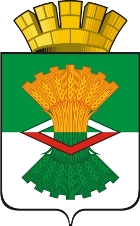 Екатеринбург 2013ОТКРЫТОЕ АКЦИОНЕРНОЕ ОБЩЕСТВО «УРАЛАЭРОГЕОДЕЗИЯ»(ОАО «УРАЛАЭРОГЕОДЕЗИЯ»)Отдел территориального планированияГенеральный план Махнёвского муниципального образованияМатериалы по обоснованиюПояснительная запискаТом 2Часть 1Заказчик: Администрация Махневского муниципального образования(Муниципальный контракт №11/82 от 17.06.2011 г.)И. о. начальника ОТП									И. С. УшкалоГлавный градостроитель отдела								С.И.СанокГлавный градостроитель проекта								С.В.ТокаревЕкатеринбург 2013I. Общая частьСписок разработчиковСостав проектаТермины и определенияДля целей Рекомендаций термины и определения используются в следующих значениях:градостроительная деятельность - деятельность по развитию территорий, в том числе городов и иных поселений, осуществляемая в виде территориального планирования, градостроительного зонирования, планировки территории, архитектурно-строительного проектирования, строительства, капитального ремонта, реконструкции объектов капитального строительства;территориальное планирование - планирование развития территорий, в том числе для установления функциональных зон, зон планируемого размещения объектов капитального строительства для государственных или муниципальных нужд, зон с особыми условиями использования территорий;градостроительная документация – обобщенное наименование документов территориального планирования Российской Федерации, субъектов Российской Федерации, муниципальных образований,  документов градостроительного зонирования муниципальных образований и документации по планировке территорий муниципальных образований, иных документов, разрабатываемых в дополнение к перечисленным, в целях иллюстрации или детальной проработки принятых проектных решений с проработкой архитектурно-планировочных решений по застройке территории, разрабатываемых на профессиональной основе;задание на проектирование (градостроительное задание) – документ, содержащий требования к составу, содержанию и последовательности выполнения работ по разработке проектов генеральных планов, а также к их качеству, порядку и условиям выполнения в составе контракта (договора) на разработку проектов;градостроительное зонирование - зонирование территорий муниципальных образований в целях определения территориальных зон и установления градостроительных регламентов;градостроительное регулирование – деятельность органов государственной власти и органов местного самоуправления по упорядочению градостроительных отношений, возникающих в процессе градостроительной деятельности, осуществляемая посредством принятия законодательных и иных нормативных правовых актов, утверждения и реализации документов территориального планирования, документации по планировке территории и правил землепользования и застройки;градостроительный регламент - устанавливаемые в пределах границ соответствующей территориальной зоны виды разрешенного использования земельных участков, равно как всего, что находится над и под поверхностью земельных участков и используется в процессе их застройки и последующей эксплуатации объектов капитального строительства, предельные (минимальные и (или) максимальные) размеры земельных участков и предельные параметры разрешенного строительства, реконструкции объектов капитального строительства, а также ограничения использования земельных участков и объектов капитального строительства;нормативы градостроительного проектирования (федеральные, региональные и местные) – совокупность стандартов по разработке документов территориального планирования, градостроительного зонирования и документации по планировке территории, включая стандарты обеспечения безопасности и благоприятных условий жизнедеятельности человека (в том числе объектами социального и коммунально-бытового назначения, доступности таких объектов для населения, объектами инженерной инфраструктуры, благоустройства территории), предусматривающих качественные и количественные требования к размещению объектов капитального строительства, территориальных и функциональных зон в целях недопущения причинения вреда жизни и здоровью физических лиц, имуществу физических и юридических лиц, государственному и муниципальному имуществу, окружающей среде, объектам культурного наследия, элементов планировочной структуры, публичных сервитутов, обеспечивающих устойчивое развитие территорий; муниципальный заказчик – орган местного самоуправления, обеспечивающий подготовку документов территориального планирования при размещении заказа на подготовку градостроительной документации;застройщик - физическое или юридическое лицо, обеспечивающее на принадлежащем ему земельном участке строительство, реконструкцию, капитальный ремонт объектов капитального строительства, а также выполнение инженерных изысканий, подготовку проектной документации для их строительства, реконструкции, капитального ремонта, подготовку документации по планировке территории в случаях, предусмотренных Градостроительным кодексом Российской Федерации.зоны с особыми условиями использования территорий - охранные, санитарно-защитные зоны, зоны охраны объектов культурного наследия (памятников истории и культуры) народов Российской Федерации (далее - объекты культурного наследия), водоохранные зоны, зоны санитарной охраны источников питьевого и хозяйственно – бытового водоснабжения, зоны охраняемых объектов, иные зоны, устанавливаемые в соответствии с законодательством Российской Федерации;инженерные изыскания - изучение природных условий и факторов техногенного воздействия в целях рационального и безопасного использования территорий и земельных участков в их пределах, подготовки данных по обоснованию материалов, необходимых для территориального планирования, планировки территории и архитектурно-строительного проектирования;исполнитель – физическое или юридическое лицо, являющееся разработчиком проекта генерального плана на основании заключенного с заказчиком муниципального контракта  на подготовку такой документации и осуществляющее ее подготовку в соответствии с требованиями законодательства и условиями заключенного контракта;красные линии - линии, которые обозначают существующие, планируемые (изменяемые, вновь образуемые) границы территорий общего пользования, границы земельных участков, на которых расположены линии электропередачи, линии связи (в том числе линейно-кабельные сооружения), трубопроводы, автомобильные дороги, железнодорожные линии и другие подобные сооружения (далее - линейные объекты);объект капитального строительства (федерального, регионального и местного значения)– существующее и планируемое к строительству здание, строение, сооружение, а также объекты, строительство которых не завершено, за исключением временных построек, киосков, навесов и других подобных построек; правила землепользования и застройки - документ градостроительного зонирования, который утверждается нормативными правовыми актами органов местного самоуправления, нормативными правовыми актами органов государственной власти субъектов Российской Федерации – городов федерального значения Москвы и Санкт - Петербурга и в котором устанавливаются территориальные зоны, градостроительные регламенты, порядок применения такого документа и порядок внесения в него изменений;реконструкция - изменение параметров объектов капитального строительства, их частей (высоты, количества этажей (далее - этажность), площади, показателей производственной мощности, объема) и качества инженерно-технического обеспечения;строительство - создание зданий, строений, сооружений (в том числе на месте сносимых объектов капитального строительства);территориальные зоны - зоны, для которых в правилах землепользования и застройки определены границы и установлены градостроительные регламенты;территории общего пользования - территории, которыми беспрепятственно пользуется неограниченный круг лиц (в том числе площади, улицы, проезды, набережные, скверы, бульвары);устойчивое развитие территорий - обеспечение при осуществлении градостроительной деятельности безопасности и благоприятных условий жизнедеятельности человека, ограничение негативного воздействия хозяйственной и иной деятельности на окружающую среду и обеспечение охраны и рационального использования природных ресурсов в интересах настоящего и будущего поколений;функциональные зоны - зоны, для которых документами территориального планирования определены границы и функциональное назначение.Перечень используемых сокращенийГО – гражданская оборона;ЧС – чрезвычайные ситуации;ИТМ – инженерно-технические мероприятия;ИСОГД – информационные системы обеспечения градостроительнойдеятельности;СанПиН – санитарные правила и нормы;СНиП – строительные нормы и правила;ГОСТ – государственные стандартыМО – муниципальное образованиеВведениеГенеральный план Махневского муниципального образования Свердловской области выполнен Федеральным Государственным Унитарным Предприятием «Уралаэрогеодезия», отделом территориального планирования (г. Екатеринбург). Разработка Генерального плана Махневского муниципального образования Свердловской области выполнена в рамках муниципального контракта № 11/82, заключенного 17.06.2011г. Проект разработан в соответствии с заданием на разработку градостроительной документации.Главной целью территориального планирования Махневского муниципального образования является обеспечение устойчивого развития его территории. Это достигается путём планирования развития территории, включая определение функциональных зон, зон планируемого размещения объектов капитального строительства местного (регионального) значения, зон с особыми условиями использования территорий. В документах территориального планирования назначение территорий определяется исходя из совокупности социальных, экономических, экологических и иных факторов в целях обеспечения устойчивого развития территорий, развития инженерной, транспортной и социальной инфраструктур, обеспечения учета интересов граждан и их объединений, Российской Федерации, Свердловской области, субъектов Российской Федерации, муниципальных образований, а также создания оптимальных условий для реализации генерального плана, стимулирования развития земельно-имущественных отношений и инвестиционной деятельности (ч. 1 ст. 9 Градостроительного кодекса Российской Федерации).Разработка проектов документов градостроительного проектирования направлена на создание следующих условий устойчивого социально-экономического и территориального развития Махневского муниципального образования:- создание единого экономического и градостроительного пространства территории городского округа, правовой базы для осуществления градостроительной деятельности;- обеспечение наиболее эффективной подготовки документов градостроительного регулирования в максимально сжатые сроки при минимальных финансовых затратах;- обоснованность и прозрачность принятия решений органами местного самоуправления при осуществлении градостроительной деятельности;- обеспечение публичности градостроительной документации и механизма правового регулирования градостроительных и земельно-имущественных отношений;- устранение излишних административных барьеров при оформлении разрешительной документации на застройку земельных участков и реконструкцию объектов капитального строительства;- сокращение сроков выдачи исходно-разрешительной документации при оформлении прав на земельные участки и строительство объектов капитального строительства;- подготовка мероприятий по очередности и режиму освоения новых территорий, определения и повышения инвестиционной привлекательности территории городского округа, увеличения налогооблагаемой базы;- подготовка документации по планировке территории в целях обеспечения устойчивого развития территорий, выделения элементов планировочной структуры (кварталов, микрорайонов, иных элементов), установления границ земельных участков, на которых расположены объекты капитального строительства, границ земельных участков, предназначенных для строительства и размещения линейных объектов;- формирование и регулирование предоставления земельных участков под строительство;- повышение инвестиционной привлекательности и предпринимательской активности на рынке недвижимости, в сфере производства и реализации строительной продукции;- увеличение обеспеченности населения жильем, объектами социального и коммунально-бытового обслуживания.При разработке генерального плана Махневского муниципального образования учтены и использованы следующие законодательные нормативные документы:-	Градостроительный Кодекс Российской Федерации от 29.12.2004 года № 190-ФЗ (с изменениями и дополнениями);-	Земельный Кодекс Российской Федерации (Федеральный Закон от 25.10.2001 года № 136-ФЗ);-	Федеральный закон от 21.12.2004 года № 172-ФЗ «О переводе земель или земельных участков из одной категории в другую»;-	Федеральный закон от 24.07.2007 г. № 221-ФЗ «О государственном кадастре недвижимости»;-	Закон Свердловской области от 19.10.2007 года № 100-ОЗ «О документах территориальной планировки муниципальных образований, расположенных на территории Свердловской области»;-	Закон Свердловской области от 12.07.2007 года № 85-ОЗ «О внесении изменений в приложения к Закону Свердловской области «О границах муниципальных образований, расположенных на территории Свердловской области» (в ред. Областных законов от 04.02.2008 г. № 3-ОЗ, от 09.06.2008 N 29-ОЗ, от 26.12.2008 N 144-ОЗ);-	Методические рекомендации по разработке проектов генеральных планов поселений и городских округов (от 26 мая 2011 г);-	СП42.13330.2011. СНиП 2.07.01-89* Градостроительство. Планировка и застройка городских и сельских поселений;-	СанПиН 2.2.1/2.1.1.1200-03 Санитарно-защитные зоны и санитарная классификация предприятий, сооружений и иных объектов;-	СНиП 2.04.02-84* Водоснабжение. Наружные сети и сооружения;-	СНиП 2.04.03.-85 Канализация. Наружные сети и сооружения;-	СНиП 2.04.07-86 Тепловые сети;-	СНиП 2.06.15-85 Инженерная защита территории от затопления и подтопления;-	СНиП 11.02.-96 Инженерные изыскания для строительства. Основные положения;-	СНиП 2.01.01-82* Строительная климатология и геофизика;-	СНиП 23-01-99 Строительная климатология;-	СП 30-102-99 Планировка и застройка территорий малоэтажного жилищного строительства;-	Нормативов градостроительного проектирования Свердловской области НГПСО 1-2009.66.При разработке проекта генерального плана Махневского муниципального образования учтены:-	положения Схемы территориального планирования Свердловской области (далее – СТП Свердловской области) в отношении территорий Алапаевского МО;- Стратегия социально-экономического развития Махневского муниципального образования на период до 2020 года;- Программа социально- экономического развития Махневского муниципального образования на 2009-2011годы;- Муниципальная долгосрочная целевая программа «Подготовка документов территориального планирования, градостроительного планирования и документации по планировке и межеванию территорий Махневского муниципального образования» на 2011-2014 годы;- Информация об объектах капитального строительства;- Правила землепользования и застройки Махневского муниципального образования.II. Сведения о программах комплексного социально-экономического развития Махневского муниципального образования Свердловской областиВ 2009 году принята  программа «Стратегия социально-экономического развития Махневского муниципального образования на период до 2020 года» (далее – стратегия). Документ разработан в соответствии с Постановлением Правительства Свердловской области от 01 октября 2008 года  № 1043-ПП «О задачах исполнительных органов государственной власти Свердловской области и органов местного самоуправления муниципальных образований, расположенных на территории Свердловской области по реализации основных положений стратегии социально-экономического развития Свердловской области на период до 2020 года». Данная стратегическая программа основывается на действующей системе стратегических документов Свердловской области и Махневского муниципального образования.«Стратегия социально-экономического развития Махневского муниципального образования на период до 2020 года» утверждена Решением Думы Махневского муниципального образования № 215 от 28.12.2009 г.Также при разработке генерального плана Махневского МО учитывался ряд документов:- Программа социально- экономического развития Махневского муниципального образования на 2009-2011 годы (решение Думы Махневского МО №196 от 29.10.2009 с изменениями 27.05.2010 г. № 270, от 22.11.2010 г. № 362, от 07.04.2011 г. №21);- Муниципальная долгосрочная целевая программа «Подготовка документов территориального планирования, градостроительного планирования и документации по планировке и межеванию территорий Махневского муниципального образования» на 2011-2014 годы (постановление Администрации Махневского МО № 134 от 24 февраля 2011 года);- Информация об объектах капитального строительства;-Правила землепользования и застройки Махневского муниципального образования (решение Думы Махневского МО № 361 от 22.11.2010 г.)В стратегии проанализированы итоги социально-экономического развития Махневского МО за прошедшие периоды; обозначены процессы, определяющие направления развития муниципального образования в долгосрочной перспективе; сформулированы цели и задачи социально-экономического развития.С учетом сценарных условий Концепции  социально – экономического развития Свердловской области до 2020 года, на основе SWOT-анализа выявленных конкурентных преимуществ цель стратегии развития Махнёвского муниципального образования  может быть сформулирована следующим образом: развитие экономики на базе реализации  конкурентных преимуществ муниципального образования, позволяющих  создать благоприятные условия для проживания населения на территории Махнёвского муниципального образования. Таблица 1Взаимосвязь задач стратегического развития Махневского МО и территориального планированияIII. Обоснование выбранного варианта размещения объектов местного значения Махневского муниципального образования1. Анализ современного использования Махневского муниципального образования, возможных направлений развития и прогнозируемых ограничений их использования1.1. Краткая характеристика и структурная организация проектируемой территории1.1.1. Краткая характеристика Махневского муниципального образованияТерритория Махнёвского муниципального образования расположена на севере Алапаевского муниципального образования Свердловской области и граничит на севере с Серовским городским округом, на северо-западе – Верхотурским городским округом, на северо-востоке – с Гаринским городским округом. Основные населенные пункты Махневского муниципального образования расположены по берегам рек Тагил и Тура (за исключением некоторых поселков). Основными каналами сообщения с центром муниципального образования (п.г.т. Махнёво) является железная дорога, автодорога регионального значения р.п. Верхняя Синячиха - пгт. Махнево - с. Болотовское. Общая протяженность региона с севера на юг составляет 40 км, с запада на восток – 60 км. Площадь муниципального образования 5125,39 квадратных километров (57,5 % от общей площади Алапаевского муниципального образования). Районный центр – г. Алапаевск, областной центр – г.  Екатеринбург, год основания Махнёвского муниципального образования 2009-й. Территория Махнёвского муниципального образования находится в районе значительного нарастания влияния Приморского Урала и поэтому существенно отличается по погодно-климатическим условиям от основной территории Алапаевского муниципального образования в сторону ужесточения факторов, определяющих развитие сельскохозяйственного производства, и всегда считалась преимущественно лесным краем, где основным видом деятельности была лесозаготовка. Рис 1. Положение Махневского муниципального образования в Свердловской области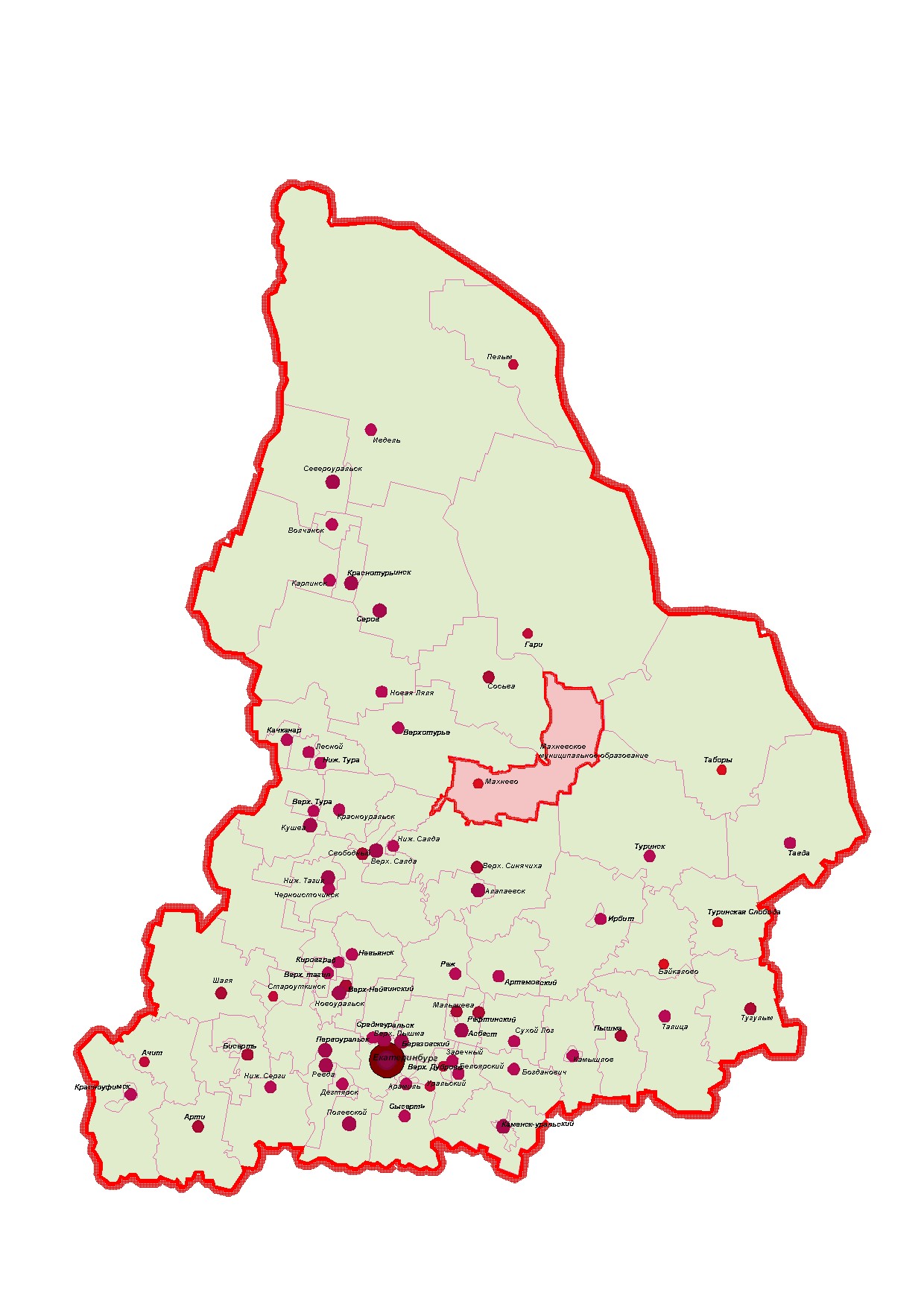 1.1.2. Структурная организация проектируемой территорииВ настоящее время в состав Махнёвского муниципального образования входят: 1 поселковая администрация и 11 сельских администраций, на территории которых расположены 40 населенных пунктов. Структура Махневского муниципального образования приведена в таблице 2 ( по  данным администрации Махневского муниципального образования).Таблица 2Структура Махневского муниципального образования1.1.3. Краткая историческая справкаК началу 17 века было выявлено немало путей через Уральские горы в покоренную Сибирь, но они не отвечали возросшим требованиям. В 1595 году царь Федор  Иоаннович велел  проложить новую дорогу, которая проходила от Верхотурья на юго-восток через лесной массив, и выходила к реке Тагил. Её стратегическое значение было велико - движение не прекращалось даже ночью; она видела и купеческие караваны, и ямские тройки, и колодников, и богомольцев. В 1599 году проследовали в сибирскую ссылку первые опальные Романовы, родственники супруги Ивана Грозного, позднее – протопоп Аввакум видел тракт закованных в кандалы сподвижников Ивана Болотникова, Степана Разина.Главная сибирская дорога дала жизнь первым русским поселениям, к числу которых относится  Тагильская слобода. В 1612 году  Преображенский монастырь дает начало русскому поселению на правом берегу реки Тагил у Верхотурского тракта.В 1624 году в документах появляется первое упоминание о деревне Махнёво. Она была основана как ямская деревня, основной обязанностью ямщиков была перевозка казенных грузов и государственной почты.В марте 1918 года к власти в Махнёво пришли большевики. 10 декабря 1923 года на 4-м съезде Уральской области было принято решение о создании нового территориального образования – Махнёвского муниципального образования. В его состав вошли 3 волости: Фоминская, Махнёвская, Топорковская.В 1947 году введена в строй железная дорога Алапаевск – Сосьва – Серов.В 1948 году началась разработка месторождений строительного песка и гравия, необходимых для восстановления народного хозяйства.В этом же году был образован большой леспромхоз, работало около 10 филиалов крупных промышленных предприятия по заготовке древесины.Махнёвский пищекомбинат обеспечивал население хлебобулочными изделиями, газированную воду, карамель, пряники. Колхозы муниципального образования сдавали молоко на переработку на Махнёвский молокозавод.Во второй половине 50-х годов произошли заметные сдвиги в социальной сфере: построено новое здание средней школы, здание районной больницы, Дома культуры, детского сада.На 1 января 1965 года в муниципальном образовании имелось 13 крупных колхозов, посевная площадь составляла 16437 га, в т.ч. зерновых 12612 га, картофеля 456 га, кормовых культур 3282 га, была машинотракторная станция в селе Кишкинское, в ней 90 тракторов, 53 комбайна, 6 молотилок, 14 картофелеуборных  машин, 86 тракторных сеялок и других сельскохозяйственных машин. Работала семена инспекция, одна районная и две участковых ветлечебницы.В 1963 году Махнёвский район был ликвидирован, и эта территория вошла в состав Алапаевского района. После соединения Махнёвского района с Алапаевским, долгие годы населенные пункты бывшего Махнёвского района стабильно развивались, имели неплохую материально-техническую базу благодаря крупным сельскохозяйственным предприятиям (совхоз Махнёвский, Мугайский, Кишкинский, Измоденовский) и Махнёвскому гидромеханизированному песчано-гравийному карьеру. В 80-е годы в Алапаевском районе существовала местная программа по развитию неперспективных деревень – было построено много двухквартирных домов в деревнях, объекты соцкультбыта. В северной части Алапаевского района (Махнёвский край) упадок остро стал ощущаться с 1995 года, когда четыре ведущих кооператива: Мугайский, Махнёвский, Кишкинский, Измоденовский резко снизили объемы производства. К примеру, если посевная площадь совхоза «Махнёвский» была 4630 гектаров, то в нынешнем ООО «Весна» на этой же площади сеется менее 200 гектаров. А без подъема сельского хозяйства уральскую деревню не возродить.С 1 января 2009 года вновь создано Махнёвское муниципальное образование.На сегодня Махнёвское муниципальное образование – это высоко дотационная территория. На территории имеется МКДОУ «Махнёвский детский сад №1» общеразвивающего вида с шестью филиалами, три базовые школы МОУ «Махнёвская средняя общеобразовательная школа», МОУ «Санкинская средняя общеобразовательная школа», МОУ «Мугайская основная общеобразовательная школа» и пять филиалов: «Хабарчихинская начальная общеобразовательная школа» филиал МОУ «Махневская СОШ», «Кишкинская основная общеобразовательная школа» филиал МОУ «Махневская СОШ», «Таежная начальная общеобразовательная школа» филиал МОУ «Махневская СОШ», «Муратковская начальная общеобразовательная школа» филиал МОУ  «Санкинская СОШ, «Измоденовская основная общеобразовательная школа» филиал МОУ «Мугайская ООШ», МУ «Махнёвский культурно-досуговый центр», в состав которого входят пять домов культуры и семь сельских клубов. Также на территории Махневского муниципального образования расположены МКУ Мугайский музей народного образования (ниже самост единица) и библиотечного дела, 9 библиотек, Махнёвская врачебная амбулатория филиал МУЗ «Махневская районная больница», в которой четыре Общей врачебной практики, МОУ ДОД «Махнёвская детская музыкальная школа», Махнёвское профессиональное училище филиал ГОУ СО «Верхнесинячихинское профессиональное училище», ГУСОН СО «Центр социальной помощи семье и детям Алапаевского района» с филиалом в селе Мугай, МУП «Аптека №120», МУ «Махнёвский физкультурно-спортивный комплекс «Ермак», МУП «Соболь».В Махнёвском муниципальном образовании имеется источник минеральной воды в с. Фоминское, который можно использовать в лечебных целях, а также имеются полезные ископаемые – песок природный, который используется в строительстве. 1.2. Оценка природных условий и ресурсов1.2.1. КлиматКлимат муниципального образования умеренно-теплый. Климатические условия поселка характеризуются следующими показателями:- Осадки: среднегодовое количество осадковв т.ч. осень – 60 мм.          зима – 82 мм.          весна – 98 мм.          лето – 215 мм.Сумма осадков за период эффективных температур 260-350 мм.- Температура: среднегодовая температура по периодам:в т.ч. осень – +7,2 С˚          зима – -10 С˚          весна – +6,3 С˚          лето – +17,2 С˚- Продолжительность безморозного периода:продолжительность +5 С˚                                         160-180 календарных днейпродолжительность +10 С˚                                       120-140 календарных дней- Среднегодовая сумма эффективных температур:с температурой выше +10 С˚                                                 2010-2100 градусов- Гидротермический коэффициент                                                          1,3 – 1,6- Продолжительность зимнего периода                                          120-140 дней- Средняя температура воздуха на зиму                                            10 градусов- Сумма отрицательных температур                                  1300 – 1500 градусов- Минимальная температура воздуха:         ноябрь -22 С˚         декабрь -23 С˚         январь -30 С˚         февраль -32 С˚1.2.2. Рельеф	Территория Махневского муниципального образования  расположена на восточном склоне Уральских гор по среднему и нижнему течению реки Тагил.Поверхность представляет собой холмистую равнину, постепенно понижающую на восток, в сторону Западносибирской низменности.1.2.3. Гидрография, гидрология и ресурсы поверхностных водРеки Махневского муниципального образования принадлежат к Обско-Иртышской системе. Крупнейшая из них река Тура, река Тагил течет с запада на восток и принимает ряд мелководных притоков: Мугай, Бобровка, Казанка. Для судоходства реки непригодны. Но рыбы для местных рыбаков достаточно, водится щука, карась, налим, чебак, лещь, судак. Особенно хорошая рыбалка на Туре – Фоминка, Болотово. Кроме того, в реку Тагил впадает несколько речушек, которые в народе называют по-разному. В восточной части муниципального образования много родников, а по нижнему течению реки Тагил имеются озера: Шайтан, Тимошино, Токосово, Пирогово, Травяное, Белое, курьи Макарица.1.2.4. Геологичсеское строениеМахнёвское муниципальное образование по своему тектоническому строению принадлежит Западно-Сибирской плите. Мощность ее кристаллического фундамента постепенно увеличивается с запада на восток, и достигает 1000 метров. В строении фундамента принимают участие комплексы горных пород, аналогичные уральским. Здесь широко представлены осадочно-вулканогенные и метаморфические породы докембрия и палеозоя, прорванные интрузиями кислых и основных пород.Осадочный чехол образован отложениями мезозоя и кайнозоя. Характерная особенность чехла – почти исключительно терригенный (обломочный) его состав. В основании чехла развиты триасовые отложения, заполняющие обычно субмеридиональные впадины в палеозойском фундаменте. Они часто представлены соседствующими континентальными угленосными и бокситоносными песчано-глинистыми отложениями.Практически вся территория муниципального образования принадлежит палеогеновой системе, часть ее – четвертичной системе. Верхний мел и почти весь палеоген представлен морскими отложениями. Это время обширной трансгрессии. В нижней части представлены алевролито-глинистые и глинистые осадки, выше – кремнистые глины, опоковые глины, опоки, диатомиты, трепелы, содержащие комплекс моллюсков, фораминифер, радиолярий и диатомовых водорослей. В отложениях палеогена встречаются зубы акул (река Тура). Верхний палеоген (олигоцен) и неоген представлены континентальными обломочными отложениями аллювиального, аллювиально-озерного или озерного генезиса: кварцевыми и кварцево-полевошпатными песками, глинисто-алевролитовыми породами. Распространены они менее широко. Так, отложения Чиликтинской свиты олигоцена вытягиваются полосами вдоль долинообразных понижений в поверхности морского палеогена. Представлены шоколадно-коричневыми глинами, реже – серовато-белыми, свинцово-серыми и черными. Встречаются и отложения Наурзумской свиты из каолиновых глин, кварцевых песков, гравия и галечника.Антропогеновая (четвертичная) система включает отложения плейстоцена и голоцена. Они разнообразны по генезису: аллювиальные, озерные, болотные, элювиально-делювиальные, ледниковые, полигенетические.  Аллювиальные отложения составляют эрозионно-аккумулятивные террасы рек. Особенно значительны они в долинах Туры. По составу это полимиктовые пески, кварцевые и глинистые пески. Элювиально-делювиальные отложения – это продукты физического выветривания подстилающих пород. Элювий состоит из глыбовых россыпей и щебня, приурочен к возвышенным элементам рельефа. С понижениями связаны делювиальные отложения глин бурого, желтовато-бурого цвета, иногда с примесью гальки, щебня. Мощность элювия не превышает 1-3 м, делювия – 3-5 м.Возраст и состав горных пород:- Меловая система (континентльные глины,пески);- Палеогеновая система (континентальные и морские: пески, песчаники, глины, опоки, трепелы).- Четвертичная система (речные, озерные, водноледниковые: пески, галечники, глины, торф)Западно-Сибирская плита, глубина залегания кристаллического фундамента - от 0 до 800м.Геологическое и тектоническое строение территории Махневского муниципального образования представлено на рис. 2 и  рис. 3.Рис. 2 Геологическое строение территории Махневского муниципального образования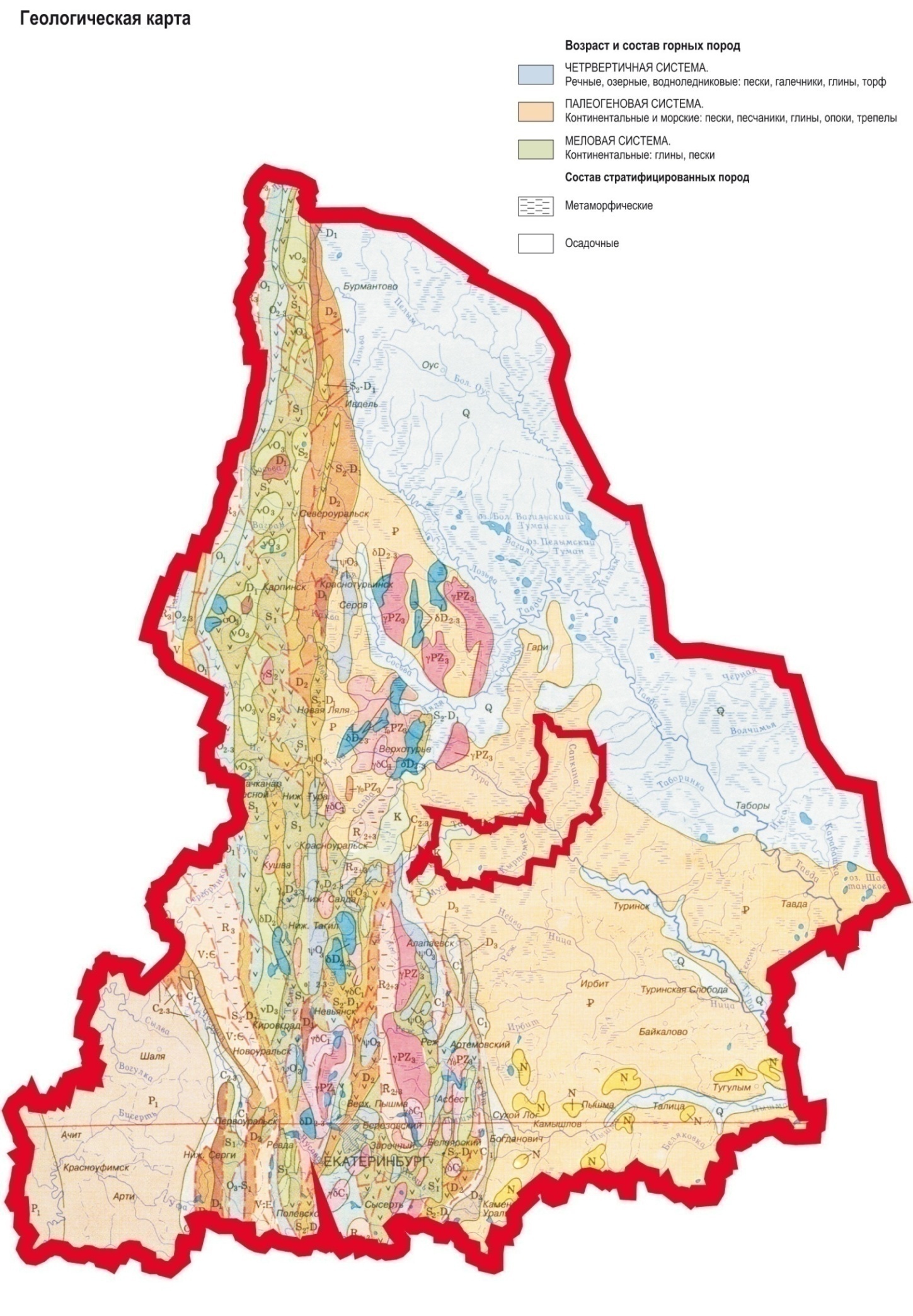 Рис. 3. Тектоническое строение территории Махневского муниципального образования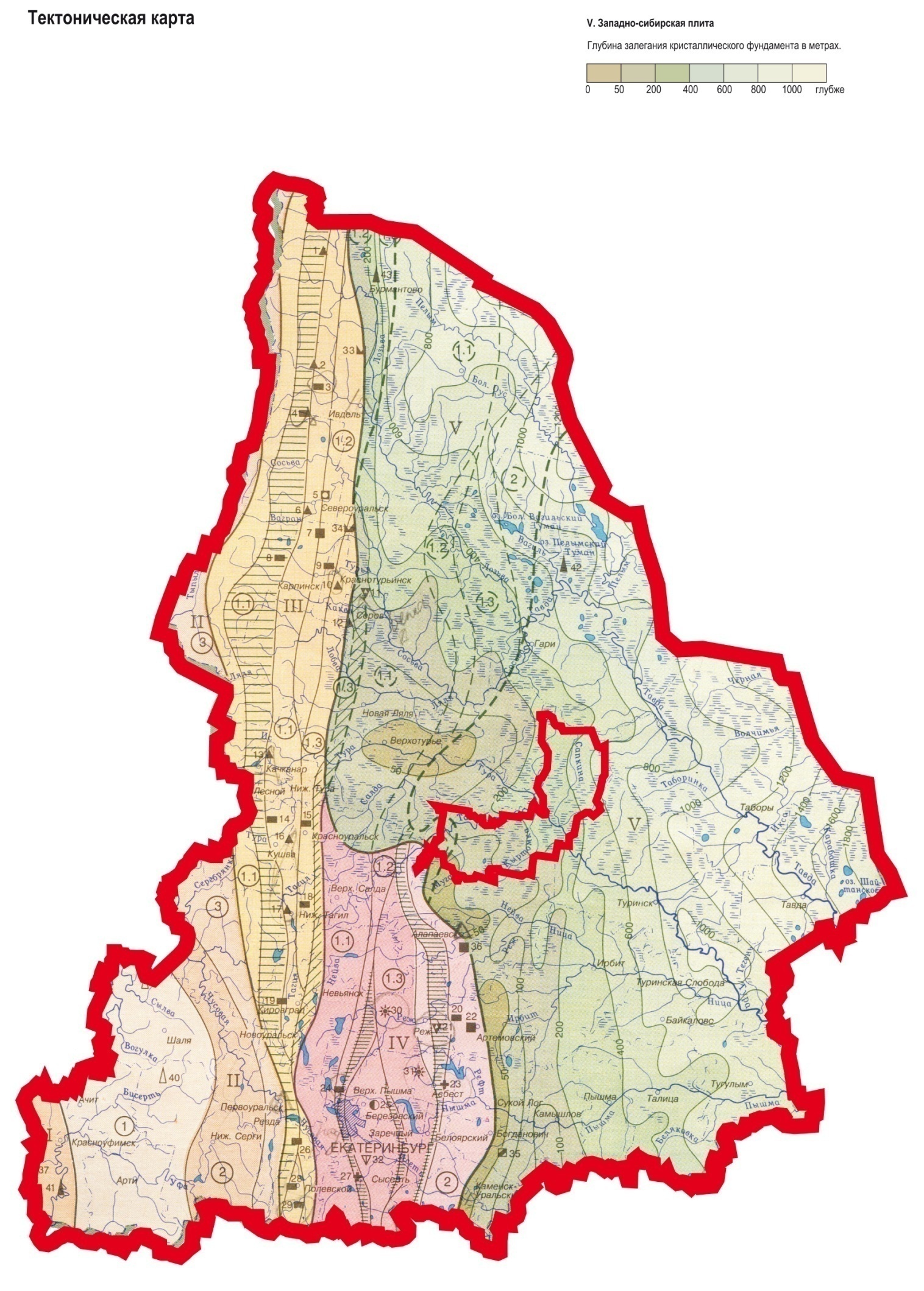 1.2.5. Минерально-сырьевые ресурсыНа территории Махневского муниципального образования находятся Болотовский и Фоминский минеральные источники. Также имеются полезные ископаемые- песок природный, который  используется в строительстве.В Махневском муниципальном образовании разведано Мугайское месторождение бокситов.Песчано-гравийные смеси.Каменный уголь.1.2.6. Почвенный покровНа территории Махневского муниципального образования преобладают почвы тайги и широколиственных лесов:- дерново-подзолистые;- подзолистые со вторым гумусовым горизонтом;- дерново-подзолистые глееватые и глеевые.Подзолистый процесс протекает с различной степенью интенсивности, что связано с механическим составом почв, с подстилающими породами. На небольших участках территории развиты лугово-болотные и болотно-торфяные почвы. Болотные почвы формируются в специфических условиях при избыточном увлажнении атмосферными или грунтовыми водами. Отмершие остатки растений подвергаются неполному разложению и постепенно образуют мощный органогенный торфяной горизонт. Мощность торфа может достигать нескольких метров. по долинам рек тянутся полосы аллювиальных почв.Рис. 4. Схема почв на территории Махневского муниципального образования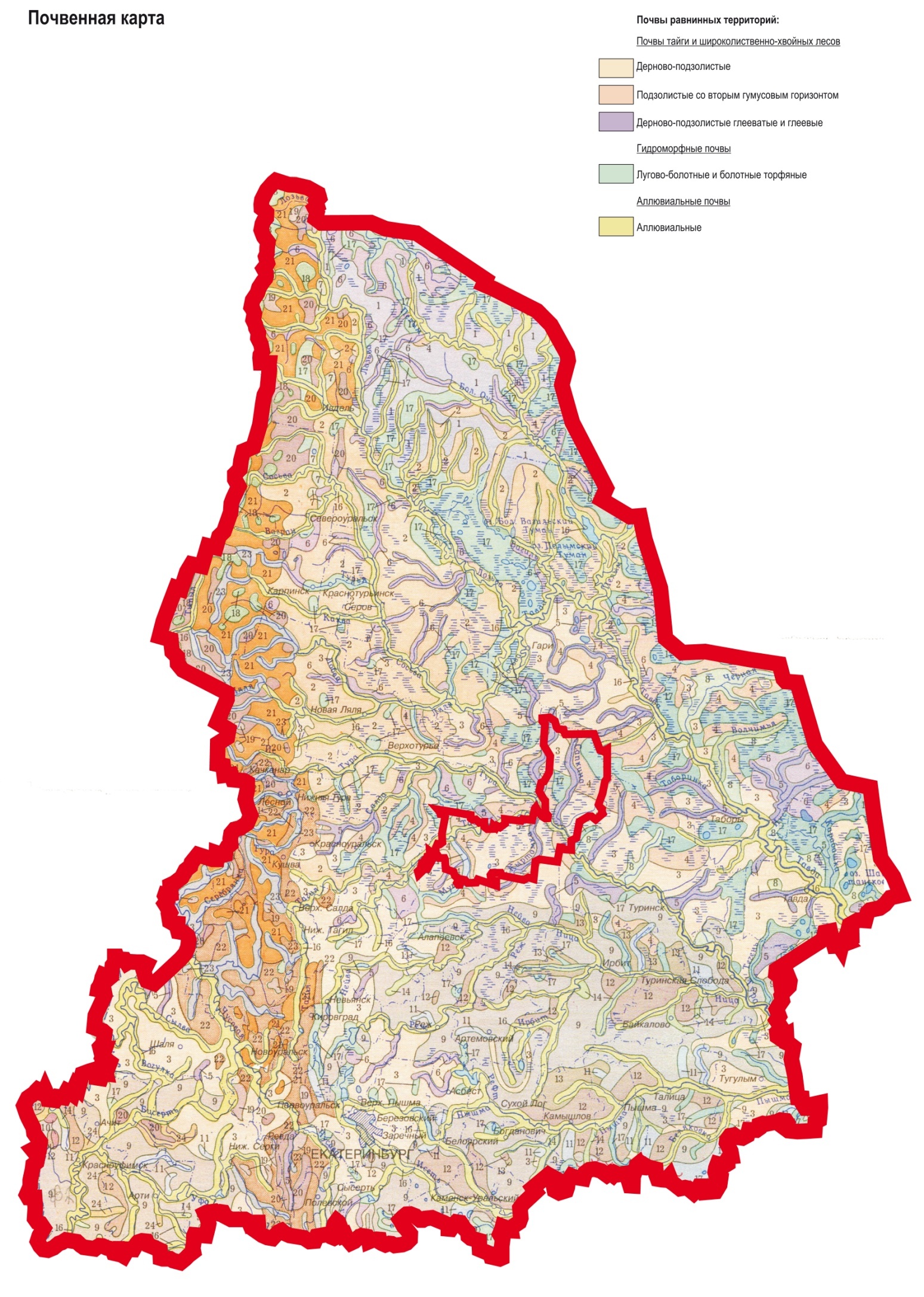 1.2.7. Растительность и животный мир	По природным условиям территория Махневского муниципального образования относится к лесной зоне, к подзоне смешанных лесов. Естественная растительность представлена лесами,  лугами и болотами. На рис 5 обозначены основные виды растительности, произрастающие на территории муниципального образования.Наиболее распространены елово-пихтовые и березово-осиновые леса. Из хвойных пород на территории муниципального образования произрастают пихта и ель. Из лиственных пород - береза, ольха, липа.Огромные гектары лесов и болот создают возможность заниматься приёмом и переработкой дикоросов – кедровые шишки, грибы, клюква, брусника и другие ягоды.
Луга, расположенные за десятки километров от трассы и проезжих дорог богаты лечебными травами, цветущими медоносами, что может привлечь пчеловодов.Территория Махневского муниципального образования расположена в  зонах лесов, лугов, болот, водоемов, для которых характерна следующая фауна:-млекопитающие: лось, северный олень, косуля, кабан, бурый медведь, лисица, волк, рысь, соболь, куница, росомаха, колонок, горностай, ласка, белка, бурундук, крот, заяц-беляк, полевка-экономка, бобр европейский, выдра, ондатра, водяная полевка (крыса);- птицы: глухарь, тетерев, рябчик, белая куропатка, ястреб, совы, филин, сокол-сапсан, орел-беркут, орел-могильник, орлан-белохвост, утки, кулики, чайки, береговая ласточка, выпь, камышевка, трясогузка, скопа, прилетные певчие птицы;- пресмыкающиеся: гадюка, уж, живородящая ящерица.- земноводные: тритон обыкновенный, лягушки (травяная и остромордая)- рыбы: окунь, плотва, лещ, линь, щука, карась, налим, акклиматизированные виды: ладожский рипус, чудской сиг, зеркальный карп, судак.Рис. 5. Схема растительности на территории Махневсого МО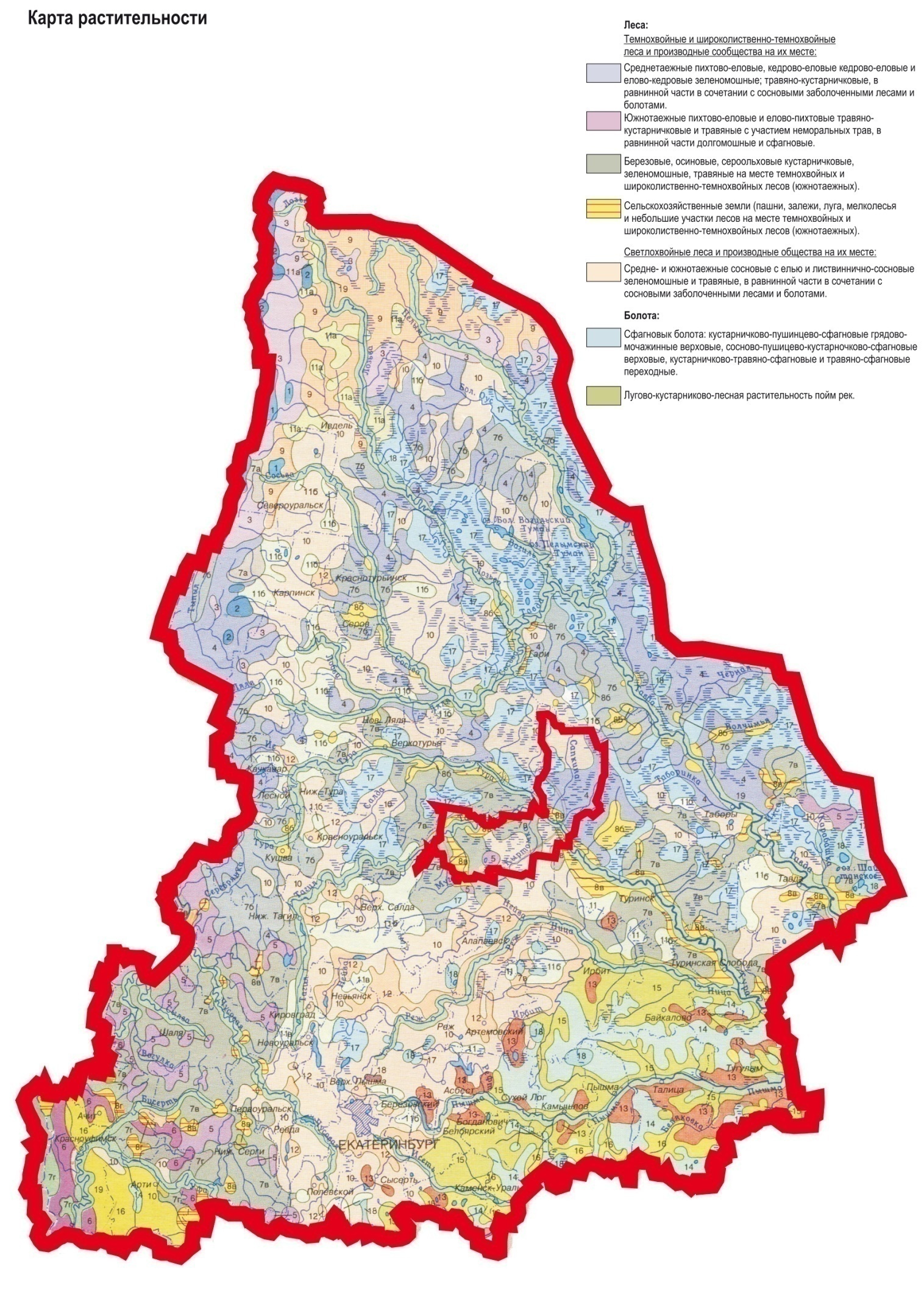 1.2.8. Особо охраняемые природные территорииГосударственные зоологические охотничьи заказники областного значенияНа территории Махневского муниципального образования находится самый крупный в Свердловской области зоологический охотничий заказник - Янсаевский. Заказник утвержден постановлением правительства Свердловской области от 27.03.2007 №254-ПП.Государственный зоологический охотничий заказник областного значения "Янсаевский" (далее - Заказник) организован в 1967 году в целях сохранения, воспроизводства и повышения численности охотничьих животных. Заказник расположен на территории Махневского муниципального образования.Площадь Заказника - 200 тысяч гектаров.Границы Заказника:1) северная: от места пересечения границ Махневского муниципального образования, Сосьвинского городского округа, Гаринского городского округа на восток по границе Махневского муниципального образования до пересечения с границей Таборинского муниципального района;2) восточная: от места пересечения границы Махневского муниципального образования с границей Таборинского муниципального района на юг по границе Алапаевского муниципального образования до пересечения с границей Туринского городского округа, далее на юг по границе Махневского муниципального образования до реки Туры;3) южная: от границы Махневскогомуниципального образования вверх по течению реки Туры по ее левому берегу до границы Махневского муниципального образования;4) западная: от реки Туры по границе Махневского муниципального образования на север до пересечения границ Махневского муниципального образования, Сосьвинского городского округа, Гаринского городского округа.Основные задачи Заказника:1) обеспечение благоприятных условий для обитания и воспроизводства охотничьих животных;2) организация особой охраны территории Заказника;3) сохранение среды обитания охотничьих животных, их мест размножения, зимовок;4) проведение биотехнических мероприятий, направленных на улучшение кормовой базы охотничьих животных, обеспечение благоприятных условий во время зимовок и в местах их концентрации;5) проведение учетных работ, осуществление мониторинга охотничьих животных;6) проведение мероприятий по регулированию численности волка;7) экологическое воспитание населения;8) сохранение мест регулярного пребывания и гнездования филина, бородатой неясыти, ястребиной совы, орлана-белохвоста.Режим особой охраны территории заказника:На территории Заказника запрещается:1) предоставление земельных участков для коллективного садоводства и огородничества;2) строительство зданий, сооружений, дорог и трубопроводов, линий электропередачи и прочих коммуникаций, за исключением дорог противопожарного и лесохозяйственного назначения, а также ремонта, реконструкции и обслуживания действующих промышленных объектов, зданий, сооружений, автомобильных дорог, линий электропередачи, трубопроводов и иных действующих коммуникаций, необходимых для обеспечения социально-экономических нужд населения, проживающего на территории Заказника;3) охота на лося, кабана, пернатую дичь, пушных зверей и барсука;4) выжигание растительности;5) применение дефолиантов;6) изыскательские, взрывные и буровые работы, разработка полезных ископаемых, за исключением работ, проводимых действующими предприятиями, имеющими лицензии на право ведения таких работ, выданные до введения режима особой охраны территории Заказника, а также разведки и бурения водозаборных скважин, обеспечивающих жизнедеятельность населенных пунктов;7) создание и эксплуатация гидромелиоративных и ирригационных сооружений без обеспечения условий для свободного и безопасного передвижения лосей через указанные сооружения;8) устройство туристских площадок и лагерей, прокладка туристских маршрутов, в том числе на снегоходах;9) беспривязное содержание собак, применение собак на охоте.Регулирование численности волка, рыси, лисицы осуществляется в соответствии с законодательством о животном мире.Охота на зайца-беляка, бурого медведя осуществляется в Заказнике в установленном порядке.Охрана заказника, контроль и надзор за соблюдением режима особой охраны территории заказника:Охрана территории Заказника осуществляется государственными инспекторами областного государственного учреждения "Дирекция по охране государственных зоологических охотничьих заказников и охотничьих животных в Свердловской области", должностными лицами исполнительного органа государственной власти Свердловской области в сфере охраны окружающей среды, должностными лицами Управления Федеральной службы по ветеринарному и фитосанитарному надзору по Свердловской области.К охране Заказника могут привлекаться работники органов внутренних дел, работники государственной лесной охраны, представители общественности.Природные заказники областного значенияНа территории Махневского муниципального образования расположен участок Ландшафтного заказника областного значения болота областного значения «Чистое – Алапаевское» и «Строкинское». (Положение о ландшафтном заказнике. Болото Строкинское  расположено на землях лесного фонда в кварталах 160-161, 179-182 Строкинского лесничества ОГУП Синячихинского лесхоза Министерства природных ресурсов Свердловской области (далее Синячихинский лесхоз).Схема участка Заказника, расположенного на территории муниципального образования с раскраской выделов по категориям земель, преобладающим породам и группам возраста приведена  на рисунке 6.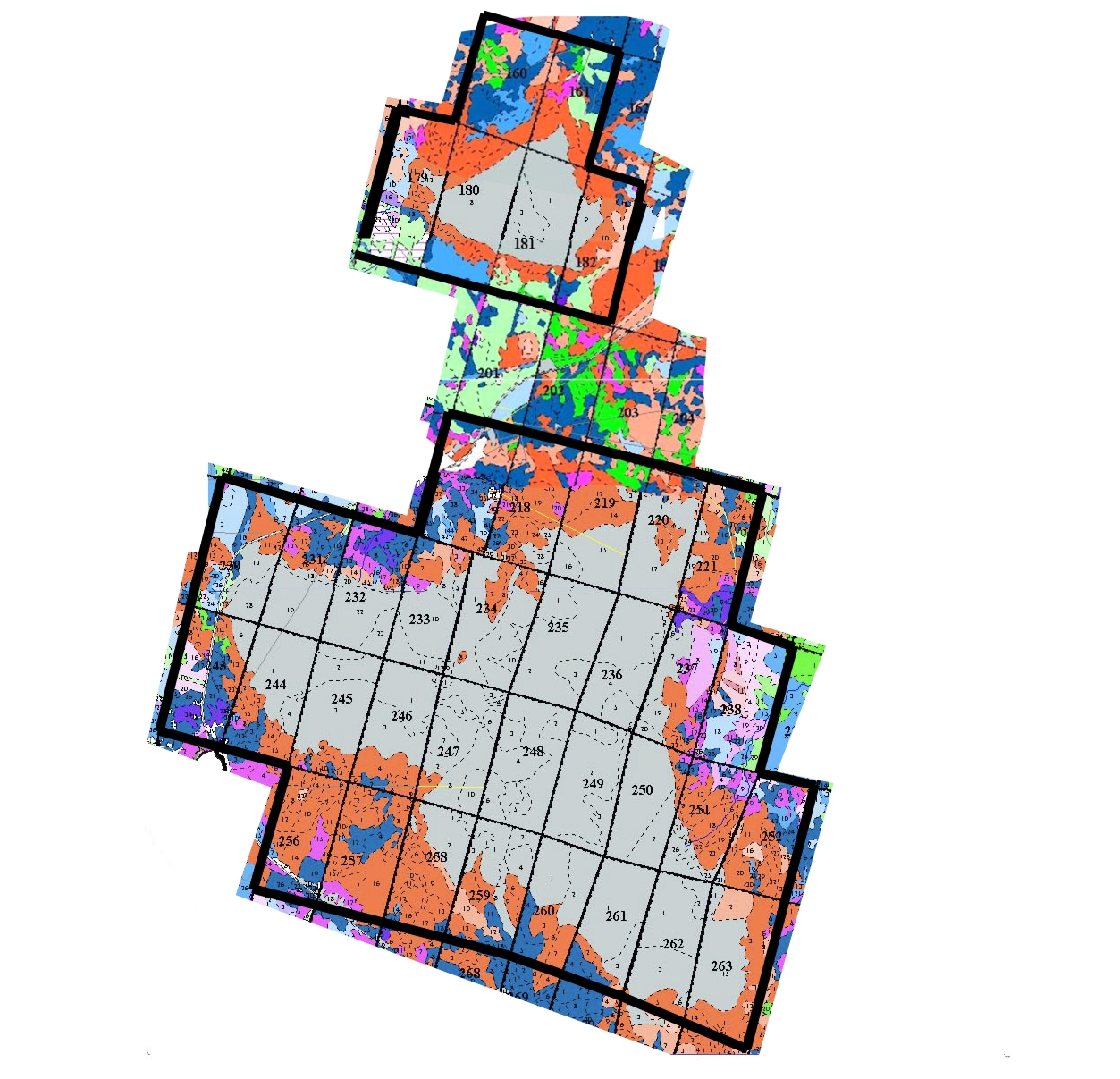 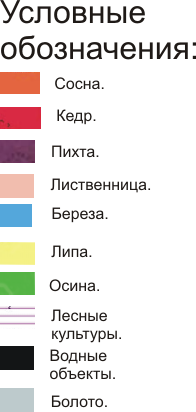 Рис. 6. Схема ландшафтного заказника болото  «Строкинское» (Строкинское лесничество Синячихинского лесхоза, кварталы 160 – 161, 179- 182)Распределение площади Заказника по категориям защитности и особозащитным участкам приведено в таблице 3.Таблица 3Распределение площади ландшафтного заказника «болото Чистое-Алапаевское и Строкинское» (на участке болота Строкинское) по категориям защитности и ОЗУ (га)Задачи Заказника:1. Сохранение и восстановление средообразующего ландшафта;2. Сохранение типичных сосново-сфагновых верховых болот, мест произрастания клюквы, голубики, пушицы влагалищной, морошки, багульника;3. Регулирование водного режима на территории Заказника;4. Снижение вредных воздействий на окружающую среду антропогенных и техногенных факторов; 5. Установление на территории Заказника режима ограниченного природопользования и осуществление контроля за его соблюдением;6. Поддержание продуктивности и санитарного состояния лесных насаждений на территории Заказника;7. Организация особой охраны мест произрастания клюквы, голубики, пушицы влагалищной, морошки, багульника;8. Проведение научно-исследовательских работ;9. Осуществление мониторинга состояния территории заказника.Режим Заказника:1. На территории Заказника запрещается или ограничивается любая деятельность, если она противоречит целям его создания или причиняет вред природным комплексам и их компонентам;2. На всю территорию Заказника распространяется нижеуказанный режим хозяйствования;3. На территории Заказника запрещается:отвод земельных участков под застройку, коллективные сады, огородничество;рубки леса главного пользования, проходные рубки;заготовка живицы,промысловый сбор орехов, грибов, ягод, лекарственного и технического сырья;проведение целевых палов;строительство зданий, сооружений, дорог, трубопроводов, линий электропередач и иных коммуникаций, за исключением реконструкции существующих объектов;выпас скота в пределах водоохранной зоны;изыскательские, взрывные и буровые работы, разработка полезных ископаемых (за исключением действующих предприятий, имеющих лицензии на право ведения таких работ, выданные до организации заказника);проезд автотранспорта вне дорог общего пользования, за исключением техники, используемой для охраны Заказника, проведения сельскохозяйственных, лесохозяйственных работ и противопожарных мероприятий;стоянка автотранспорта вне специально отведенных для этого мест;мойка автотранспорта;проведение гидромелиоративных и ирригационных работ;устройство туристических площадок и лагерей, прокладка туристических маршрутов без согласования с организацией, на которую возложена охрана Заказника и Министерством природных ресурсов Свердловской области;хранение, применение ядохимикатов, минеральных удобрений, средств защиты растений, стимуляторов роста и иных химических, а также биологических средств;разведение костров за пределом специально оборудованных мест;иные виды хозяйственной деятельности, которые могут нанести ущерб охраняемым природным комплексам и их компонентам.4. Физические и юридические лица, в том числе собственники, владельцы, пользователи и арендаторы земельных участков, входящих в границы Заказника обязаны соблюдать установленны настоящем положением режим Заказника.Охрана Заказника:1. Обеспечение охраны природных комплексов и их компонентов на территории Заказника и контроль за соблюдением его режима осуществляется организацией уполномоченной Правительством Свердловской области и работниками Синячихинского лесхоза. 2. К охране Заказника могут привлекаться работники МВД, МЧС, Росприроднадзора и других уполномоченных органов.Направления деятельности по поддержанию Заказника1. При проведении очередного тура лесоустройства выделить особозащитные участки в соответствии со статусом Заказника, уточненную таксационную характеристику территории Заказника предоставить Министерству природных ресурсов Свердловской области и внести изменения в настоящее Положение;2. Охрана лесов от пожаров, вредителей и болезней;3. Проведение мероприятий, направленных на поддержание продуктивности и санитарного состояния лесных насаждений на территории Заказника;4. Лесовосстановление на территории Заказника;5. Сохранение сложившихся природных комплексов и их компонентов. Ответственность за нарушение режима Заказника и требований природоохранного законодательства1. Юридические лица и граждане,  виновные в нарушении режима Заказника несут гражданскую, административную и уголовную ответственность в соответствии с действующим законодательством;2. Юридические лица и граждане, причинившие ущерб природным комплексам и их компонентам на территории Заказника обязаны возместить его добровольно либо по решению суда или арбитражного суда в соответствии с таксами и методиками  исчисления нанесенного ущерба.Финансирование расходов на содержание Заказника осуществляется за счет средствбюджета Свердловской области;иных источников, не запрещенных законодательством Российской Федерации.Памятники природы областного значенияПеречень памятников природы областного значения, находящихся на территории  Махневского муниципального образования представлен в таблице 4  (в соответствии с Постановлением Правительства Свердловской области от 17.01.2001 г. № 41-ПП).Таблица 4Перечень памятников природы Махневского муниципального образованияОбъекты культурного наследияНа территории Махневского муниципального образования расположен один объект культурного наследия – здание Мугайской школы (в деревянном исполнении с элементами стиля модерн) 1909-1911 годов. Здание расположено в с. Мугай, улица Октябрьская, 93.Объекты археологического наследияНа территории Махневского муниципального образования расположены 3 объекта археологического наследия, включенные в единый государственный реестр объектов культурного наследия (памятников истории и культуры) народов Российской Федерации, и 12 выявленных объектов археологического наследия.Перечень объектов археологического наследия, находящихся на территории Махневского муниципального образования представлен в таблице 5.Таблица 5Перечень объектов археологического наследия Махневского муниципального образованияНа территории Махневского образования находятся глухариные тока. Место нахождения – Махневское участковое лесничество, участок Махневский, кварталы 33 (выдел 3), 51 (выделы 6, 10), 144 (выдел 2), 145 (выдел 1), 180 (выделы 4, 5). Площадь 48,5 га.Администрация Махневского муниципального образования, совместно с АНО «Уральское православное патриотическое общество имени Николая Чудотворца» (г. Екатеринбург), проводит работу по созданию особо охраняемой природной территории «Симеонова Тропа». Мероприятия по ее созданию были включены в комплексную  областную государственную целевую программу «Формирование туристско-рекреационной зоны «Духовный центр Урала» на 2011 – 2015 годы», утвержденную постановлением Правительства Свердловской области от 25 августа 2010 года № 1251 ( с изменениями от 10 марта 2011 года № 244 – ПП).На территории Махневского муниципального образования имеется генетический резерват.1.3. Современное использование и потенциал территории Махневского муниципального образования1.3.1. Население муниципального образованияНаселение Махневского муниципального образования на 01.01.2011составляет 7569 человек (таблица 6) из них 46,9% – мужчины и 53,1% – женщины. Сельское население составляет – 4177 человек (55,2%); городское – 3392 человек (44,8%) соответственно. Таблица 6Численность населения Махневского муниципального образования по населённым пунктам на 01.01.2011 г.Демографическая ситуация в муниципальном образовании продолжает характеризоваться тенденцией снижения численности населения. Это обусловлено в значительной степени естественной убылью из-за низкой рождаемости и высокой смертности. За 2010 год в муниципальном образовании родился 81 ребенок, на 18 детей меньше к уровню 2009 года. Умерло 130 человек, на 12 человек меньше, чем в 2009 году. Смертность превышает рождаемость на 49 человек. Другим фактором снижения численности населения муниципального образования является миграционный отток. На территорию муниципального образования в 2011 году приехало 79 человек, выбыло 114 человек (таблица 7).Таблица 7Численность населения муниципального образования,показатели естественного и миграционного прироста в 2008 – 2011 гг.В ближайшие годы можно ожидать некоторого увеличения рождаемости в связи со вступлением в репродуктивный возраст поколения, родившегося в 1970 – 1980 годах и общим улучшением социально-экономической ситуации. Динамика изменения численности населения муниципального образования за последние 4 года показывает устойчивую тенденцию к уменьшению (диаграмма 1). Данное положение отражает общие тенденции изменения населения страны и области и связано с сохраняющимся превышением уровня смертности населения над уровнем рождаемости, старением населения и общими миграционными процессами.Диаграмма 1.  Динамика изменения численности населения Махневского МО за период
2008 – 2011 гг.Возрастная структура населения характеризуется стабильно высоким числом пенсионеров. Тенденция старения населения приводит к увеличению доли пенсионеров, уменьшению доли детей и трудоспособного населения, что со временем может привести к дефициту рабочей силы, к перегрузке систем здравоохранения, пенсионного и социального обеспечения (таблицы 8 и  9).Таблица 8Динамика изменения населения муниципального образования по основным возрастным группам за период 2008-2011 гг.Таблица 9Население по основным возрастным группам на 01.01.2011 г.Общие тенденции изменения населения по-разному проявляются в границах разных сельских администраций (таблицы 10 -33).Большеерзовская сельская администрацияТаблица 10Демографические показатели населенияТаблица 11Возрастной состав населенияИзмоденовская сельская администрацияТаблица 12Демографические показатели населенияТаблица 13Возрастной состав населенияКалачинская сельская администрацияТаблица 14Демографические показатели населенияТаблица 15Возрастной состав населенияКишкинская сельская администрацияТаблица 16Демографические показатели населенияТаблица 17Возрастной состав населенияКокшаровская сельская администрацияТаблица 18Демографические показатели населенияТаблица 19Возрастной состав населенияМахневская сельская администрацияТаблица 20Демографические показатели населенияТаблица 21Возрастной состав населенияМугайская сельская администрацияТаблица 22Демографические показатели населенияТаблица 23Возрастной состав населенияМуратковская сельская администрацияТаблица 24Демографические показатели населенияТаблица 25Возрастной состав населенияСанкинская сельская администрацияТаблица 26Демографические показатели населенияТаблица 27Возрастной состав населенияТаежная сельская администрацияТаблица 28Демографические показатели населенияТаблица 29Возрастной состав населенияФоминская сельская администрацияТаблица 30Демографические показатели населенияТаблица 31Возрастной состав населенияХабарчихинская сельская администрацияТаблица 32Демографические показатели населенияТаблица 33Возрастной состав населенияПриведённые выше данные по ряду сельских администраций позволяют сделать следующие выводы:- в большинстве из приведённых сельских администраций наблюдается падение населения;- уменьшение численности населений обусловливается превышением уровня смертности населения над рождаемостью;- уменьшение численности населений обусловливается превышением уровня выбывшего населения над прибывшим;- численность женщин превышает численность мужчин;- население старше трудоспособного возраста превышает население моложе трудоспособного возраста.1.3.2. Ресурсно-сырьевой потенциал муниципального образованияВ целом ресурсно-сырьевой потенциал Махневского муниципального образования благоприятен для развития сельскохозяйственного производства, деревообработки, развития оздоровительных (санаторных) видов деятельности.1.3.3. Трудовые ресурсыМахнёвское муниципальное образование располагается на площади 5125,39 кв. км. Численность постоянно проживающего населения Махнёвского муниципального образования на 01.01.2011 года составляет 7569 человек, из них городское население 3392 человек (44,8%), сельское 4177 человека (55,2%). В настоящее время в состав Махнёвского муниципального образования входят: 1 поселковая администрация и 11 сельских администраций на территории которых расположены 40 населённых пунктов: 1-городской населённый пункт,8- посёлков, 7сел, 24 деревни.Численность населения трудоспособного возраста составляет 4181 человек. Структура населения по трудоспособности:- моложе трудоспособного возраста - 1270 (16,8%)- в трудоспособном возрасте 4181 (55,2%)- в нетрудоспособного возрасте 2118 (28,0%)Большая часть трудоспособного населения работает в п.г.т. Махнево и близлежащих крупных населенных пунктах.Диаграмма 2. Структура населения по трудоспособностиТаблица34Баланс трудовых ресурсов Махневского муниципального образования на 01.01.2011 г.Ситуацию на рынке труда в сельской местности характеризуют следующие тенденции:- невысокий уровень оплаты труда;- недостаточный спрос на рабочую силу;- низкий общеобразовательный уровень населения, низкая конкурентоспособность на рынке труда отдельных категорий граждан (молодёжь без практического опыта работы, женщины, имеющие малолетних детей, инвалиды);- сложное положение сельскохозяйственных предприятий.Для улучшения функционирования рынка труда сельских территорий содействие занятости гражданам, проживающим в сельской местности, будет осуществляться по следующим направлениям:- консультирование и профессиональная ориентация незанятых граждан, проживающих в сельской местности, оказание им правовой, организационной  поддержки на стадии организации собственного дела.- организация общественных работ;- информирование населения о государственных услугах, предоставляемых органами службы занятости, и дополнительных мерах по снижению напряженности на рынке труда.1.3.4. ПромышленностьНа территории муниципального образования можно выделить 2 основные группы предприятий промышленного комплекса: группа предприятий добывающей промышленности, группа предприятий лесопромышленного комплекса. В социально-экономическом развитии Махнёвского муниципального образования ведущая роль традиционно принадлежит ЗАО Нерудсервис филиал «Махнёвский гидромеханизированный песчано-гравийный карьер» (ранее ООО «Махнёвский карьер»), который является градообразующим промышленным предприятием в данной отрасли в структуре экономики Махнёвского муниципального образования.Перечень предприятий промышленного комплекса и основная информация о них представлена в таблице 35.Таблица35Перечень предприятий промышленного комплекса Махневского муниципального образованияИз таблицы видно, что на территории городского округа функционирует всего одно предприятие добывающей промышленности (ЗАО Нерудсервис филиал «Махнёвский гидромеханизированный песчано-гравийный карьер») и остальные предприятия лесопромышленного комплекса.Общая численность работающих на предприятиях промышленного комплекса составляет 200 человек.1.3.5. Сельское хозяйствоСельское хозяйство в муниципальном образовании находится на низком уровне. Посевные площади используются не в полном объеме. Предприятиям необходимы льготные условия кредитования для приобретения современной техники, семян и удобрений.Агропромышленный комплекс Махневского муниципального образования на 1 января 2011 года представлен 3444 личными подсобными хозяйствами, четырьмя обществами с ограниченной ответственностью, 8 крестьянско-фермерскими хозяйствами. Перечень сельскохозяйственных предприятий и их характеристика представлены в таблице 36.Таблица 36Характеристика сельскохозяйственных предприятий Махневского муниципального образованияОбщая численность работающих на сельскохозяйственных предприятиях составляет 86 человек.Данные по объему производства сельского хозяйства за 2009, 2010 года представлены в таблице 37.Таблица 37Объем производства продукции сельского хозяйства за 2009, 2010 года(во всех категориях хозяйств)Проанализировав показатели развития сельскохозяйственного производства на территории Махнёвского муниципального образования,  Алапаевское Управление сельского хозяйства и продовольствия  пришло к выводу, что сельское хозяйство в муниципальном образовании должно носить специфический, отличный от других территорий  Алапаевского муниципального образования характер в силу специфических особенностей территории, влияющих на ведение сельскохозяйственного производства (удаленность от центров переработки сельскохозяйственной продукции, наличие огромного риска получения  не качественных семян, наличие риска вызревания зерновых культур, слабое развитие производственной инфраструктуры, недостаток высококвалифицированных специалистов). Предложены следующие направления:1. Развитие мясного скотоводства;2. Развитие картофелеводства и овощеводства;3. Развитие малых форм хозяйствования (крестьянско-фермерских хозяйств, личных подсобных хозяйств) широкого диапазона производства (от мёда до дикоросов);4. Организация закупа у населения (личных подсобных хозяйств) излишек произведённой продукции (молока, мяса, картофеля, овощей).1.3.6. Лесохозяйственная деятельностьНа территории Махневского муниципального образования находятся 4 лесничества: Алапаевское, Верхнетурское, Синячихинское и Сотринское.На территории Махневского муниципального образования ведут деятельность 10 участковых лесничеств: Рагозинское, Махневское, Зеньковское, Верхотурское, Кумарьинское, Санкинское, Муратковское, Синячихинское, Кошайское и Нижне-Озерское.Общая площадь земель указанных участковых лесничеств составляет 984215 га.Данные о лесничествах Махневского муниципального образования представлены в таблице 38Таблица 38Структура Махневского лесничества на территории Махневского муниципального образованияОбщая численность работающих в лесничествах составляет 10 человек. 1.3.7. Состояние строительного комплексаИнвестиционный потенциал Махнёвского МО обладает высокой степенью инвестиционной привлекательности.Наиболее экологически чистая часть муниципального образования – территории Фоминской, Болотовской, Санкинской сельскими администрациями – этому способствует сеть природных источников с чистой родниковой водой и отсутствие за сотню километров крупных промышленных предприятий, что может привлечь инвесторов по созданию санаторно-курортной базы и производству лечебной минеральной воды. Огромные гектары сельхоз угодий создадут возможность открывать собственное дело по выращиванию бычков, поросят, заготовкой сена, заниматься овощеводством, овцеводством, кролиководством, оформлять собственное дело по сбору и реализации, сельскохозяйственной продукции.Огромные гектары лесов и болот создают возможность заниматься приёмом и переработкой дикоросов – кедровые шишки, грибы, клюква, брусника и другие ягоды.Луга, расположенные за десятки километров от трассы и проезжих дорог богаты лечебными травами, цветущими медоносами, что может привлечь пчеловодов. Махнёвским МО создают широкие возможности для развития малого и среднего бизнеса во всех видах деятельности.Условия ведения предпринимательской деятельности предсказуемы и последовательно улучшаются.Для этого в Администрации МО Создан Координационный совет по вопросам малого и среднего предпринимательства, в состав которого входят представители субъектов малого и среднего предпринимательства, руководители общественных объединений, руководители и специалисты Администрации МО. Махнёвское МО гарантирует создание комплекса условий, стимулирующих инвестиционную деятельность, привлечение средств от Управления Центра Занятости, помощь специалистами экономического отдела в составлении бизнес-плана и оформление документов и нормативно-правовых актов, помощь отдела по управлению муниципальных имуществом в оформлении земельных участков, в аренду или бессрочное пользование. Таблица 39Перечень инвестиционных объектов на территории Махнёвского муниципального образованияМахнёвское МО могло бы предложить инвестиционную деятельность на территории в области:  строительство и эксплуатация санаторно-курортных комплексов; жилищное строительство всех видов; строительство и эксплуатация объектов сферы общественного питания и оказания каких-либо услуг; строительство и эксплуатация объектов промышленности, связанных с использованием природных лечебных ресурсов. 1.3.8. Развитие малого и среднего предпринимательстваНа территории Махнёвского муниципального образования в сфере малого и среднего предпринимательства зарегистрировано 92 субъекта предпринимательской деятельности из них:- 8 крестьянско-фермерских хозяйств: Кутенёв С.В., Постовалова В.Н., Перевалова А.М., Корелин В.М., Бузань В.А., Шулятьев А.И., Ерохины, Бойченко А.И.;- 12 с образованием юридического лица: ООО «Весна», ООО «Агропуть», ООО «Колос», ООО «Лесоиндустрия», ООО «Северлес», ООО «Лестэк», ООО «БИплюс», ООО «Триал», ООО «Махнёвский карьер», ООО «Мугайское», ООО «УРАЛ-ЛЕС», ООО «Нераздельное имение Василия и сыновей»;- 80 индивидуальных предпринимателей. В Махнёвском муниципальном образовании для координации работы и поддержки деятельности малого и среднего бизнеса создан Координационный совет по вопросам малого и среднего предпринимательства при Администрации  Махнёвского муниципального образования. Показатели предприятий малого и среднего предпринимательства представлены в таблице 40.Таблица 40Показатели предприятий малого предпринимательства на территории Махневского муниципального образованияРезультаты:- численность малых предприятий увеличивается;- незначительный вклад фермеров в экономику муниципального образования;- развивается оптовая и розничная торговля.1.3.9. Развитие жилищно-коммунального хозяйства	На территории муниципального образования можно выделить 1 основную группу предприятий обслуживания: предприятия жилищно-коммунального хозяйстваПеречень предприятий обслуживания и основная информация о них представлена в таблице 41.Таблица 42Перечень предприятий обслуживания Махневского муниципального образованияПо данным МУП «Соболь» численность работников на предприятиях жилищно-коммунального хозяйства – 89 человек.1.3.10. Обеспеченность населения муниципального образования объектами социальной инфраструктуры и культурно-бытового обслуживанияПо данным Администрации муниципального образования обеспеченность объектами социальной инфраструктуры и культурно-бытового обслуживания в целом удовлетворительна, однако ряд показателей обеспеченности не соответствуют требованиям СП 42.13330.2011 (Градостроительство. Планировка и застройка городских и сельских поселений)  и Нормативы градостроительного проектирования Свердловской области (НГПСО 1-2009.66).Расчет потребности в учреждениях обслуживания выполнен с учетом рекомендаций СП 42.13330.2011 (Градостроительство. Планировка и застройка городских и сельских поселений) и Нормативы градостроительного проектирования Свердловской области (НГПСО 1-2009.66) (Таблица 43). Расчет произведен на существующее население Махневского муниципального образования – 7569 человек. Таблица  43Обеспеченность населения муниципального образования объектами социальной инфраструктуры и культурно-бытового обслуживания*минимальные расчетные показатели обеспечения объектами торговли в населенных пунктах следует принимать в зависимости от типа сельского населенного пункта: крупных и больших сельских населенных пунктах – 280 кв.м на 1000 жителей, в средних – 250 кв.м на 1000 жителей, в малых – 240 кв.м на 1000 жителей**школьный музей.ОбразованиеДля воспитания детей дошкольного возраста, охраны и укрепления их физического и психического здоровья, развития индивидуальных способностей действует сеть дошкольных образовательных учреждений. Всего в муниципальном образовании действует 7 дошкольных образовательных учреждений, в том числе:- Муниципальное казенное дошкольное образовательное учреждение «Махнёвский детский сад №1» общеразвивающего вида с приоритетным осуществлением по социально-личностному развитию воспитанников;-  филиал МКДОУ «Махнёвский детский сад №1» Кишкинский детский сад;-  филиал МКДОУ «Махнёвский детский сад №1» Хабарчихинский детский сад;-  филиал МКДОУ «Махнёвский детский сад №1» Санкинский детский сад;-  филиал МКДОУ «Махнёвский детский сад №1» Муратковский детский сад;-  филиал МКДОУ «Махнёвский детский сад №1» Измоденовский детский сад;-  филиал МКДОУ «Махнёвский детский сад №1» Мугайский детский сад.Общая численность детей дошкольного возраста от 1 до 6 лет – 602, из них посещают ДОУ 268, таким образом, охват детей дошкольным образованием в муниципальном образовании составляет 44,5%, в том числе воспитывается 3 ребенка-инвалида.Два детских образовательных учреждения в Фоминской сельской администрации на сегодняшний день не функционируют.На 1 января 2011 г. очередность на получение мест в детских садах составляет 138 человек, согласно поданным заявлениям. В целях удовлетворения потребностей населения в устройстве детей в детские сады в 2011 году планируется строительство нового современного детского сада. Для этих целей разработана и утверждена муниципальная целевая программа «Развитие сети дошкольных образовательных учреждений 2010-2014 годы». Строительство детского сада на 135 мест позволит частично ликвидировать очерёдность на получение мест в детских садах.Обеспеченность местами в детских дошкольных и приравненных к ним учреждениям в целом по муниципальному образованию составляет  48,0% от нормируемого и по сельским администрациям колеблется от 100% (Кишкинская сельская администрация) до 0% от нормируемого (Большеерзовская, Калачинская, Кокшаровская сельские администрации и т.д.).На территории Махневского муниципального образования расположены три базовые школы и пять филиалов:- МОУ  «Махнёвская средняя общеобразовательная школа», п.г.т.  Махнево;- «Хабарчихинская начальная общеобразовательная школа» филиал МОУ «Махневская СОШ», п. Хабарчиха;- «Кишкинская основная общеобразовательная школа» филиал МОУ «Махневская СОШ», с. Кишкинское;- «Таежная начальная общеобразовательная школа» филиал МОУ «Махневская СОШ», п. Таёжный;- МОУ  «Санкинская средняя общеобразовательная школа», п. Санкино;- «Муратковская начальная общеобразовательная школа» филиал МОУ  «Санкинская СОШ, п. Муратково;-  МОУ «Мугайская основная общеобразовательная школа», с. Мугай; - «Измоденовская основная общеобразовательная школа» филиал МОУ «Мугайская ООШ», с. Измоденово.Число учащихся общеобразовательных учреждений на территории Махневского муниципального образования на 01.09.2010 года составляет 602 человека. Обеспеченность местами в общеобразовательных учреждениях по муниципальному образованию в целом превышает нормируемые показатели и составляет 100%; по сельским администрациям обеспеченность колеблется от 0% до 100%. Отсутствуют общеобразовательные учреждения в Болшеерзовской, Калачинской, Кокшаровской и Фоминской сельских администрациях.Образовательное учреждение на территории Фоминской сельской администрации на сегодняшний день не функционирует.Таблица 44ОбразованиеГруппы кратковременного пребывания во всех сельских администрациях отсутствуют. На территории Махневского муниципального образования расположено  Муниципальное общеобразовательное учреждение дополнительного образования детей «Махнёвская детская музыкальная школа», в которой обучают детей по специальностям: скрипка, фортепиано.Профессиональным образованием учащихся занимается Махневский филиал Государственного образовательного учреждения Свердловской области «Верхнесинячихинское профессиональное училище».ЗдравоохранениеМедицинскую помощь населению Махнёвского муниципального образования оказывает МУЗ «Махнёвская районная больница», в состав которой входят 4 офиса общей врачебной практики: - ОВП I – п.г.т. Махнёво,- ОВП II – п.г.т. Махнёво,- ОВП III – с. Кишкинское, деревня Большая Ерзовка, п. Хабарчиха, - ОВП IV – с. Мугай, с. Измоденово, п. Таёжный.Так же на территории муниципального образования имеется отделение скорой помощи, которое относится к МУЗ «Махнёвская районная больница». На территории муниципального образования находятся МУП «Аптека №120» в п.г.т. Махнево и 2 аптечных киоска в с. Измоденово и п. Санкино. В Кишкинской сельской администрации работает аптечный агент, человек который поставляет лекарства на дом.С 01 января 2010 года полностью ликвидирован стационар в п.г.т. Махнёво и перепрофилирован на койки социального ухода (20 коек). Существует проблема обеспеченности узкими специалистами.Администрация Махнёвского муниципального образования разработала и утвердила муниципальную целевую программу «О финансовой поддержке отдельных категорий граждан, нуждающихся в лечении гемодиализом в 2009 году в Махнёвском муниципальном образовании». Цель программы обеспечить доступность транспортных услуг по проезду к месту лечения либо обследования и обратно лицам, проживающим на территории Махнёвского муниципального образования и страдающим заболеваниями почек, нуждающимся в процедурах гемодиализа. Согласно данной программы компенсируется стоимость проезда к месту проведения процедуры гемодиализа и обратно двум гражданам, проживающим в селе Мугай и селе Измоденово. Для этих целей программой предусмотрено 70 000 рублей. Таблица45ЗдравоохранениеКультураСеть учреждений культуры в Махнёвском муниципальном образовании состоит из муниципального учреждения «Махнёвский культурно-досуговый центр» в составе которого:- пять домов культуры и семь сельских клубов на 1189 места; - 9 общедоступных библиотек на 112 мест; - Махнёвский школьный краеведческий музей;- Мугайский музей народного образования и библиотечного дела;- Музей боевой и трудовой славы п. Санкино.Махнёвский школьный краеведческий музей основан в 1961 году. За последние годы музей пережил сложные времена, но дело которое начал И.Ф. Малыгин (основатель), сегодня продолжают его ученики.Экспозиции Мугайского музея подчинены одной теме, раскрывают историю народного образования и развитие культуры в сельской уральской глубинке и представлены в следующих залах: «История народного образования», «Старая школа», «Школьные предметы», «История села» и «Старина, старина…». Обеспеченность местами в клубах и домах культуры по муниципальному образованию в целом составляет более 100%; по сельским администрациям показатели колеблются от 0% (Калачинская сельская администрация) до 100%. Обеспеченность библиотеками по муниципальному образованию составляет 69,2%; по сельским администрациям обеспеченность колеблется от 0% до 100% (Болшеерзовская, Калачинская, Муратковская сельские администрации и т.д.).Таблица 46КультураФизическая культура и спортСеть спортивных сооружений муниципального образования представлена 12 спортивными сооружениями относящимися к школам, из них: 5 стадионов (п.г.т.  Махнёво, с. Мугай, с. Измоденово, п. Санкино, с. Кишкинское),  7 спортивных залов (2 зала - с. Мугай, с. Измоденово, п. Санкино, с. Кишкинское, п. Хабарчиха, п.г.т. Махнёво).На территории п.г.т. Махнёво работает МУ «Махнёвский физкультурно-спортивный комплекс «Ермак» (требуются средства на ремонт здания), с филиалом в с. Мугай. Официально спортом занимаются 5,2% человека от общей численности населения.В п.г.т. Махнёво располагается 1 хоккейный корт и 1 стадион, которые относятся к МУ «Махнёвский физкультурно-спортивный комплекс «Ермак». В муниципальном образовании  развиваются  10 видов спорта в том числе: баскетбол, волейбол, лёгкая атлетика, лыжные гонки, настольный теннис, пауэрлифтинг, футбол, шахматы и другие. В секциях и группах спортивной направленности занимаются 417 человек. На территории Махневского муниципального образования проводятся различные спортивные мероприятия: кросс, эстафеты и соревнования. В зимний период заливается ледяной каток. Ежегодно проводится лыжный кросс «Лыжня России». Торговля По данным администрации Махневского муниципального образования в Махневском муниципальном образовании на 01.01.2011 функционирует 72 учреждения  торговли общей площадью торговых залов 6633,5 кв.м. В том числе:-  31 продовольственные  учреждение  торговой площадью 1495,6 кв.м; -  13 непродовольственных учреждения торговой площадью 688,4 кв.м.- 28 универсальных учреждение торговой площадью 4449,5 кв.м.Махнёвское районное потребительское общество занимается розничной торговлей (17 магазинов на территории Махневского муниципального образования торговой площадью 968,1 кв.м), общественным питанием (1 предприятие общественного питания в п.г.т. Махнево на 55 мест), оказанием платных услуг, гостиничным бизнесом (1 гостиница в п.г.т. Махнево на 7 мест), производством хлеба и хлебобулочных изделий. Информация о торговой сети по Махневскому РАЙПО в Махневском муниципальном образовании  на 01.01.2011 г. приведена в таблице 47.Таблица 47Торговая сеть по Махневскому РАЙПОТорговые объекты в Махневском муниципальном образовании  составляют 6633,5 кв.м торговой площади, хотя по нормативам достаточно 1993,0 кв.м. Отсюда следует обеспеченность торговой площадью по муниципальному образованию составляет 100%; по сельским администрациям показатели колеблются  от 30,2% (Хабарчихинская сельская администрация) до 100% (большая часть сельских администраций).Большая часть объектов потребительского рынка сконцентрирована в Махневской поселковой администрации, Измоденовской, Мугайской и Санкинской сельских администрациях.В п.г.т. Махнево по адресу ул. Советская, 53 имеется 1 рынок. Существующая торговая площадь – 902 кв.м, а необходимо 181,5 кв.м торговой площади, то есть обеспеченность по муниципальному образованию составляет 100%. Сфера общественного питания включает в себя 2 предприятия расположенных в Махневской поселковой администрации и Санкинской сельской администрации на 64 посадочных места. В остальных сельских администрациях объекты общественного питания отсутствуют. Обеспеченность местами объектов общественного питания по муниципальному образованию составляет 27,0%.Услуги общественного питания также недостаточны на современном уровне жизни. Для отдыха молодежи в населенных пунктах требуются летние кафе, бары, услуги быстрого питания.Социальная защита населенияНа территории муниципального образования (п.г.т. Махнево) находится ГУСОН СО «Центр социальной помощи семье и детям Алапаевского района» с филиалом в селе Мугай.Филиал в селе Мугай оказывает следующие услуги:- дневное пребывание;- ночное постоянное пребывание на 25 мест.Адрес места расположения ул. 70 Лет Октября, 20.Махневское муниципальное образование также оказывает социальную помощь 2126 льготникам, в том числе:Федеральные льготники- инвалиды войны – 12 человек;- участники ВОВ ставшие инвалидами – 5 человек;-военнослужащие лица рядового и начальственного состава ОВД государственной противопожарной службы, учреждений и органов уголовно-исполнительной системы, ставшие инвалидами вследствие ранения (увечья, контузия), полученного при исполнении обязанностей военной службы – 1 человек;- ветераны боевых действий – 81 человек;- военнослужащие проходившие службу в воинских частях, учреждениях, в военно-учебных заведениях, не входивших в состав действующей армии в период с 22 июня 1941 года по 3 сентября 1945 года, не менее 6 месяцев, военнослужащие награжденные медалями СССР за службу в указанный период – 3 человека;- члены семей инвалидов войны, участников ВОВ и ветеранов боевых действий – 62 человека;- члены семей погибших инвалидов войны, участников ВОВ и ветеранов боевых действий – 4 человека;- инвалиды 1 степени – 240 человек;- инвалиды 2 степени – 298 человек;- инвалиды 3 степени – 110 человек;- дети инвалиды – 23 человека;- инвалиды, не имеющие ограничения и способностей к выполнению трудовой деятельности – 4 человека;- граждане, принимавшие участия в 1986-1987 гг. по ликвидации после действий Чернобыльской катастрофы – 3 человека;- граждане, принимавшие участия в 1988-1990 гг. по ликвидации после действий Чернобыльской катастрофы – 2 человека;- граждане, ставшие инвалидами на производственном объединении «Маяк» - 1 человек;- бывшие не совершеннолетние узники концлагерей – 1 человек;Областные льготники- ветераны труда и лица, приравненные к ним – 630 человек;- лица, проработавшие в тылу в период с 1941 по 1945 гг. не менее 6 месяцев – 175 человек;- реабилитированные лица – 11 человек;- бюджетники сельской местности – 460 человек. В Махневском муниципальном образовании интернаты для престарелых и инвалидов отсутствуют. Обслуживание происходит в г. Алапаевск.Банковские и финансовые услугиВ Махневском муниципальном образовании Свердловской области современный банковский сектор представлен операционной кассой внекассового узла №1704/090 Алапаевского отделения №1704 филиал акционерного коммерческого сберегательного банка РФ. Операционная касса расположена по ул. Победы 34, в здании имеется банкомат (обеспеченность муниципального образования составляет 25,0%). Для полного обеспечения населения банковским сектором необходимо организовать еще 3 операционных места.Услуги связи жителям Махневского муниципального образования оказывают 9 отделений ФГУП «Почта России» расположенных в Махневской поселковой администрации, Измоденовской, Мугайской, Муратковской, Кишкинской, Санкинской, Таежной, Фоминской, Хабарчихинской сельских администрациях.Страхование является одной из наиболее динамично развивающихся сфер. Страхование сегодня – это одна из необходимых форм в комплексе мер социально-экономической защиты имущественных интересов граждан, организаций и государства.Основной объем поступлений страховых организаций приходится на добровольное страхование имущества и обязательное страхование гражданской ответственности. Основой рынка страховых услуг и резервом его развития является добровольное страхование.Страховой сектор представлен ООО «УралСиб» в г. Алапаевск.Учреждения и предприятия бытового и коммунального обслуживанияНа территории Махневского муниципального образования в п.г.т. Махнево находится гостиница на 7 мест, которая принадлежит Махневскому РАЙПО. Обеспеченность местами в гостинице в целом по муниципальному образованию составляет 43,8 % от нормируемого.На сегодняшний день в населенных пунктах Махневского муниципального образования  функционируют 11 объектов бытового обслуживания, из них – техническое обслуживание и ремонт автотранспортных средств, ремонт и пошив обуви, ремонт и пошив швейных изделий, фото, парикмахерские, ритуальные, гостиничные услуги и т.д. Объекты обслуживания сосредоточены в Махневской поселковой администрации (п.г.т. Махнево) и Мугайской сельской администрации (с. Мугай). Данные по объектам бытового обслуживания представлены в таблице 48.Таблица 48Дислокация объектов бытового обслуживанияОсобенно чувствуется недостаток услуг бытового обслуживания практически во всех сельских администрациях. Люди вынуждены ехать в Махневскую поселковую администрацию, которая является административным и социально-экономическим центром, для того, чтобы воспользоваться парикмахерскими, ритуальными или другими бытовыми услугами.В муниципальном образовании в настоящее время имеется 7 пожарных депо на 10 автомобилей в Махневской поселковой администрации, Измоденовской, Мугайской, Муратковской, Санкинской, Хабарчихинской и Таежной сельских администрациях. В соответствии с рекомендациями Технического регламента о требованиях пожарной безопасности (ФЗ РФ от 22 июля . № 123-ФЗ) дислокация подразделений пожарной охраны на территориях поселений определяется исходя из условия, что время прибытия первого подразделения к месту вызова в городских поселениях не должно превышать 20 минут. На существующее положение данное требование выполняется. Расчет потребности кладбищ произведен в соответствии с учетом 0,24 га на 1000 человек (СП 42.13330.2011). На территории Махневского муниципального образования существуют 15 действующих кладбища общей площадью 39,49 га. Обеспеченность в целом по муниципальному образованию составляет 100%.Анализ обеспеченности населения объектами социальной инфраструктуры и культурно-бытового обслуживания показывает существующую неравномерность предоставления услуг по территориям и наличие несоответствия нормативным требованиям по разным видам обслуживания. 1.3.11. Состояние жилищного комплексаЧисленность населения Махневского муниципального образования на 01.01.2011 составила 7569 человек.Жилой фонд Махневского муниципального образования по данным администрации Махневского муниципального образования на конец 2010 г. составил 130536,0 кв. м общей площади. Средняя обеспеченность жилым фондом по муниципальному образованию на одного жителя составила 17,5 кв. м/чел.Обеспеченность жилым фондом по сельским администрациям:- Махневская – 13,2 кв.м.- Измоденовская – 17,9 кв.м.- Кишкинская – 20,1 кв.м.- Мугайская – 21,5 кв.м.- Фоминская – 56,0 кв.м.- Муратковская – 22,5 кв.м.- Санкинская – 24,6 кв.м.- Хабарчихинская – 13,9 кв.м.- Калачинская – 30,8 кв.м.- Большеерзовская – 19,1 кв.м.- Кокшаровская – 16,2 кв.м.- Таежная – 14,1 кв.м.Ввод в действие общей площади жилых домов за 2010 год составил 1867,3 кв. м (данные администрации Махневского муниципального образования). Сведения о выполнении сетевого графика реализации приоритетного национального проекта «Доступное и комфортное жилье – гражданам России» Махневское муниципальное образование с января по декабрь 2010 года представлены в таблице 49.Таблица49Сведения о выполнении сетевого графика реализации приоритетного национального проекта «Доступное и комфортное жилье – гражданам России» Махневское муниципальное образованиес января по декабрь 2010 годаПо принадлежности жилой фонд характеризуется следующими данными, которые сведены в таблице 50.- к частному жилому фонду относится 69959,6 кв. м (52,8%) жилого фонда;- к муниципальному жилому фонду принадлежит 62505,5 кв. м (47,2%) жилого фонда.В таблице 51 приводится распределение жилого фонда на многоквартирные и индивидуальные дома. Данные о времени возведения, характеристике по материалу стен, оборудованию, ветхости и аварийности жилого фонда отсутствуют.Все данные по жилому фонду Махневского муниципального образования приведены в соответствии с данными администрации Махневского муниципального образования.Таблица 50Сведения о жилищном фонде на 01.01.2011 г.Структура жилищного фонда по формам собственностиТаблица 51Жилые дома (индивидуально-определенные здания) иквартиры в многоквартирных домахРезультаты анализа:Слабыми сторонами Махневского муниципального образования являются:- низкий уровень благоустройства жилого фонда, при этом высок физический износ сетей; - несоответствие роста стоимости жилищно-коммунальных услуг росту качества обслуживания.Сильными сторонами Махневского муниципального образования являются:- наличие земель пригодных для жилищной застройки;- продолжение работ по газификации населенных пунктов муниципального образования.1.3.12. Зона транспортной инфраструктурыОдним из важнейших факторов развития экономики является транспортная инфраструктура. В настоящее время население муниципального образования обслуживаются двумя видами транспорта: автомобильным и железнодорожным. В Махневском муниципальном образовании имеет развитие автомобильный транспорт. Сообщение с областным центром и сельскими населенными пунктами осуществляется по автомобильным и железным дорогам.Ежегодно планируется увеличение объемов финансирования дорожного хозяйства и снижение доли автомобильных дорог, не соответствующих нормативному состоянию на 1.5-2%.По обслуживанию внегородских массовых грузовых и пассажирских перевозок первоочередную роль играет автомобильный транспорт.Через Махнёвское муниципальное образование  проходят  автомобильные дороги регионального значения –  52,4 км; местного значения – 124,2 км. Около 80 километров автодорог имеют твёрдое покрытие. С городом Екатеринбург и городом Алапаевск  имеется как железнодорожное, так и автомобильное сообщение.Характеристика сети автомобильных дорог регионального и межмуниципального значения Махневского МО и автобусных маршрутов представлена в таблицах 52 и 53Таблица 52Сеть внешних автомобильных дорогТаблица 53Внегородские маршруты автобусовСообщение жителей сельских населенных пунктов с районным центром – п.г.т. Махнево осуществляется автомобильным транспортом услугами частных предпринимателей,  личным автотранспортом. Железнодорожный транспорт представлен электропоездами и поездами дальнего следования. Маршруты следования представлены в таблице 54.Таблица 54Маршруты электропоездовНа территории муниципального образования расположены действующие линии Алапаевской узкоколейной железной дороги. Пассажирские поезда следуют по маршрутам: №3-4 Алапаевск – Муратково – Санкино (Чт, Пт, Вс), №6-5 Калач – Санкино (Чт, Пт, Вс).Основные проблемы:	- не все  автодороги имеют твердое покрытие,	- не развита инфраструктура придорожного сервиса,	- недостаток средств для поддержания в надлежащем состоянии дорожной сети;	- убыточность пригородных автомобильных пассажирских перевозок.1.3.13. Инженерная инфраструктураВодоснабжениеВодоснабжение населенных пунктов Махневского муниципального образования осуществляется от подземных (скважины, шахтные колодцы) и поверхностных источников (родников).Согласно данным «Учета подземных вод и их использования за 2010 г. по Свердловской области» (письмо Уралнедра от 20.12.2011 № 02-10/1287):водозаборный участок скважины №1, эксплуатируемой ОАО «РЖД» по лицензии СВЕ « 01808 ВЭ для хозяйственно-питьевого водоснабжения ж/д станции Ерзовка и населения.Водозаборный участок скважины №2, эксплуатируемой ООО «Махневский гидромеханизированный песчано-гравийный карьер» по лицензии СВЕ № 01511 ВЭ для хозяйственно-питьевого и производственно-технического водоснабжения предприятия.Юго-восточная часть территории находится в пределах площади формирования подземных вод Есаулковского участка Туринского МПВ, оцененного для водоснабжения г. Туринска (протокол ТКЗ от 29.12.1970 г. №18).Данные представлены в Приложение 2-6 настоящей пояснительной записки.Централизованные системы водоснабжения в муниципальном образовании развиты слабо, в основном население обеспечивается частными источниками водоснабжения.Трубы централизованных систем выполнены из стальных, чугунных и полиэтиленовых труб. В качестве регулирующих емкостей используются водонапорные башни с баками.Собственниками систем водоснабжения, обслуживающих население, является МУП «Соболь». Согласно «Стратегии социально-экономического развития Махневского муниципального образования 2020г.» протяженность сетей водопровода по Махневскому муниципальному образованию составляет 11,372 км, средний физический износ сетей и оборудования – 75%. Системы централизованной подачи воды в застройку на территории муниципального образования развиты слабо. В большинстве населенных пунктах воду на хозяйственно-питьевые нужды забирают из частных источников (шахтные колодцы, родники).п.г.т. МахневоВодоснабжение населенного пункта осуществляется от нескольких источников:Скважина №84 (ул. Городок Карьера) пробурена ООО «Бурсервис». Согласно паспорту источника дебит составляет 1,2 л/с (103,68 м3/сут). Скважина №84 пробурена на юго-восточной окраине п.г.т. Махнево, на правом берегу р. Тагил, в пределах второй надпойменной террасы в 500 м от береговой линии. Поток поверхностных и подземных вод на этом участке направлен на север, к реке. Согласно заключению протокола лабораторных испытаний №5937 от 18.12.2009г вода источника не соответствует требованиям ГН 2.1.5.1315-03 «Предельно допустимые концентрации (ПДК) химических веществ в воде водных объектов хозяйственно-питьевого и культурно-бытового водопользования» по показателям Бор, Марганец, Железо, Мутность;«Кооператив»;Ул. 70 лет Октября;Ул. Профсоюзная.В поселке действует централизованная система водоснабжения с вводом в дом, подающая питьевую воду в жилую застройку и на объекты соцкультбыта (школа, детские дошкольные учреждения, котельная). Система запитана от двух источников – скважин № 3778 (производительность 200 м3/сут) и №6493 (производительность 99,4 м3/сут).Существующий общий отбор воды из централизованной сети составляет 284,4 м3/сут. Обеспеченность населения внутренним водопроводом с централизованным горячим водоснабжением составляет 12,1%; с ваннами и местными водонагревателями 17,0%, без ванн 13,4%. Жители, проживающие в домах, не оборудованных внутренним водопроводом (41%), пользуются частными источниками – шахтными колодцами.с. ХабарчихаДля обеспечения населения водой питьевого качества в конце 90-х годов пробурена скважина 1Э.Целевое назначение скважины – хозяйственно-питьевое водоснабжение детского дома-интерната в с. Хабарчиха. Дебит источника составляет 1,0 л/с (86,4 м3/сут).Скважина 1Э находится на территории с. Хабарчиха, в левобережье р. Тагил, в пределах склона долины, в 6 км от береговой линии. Поток поверхностных и подземных вод на этом участке направлен на юг, к реке.Согласно заключению протокола лабораторных испытаний №5922 от 18.12.2009г вода источника не соответствует требованиям ГН 2.1.5.1315-03 «Предельно допустимые концентрации (ПДК) химических веществ в воде водных объектов хозяйственно-питьевого и культурно-бытового водопользования» по показателю Бор.Также на территории села функционируют 2 подземных источника:ул. Октябрьская, 6а;ул. Лесная, 6а.На скважинах установлены насосы ЭЦВ6-10-80 производительностью 10 м3/час (240 м3/сут). Источники функционируют для обеспечения  водоснабжением объектов соцкультбыта населенного пункта.В настоящее время водоснабжение жилой застройки осуществляется от частных источников. с. МугайДля нужд населенного пункта была пробурена скважина №98.Целевое назначение скважины – хозяйственно-питьевое водоснабжение с. Мугай Махневской администрации Алапаевского муниципального образования Свердловской области. Дебит источника составляет 0,25 л/с (21,6 м3/сут).Скважина №98 находится на восточной окраине с. Мугай, на правом берегу р. Мугай, правого притока р. Тагил. В пределах склона долины в 800 м от береговой линии. Поток поверхностных и подземных вод на этом участке направлен на запад к реке.Согласно заключению протокола лабораторных испытаний №119 от 26.01.2010г вода источника не соответствует требованиям ГН 2.1.5.1315-03 «Предельно допустимые концентрации (ПДК) химических веществ в воде водных объектов хозяйственно-питьевого и культурно-бытового водопользования» СанПиН 2.1.4.1175-02 «Требования к качеству воды нецентрализованного водоснабжения. Санитарная охрана источников» по показателям Бор, Марганец, Железо, Мутность.Обеспеченность жилой застройки централизованным водоснабжением с вводом в дом составляет 35%, частными источниками водоснабжения оборудовано 65% застройки.с. ИзмоденовоЗастройка села частично обеспечена централизованным водоснабжением с вводом в дом (42,3 %), источником для централизованного водоснабжения служит скважина, расположенная на ул. Корелина с. Измоденово. Источник оборудован насосной установкой ЭЦВ6-10-80 производительностью 10 м3/час (240 м3/сут). Население, проживающее в застройке без централизованной системы (57,7%), забирает воду на хозяйственно-питьевые нужды из частных источников.с. КишкинскоеВ населенном пункте расположен подземный источник, питающий местную систему централизованного водоснабжения.  На скважине установлен насос ЭЦВ6-10-80 производительностью 10 м3/час (240 м3/сут). Обеспеченность застройки централизованным водоснабжением с вводом в дом составляет 45%, 55% оборудовано собственными источниками.п. Санкино В поселке функционирует централизованная система водоснабжения. Процентное соотношение застройки обеспеченной такой системой с вводом в дом составляет 25%. 75% застройки населенного пункта пользуются частными источниками.  Производительность источника, от которого запитана система, составляет 240 м3/сут.Данные по способам водоснабжения жилой застройки населенных пунктов Махневского муниципального образования представлены в таблице55.Таблица55Данные по способам водоснабжения жилой застройки населенных пунктов Махневского муниципального образованияВ настоящем проекте выполнен анализ достаточности существующих источников централизованного водоснабжения для обеспечения существующих потребителей водой питьевого качества, произведен расчет дефицита водных ресурсов, данные сведены в таблицу 56.Таблица 56Анализ обеспеченности водой питьевого качества населения Махневского муниципального образованияПримечание: Нормативный показатель удельного хозяйственно-питьевого водопотребления на 1 жителя принят согласно «Нормативам градостроительного проектирования Свердловской области» НГПСО 1-2009.66 (утверждены 15.03.2010 г. постановлением Правительства Свердловской области №380 - ПП) с учетом уровня комфортности проживания.Суммарный дефицит хозяйственно-питьевой воды по муниципальному образованию составит 1231,8 м3/сут. Расположение существующих источников и объектов водоснабжения населенных пунктов Махневского муниципального образования отражено на «Схеме инженерной инфраструктуры. Схема водоснабжения и водоотведения».ВодоотведениеЦентрализованные системы сбора бытовых стоков на территории населенных пунктов Махневского муниципального образования отсутствуют, за исключением п.г.т. Махнево. Протяженность сетей хозяйственно-бытовой канализации составляет 7,47 км. п.г.т. МахневоХозяйственно-бытовой канализацией обеспечена застройка п.г.т. Махнево (42,5%  населения). Остальная застройка (57,5 %) оборудована надворными уборными.Централизованная система, действующая на территории поселка, отводит стоки от застройки по системе самотечных коллекторов на очистные сооружения, откуда условно чистые воды уводятся на рельеф. Производительность очистной площадки составляет 160 м3/сут. Стоки от жилой застройки и объектов соцкультбыта (273 м3/сут) через насосную станцию карьера перекачиваются на очистные сооружения, отходы от совхоза (204 м3/сут) также отводятся на очистные сооружения через станцию перекачки совхоза.Жилая застройка, школа и детский сад, не обеспеченные централизованным горячим водоснабжением, оборудована выгребными ямами. Общий объем бытовых стоков от этих объектов составляет 11,4 м3/сут.Бытовые стоки от жилой застройки отводятся в выгребные ямы и надворные уборные. Выгреба опустошаются по мере необходимости, содержимое вывозится на рельеф. Данные по обеспеченность канализованием застройки населенных пунктов Махневского МО сведены в таблицу 57.Таблица 57В настоящем проекте произведен расчет нормативного объема бытовых стоков по каждому населенному пункту. Нормативные показатели приняты на основании документации «Нормативы градостроительного проектирования Свердловской области» НГПСО 1-2009.66 (утверждены 15.03.2010 г. постановлением Правительства Свердловской области №380 - ПП) с учетом уровня комфортности проживания. Расчеты сведены в таблицу58.Таблица 58Нормативный объем бытовых стоков по населенным пунктам Махневского муниципального образованияПримечание: *общий объем бытовых стоков п.г.т. Махнево был рассчитан с учетом стоков от совхоза.Суммарный объем бытовых стоков по всем населенным пунктам муниципального образования составит 723,1 м3/сут. Для обеспечения достаточного уровня комфортности проживания необходимо предусмотреть в каждом населенном пункте централизованную систему канализования бытовых стоков с последующим отводом их на очистные сооружения с полной очисткой.ТеплоснабжениеТеплоснабжение застройки населенных пунктов осуществляется от централизованной системы, а также частных источников. В связи с плохо развитой системой газоснабжения на проектной территории не все котельные муниципального образования работают на газу.п.г.т. МахневоНа территории населенного пункта функционируют 4 котельные:Газовая котельная ул. Городок Карьера, 17б. Котельная отапливает жилфонд, детский сад, 2 школы, больницу, здание администрации, музыкальную школу, объекты соцкультбыта. Физический износ составляет 5%. Производительность котельной 2,15Гкал/час;Газовая котельная по ул. Энергетиков;Котельная ул. Профсоюзная 2в, работающая на твердом топливе. Котельная обслуживает жилфонд по ул. Профсоюзная.  Физический износ оборудования составляет 79%. Производительность – 1,00 Гкал/час.Централизованным теплоснабжением обеспечено 58% застройки, 42% оборудовано индивидуальными источниками.с. СанкиноЦентрализованным теплоснабжением в селе обеспечено 15% застройки. Система запитана от  котельной, работающей на твердом топливе, производительностью 0,3 Гкал/час.  Котельная отапливает часть жилфонда, детский сад, школу и больницу. Физический износ оборудования составляет 83%. Основная часть застройки оснащена собственными источниками теплоснабжения (печами, индивидуальными отопительными установками).с. КишкинскоеЗастройка населенного пункта частично отапливается централизованной системой теплоснабжения (41%), функционирующей от котельной на твердом топливе. Производительность источника составляет 1,55 Гкал/час. Котельная подает тепло в жилую застройку, детский сад, культурно-досуговый центр, здание администрации. Остальная застройка (59%) оборудована индивидуальными источниками.с. ХабарчихаДля отопления объектов соцкультбыта – детского сада, школы и культурно-досугового центра в селе работает угольная котельная (производительность 1,85 Гкал/час). Жилфонд отапливается частными источниками.с. ИзмоденовоГазовая котельная, расположенная на территории населенного пункта осуществляет теплоснабжение части жилфонда, детского сада, школы, здания администрации. Физический износ составляет 68%. Остальные объекты отапливаются собственными источниками.Информация по обеспеченности населения централизованным теплоснабжением населенных пунктов приведена в таблице 59.Таблица59Данные по способам теплоснабжения населенных пунктов Махневского муниципального образованияДанные о характеристиках существующих котельных, их мощностях, протяженности теплосетей, физическому износу сведены в таблицу 60.Таблица 60Данные по существующим котельным Махневского муниципального образованияГазоснабжениеЧерез Махневское муниципальное образование проходит газопровод п. В. Синячиха – п.г.т. Махнево 0,6 МПа. Газопровод запитан от газораспределительной станции п. Верхняя Синячиха, производительность станции 34,98 тыс. м3/час. Протяженность газопровода составляет 76 км. Газопровод проходит через 7 населенных пунктов: п.г.т. Махнево, с. Мугай, с. Измоденово, с. Комарово, д. Тычкина, с. Шипицино, д. Трескова.Потребителями являются только котельные, расположенные в населенных пунктах: п.г.т. Махнево (2 котельные);с. Измоденово (1 котельная);с. Мугай (1 котельная).Объемы поставляемого газа котельным приведены в таблице 61. Таблица 61Объемы газопотребления Махневского муниципального образованияГаз для населения по необходимости доставляется баллонами. Пункт обмена находится в г. Алапаевск (ул. Толмачева, 18).ЭлектроснабжениеЭнергоснабжение населенных пунктов муниципального образования осуществляется от 4-х электроподстанций:ПС Фоминская 35/10 кВ, мощность подстанции 1,6 МВт;ПС Махнево 110/35/6-10 кВ, мощность подстанции 44,6 МВт;ПС Мугай 110/10 кВ, мощность подстанции 2,5 МВт;ПС Тычкино 110/10 кВ.Воздушные линии электропередачи мощностью 110, 35 кВ проходят по территории Махневского МО в различных направлениях, связывая ПС Фоминская, ПС Махнево, ПС Мугай, ПС Тычкино с прочими объектами “Свердловэнерго”. С западной стороны Махневского МО транзитом проходит высоковольтная воздушная линия электропередачи мощностью 220 кВ.Электроэнергия от понижающих подстанций подается на трансформаторные пункты линиями электропередач 10 кВ и далее сетью низкого напряжения в застройку населенных пунктов.Данные по энергопотреблению по сельским администрациям сведены в таблицу 62.Таблица 62Данные по энергопотреблению администраций Махневского муниципального образованияСвязьФиксированная телефонная связь на территории муниципального образования осуществляется от автоматических станций, установленных в следующих населенных пунктах:П.г.т. Махнево. Телефонная станция монтируемой емкостью 700 номеров, из них занято - 600: 100 организациями культурно-бытового назначения, 500 населением. Адрес АТС – ул. Городок Карьера, 11;П.г.т. Махнево. Телефонная станция монтируемой емкостью 150 номеров, из них занято - 49: 4 организациями культурно-бытового назначения, 45 населением. Адрес АТС – ул. Корелина, 4;с. Кишкинское. Телефонная станция монтируемой емкостью 100 номеров, из них занято -95: 7 организациями культурно-бытового назначения, 88 населением. Адрес АТС – ул. Корелина, 4;с. Фоминское. Телефонная станция рассчитана на 50 номеров, используются 32 в том числе 5 занято в объектах культурно-бытового назначения, 27 населением. Адрес АТС ул. Центральная, 10;с. Болотовское. Телефонная станция монтируемой емкостью 50 номеров, из них занято -20: 3 организациями культурно-бытового назначения, 17 населением. Адрес АТС – ул. Центральная, 15;с. Измоденово. Телефонная станция монтируемой емкостью 150 номеров, из них занято - 114: 13 организациями культурно-бытового назначения, 101 населением. Адрес АТС – ул. Октябрьская, 1;с. Мугай. Телефонная станция монтируемой емкостью 100 номеров, из них занято -88: 14 организациями культурно-бытового назначения, 74 населением. Адрес АТС – ул. Октябрьская, 1.Также для предоставления населения услуг мобильной связи на территории муниципального образования размещены вышки сотовой связи: п. Хабарчиха; с. Мугай; п.г.т. Махнево; с. Измоденово.Межстанционную связь обеспечивают линии связи:- межстанционная линия связи Махнево-Кишкинское;- межстанционная линия связи Махнево-Фоминское;- межстанционная линия связи Фоминское-Болотовское;- соединительная линия связи Болотовское-Санкино;- соединительная линия связи Махнево-Мирный.По территории проходят оптико-волоконные воздушные линии связи направлений:- РМ Махнево (Алапаевск-Махнево);- РМ Мугай (Алапаевск-Махнево);- РМ Измоденово (Алапаевск-Махнево).1.3.14. Баланс территорий. Категории земельОбщий земельный фонд Махневского муниципального образования составляет 512539 га. Распределение земельного фонда по категориям земель представлено в таблице 63Таблица 63Распределение земельного фонда по категориям земельТаким образом, преимущественная доля земель), относится к категории «земли лесного фонда». 1.4. Оценка состояния окружающей средыРазвитие промышленного и сельскохозяйственного производства, развитие транспортных систем, рост количества автомобильного транспорта в личном пользовании граждан приводят к нарушению экологического равновесия. Промышленные и бытовые отходы, выбросы автотранспорта включаются в биогеохимические природные круговороты, загрязняют атмо-, гидро- и биосферу, накапливаются в почвенном покрове. Негативное воздействие окружающей среды сказывается на здоровье населения муниципального образования.Важнейшим моментом в вопросах охраны окружающей среды является информированность населения о деятельности в области экологии и природных ресурсов, пропаганде экологических знаний среди населения. Основная задача этой работы – воспитание в человеке бережного отношения к природе, формирование чувства личной ответственности за состояние окружающей среды.Однако состояние окружающей природной среды продолжает оставаться неблагополучным. Уровень загрязнения воздуха, водных объектов на территории муниципального образования по некоторым показателям превышает допустимые нормы. Постоянно увеличиваются объемы бытовых отходов, что приводит к обострению проблемы их утилизации.1.4.1. Состояние воздушного бассейнаАтмосферный воздух – один из важнейших факторов среды, характеризующий санитарно – эпидемиологическое благополучие населения.Источниками загрязнениями атмосферы являются промышленные, сельхозпредприятия расположенные в Махневском муниципальном образовании, а так же выхлопные газы автотранспорта в активной зоне обитания людей. Промышленные и сельхозпредприятия сведены в таблицу64Значительная часть токсичных выбросов в атмосферу происходит при работе автотранспорта. В отработавших газах автомобилей содержится большое количество различных соединений – продуктов полного и неполного сгорания топлива: окислы азота, сернистый ангидрид, окись углерода, взвешенные вещества, сажа, соединения свинца, углеводороды различных групп, в том числе бенз(а)пирен, и другие загрязняющие вещества в следовых количествах.Таблица 64Промышленные и сельхозпредприятия1.4.2. Состояние водных ресурсовПо территории Махневского муниципального образования Свердловской области протекает 51 река. Для всех водных объектов, в соответствии с Водным Кодексом РФ, установлены водоохранные зоны, прибрежные защитные полосы и береговые полосы для которых предусматривается специальный режим использования. Перечень водных объектов и водоохранных зон сведены в таблице 65.Предпритятий и организаций, осуществляющих сброс сточных вод в поверхностные водные объекты на территории Махневского муниципального образования нет.Таблица 65Водные объекты и водоохранные зоныВ границах водоохранных зон запрещаются:- использование сточных вод для удобрения почв;- размещение кладбищ, скотомогильников, мест захоронения отходов производства и потребления, радиоактивных, химических, взрывчатых, токсичных, отравляющих и ядовитых веществ;- осуществление авиационных мер по борьбе с вредителями и болезнями растений;- движение и стоянка транспортных средств (кроме специальных транспортных средств), за исключением их движения по дорогам и стоянки на дорогах и в специально оборудованных местах, имеющих твердое покрытие.В границах прибрежных защитных полос наряду с установленными ограничениями запрещаются:- распашка земель;- размещение отвалов размываемых грунтов;- выпас сельскохозяйственных животных и организация для них летних лагерей, ванн.По данным Алапаевского Территориального отдела Управления Роспотребнадзора по Свердловской области № 01-02-03-03-08/1719 от 29.08.2011г. источниками водоснабжения территории Махневского муниципального образования являются шахтные колодцы, и подземные источники. Согласно заключениям проведенных лабораторных исследований подземных источников населенных пунктов: п. Измоденово, п.г.т. Махнево, с. Мугай и с. Кишкинское состояние воды неудовлетворительно. Для использования ресурсов хозяйственно-питьевых нужд необходимо проведение дополнительных мероприятий по очистке. В настоящее время разработанных и утвержденных проектов зон санитарной охраны источника водоснабжения на территории Махневского муниципального образования нет.Зоны санитарной охраны источников водоснабжения определяются в соответствии с требованиями СанПиН 2.1.4.1110-02. Санитарные правила и нормы «Зоны санитарной охраны источников водоснабжения и водопроводов питьевого назначения». Система мер, обеспечивающих санитарную охрану подземных вод, предусматривает организацию и регулируемую эксплуатацию зон санитарной охраны (ЗСО) источников питьевого водоснабжения. ЗСО организуются в составе трех поясов. Граница I-го пояса ЗСО подземного источника является зоной строгого режима, предназначенной для защиты водозабора от умышленного или случайного загрязнения или повреждения, и составляет 30 метров от крайних скважин. Граница II-го пояса ЗСО определяется гидродинамическими расчетами, исходя из условий, что микробное загрязнение, поступающее в водоносный пласт за пределами второго пояса, не достигает водозабора. Граница III-го пояса ЗСО, предназначенного для защиты водоносного пласта от химических загрязнений, также определяется гидродинамическими расчетами.1.4.3. Состояние почв, обращение с отходамиТвердые бытовые отходыОдна из серьезных проблем Махневского муниципального образования – отсутствие свалок и полигонов ТБО соответствующих санитарным нормам. На данный момент на территории Махневского муниципального образования насчитывается 7 свалок. Список свалок и других объектов размещения отходов сведен в таблицу 66Не ведется контроль состояния окружающей среды в местах расположения отходов. Стоит отметить, что площадь территории, подверженной влиянию несанкционированных свалок значительно превышает площадь самих свалок.Обращение с отходами п.г.т. МахневоПо данным из письма №81 от 12.03.2010г. в настоящее время твердые бытовые отходы, в микрорайонах п.г.т. Махнево с многоэтажной застройкой: городок карьера, городок кооператива и дома улицы 70 лет Октября, собираются и временно складируются на огороженных площадках. По мере заполнения твердые бытовые отходы вывозятся на свалку ТБО, расположенную южнее 1 км от п.г.т. Махнево. Вывозка производится техникой МУП «Соболь» по разовым договорам. Твердые бытовые отходы из домов частного сектора вывозятся силами домовладельцев на свалку ТБО.В соответствии с характеристикой свалки твердых бытовых отходов в п.г.т. Махнево утвержденной главой Махневской поселкой администрации, за администрацией п.г.т. Махнево зарегистрирована свалка твердых бытовых отходов № 673 (Постановление главы администрации Алапаевского муниципального образования № 384 от 26.08.1996 г.). Свалка ТБО № 673 площадью 4 га расположена в 1 км южнее п.г.т. Махнево, в 2 км от реки Тагил. Свалка располагается на ровной безлесной площадке с естественным рельефом местности, эксплуатируется с 1970 года.Накопление и складирование бытовых отходов происходит послойно, с последующей трамбовкой тяжелыми тракторами.Состав размещаемых отходов представляет собой набор отходов бумаги, тряпья, остатков пищи, упаковок от продуктов питания, битого стекла и др.Промышленные и токсические отходы на свалку не вывозятся.На участке, отводимом под размещение объекта, и ниже от него по потоку пролицензированных участков водозаборных скважин и хозяйственно-питьевого назначения не зарегистрировано, месторождений подземных вод нет, перспективных участков для изыскания подземных вод питьевого качества не выделено. Предполагаемая глубина залегания уровня подземных вод на рассматриваемом участке составляет 15-20 м.По данным Алапаевского Территориального отдела Управления Роспотребнадзора по Свердловской области № 01-02-03-03-08/1719 от 29.08.2011 г. участок компостирования ТБО несанкционированный, на земельный участок нет санитарно-эпидемиологических заключений. Ориентировочная санитарно-защитная зона 500 м, класс опасности II.Жидкие бытовые отходыЦентрализованные системы сбора бытовых стоков на территории населенных пунктов Махневского муниципального образования отсутствуют, за исключением п.г.т. Махнево.Хозяйственно-бытовой канализацией обеспечена застройка п.г.т. Махнево (42,5%  населения). Остальная застройка (57,5 %) оборудована надворными уборными.Централизованная система, действующая на территории поселка, отводит стоки от застройки по системе самотечных коллекторов на очистные сооружения, откуда условно чистые воды уводятся на рельеф.Биологические отходыНа территории Махневского муниципального образования имеются 2 скотомогильника. По данным из справки № 66 от 14.09.2010 скотомогильник, расположенный на юго-западе от села Мугай на балансе ООО «Мугайское» не состоит, т.к. построен за счет себестоимости. Оба скотомогильника не соответствуют п.п. 5.3., 5.6., 5.8., 6.1., 6.2. Ветеренарно-санитарных правил сбора, утилизации и уничтожения биологических отходов от 4 декабря 1995г. № 13-7-2/469. Сведения о скотомогильниках, расположенных на территории Махневского муниципального образования приведены в таблице 67.Таблица 66Сведения об объектах размещения отходов на территории муниципального образованияТаблица  67Сведения о скотомогильниках на территории муниципального образованияКладбищаНа территории Махневского муниципального образования существует 16 кладбищ. Сведения всех кладбищ сведены в таблицу 68Таблица  68Сведения о кладбищах на территории Махневского муниципального образования1.4.4 Санитарная очистка территорииСанитарная очистка занимает важное место среди комплекса задач по охране окружающей среды и направлена на содержание территории Махневского муниципального образования в безопасном для человека состоянии.Расчет накопления твердых бытовых отходов (существующее положение)По НГПСО1-2009.66, расчет твердых бытовых отходов от жилых домов производится по количеству жителей, от детских учреждений – по количеству мест; от спортивных сооружений – по общей площади; от клубов, кинотеатров – по количеству мест; от предприятий розничной торговли – по торговой площади; от объектов общественного питания – по количеству мест.Таблица 69Санитарная очистка Махневского муниципального образования1.5. Основные проблемы и ресурсы развития территории Махневского муниципального образованияКомплексная оценка современного состояния территории Махневского муниципального образования была произведена по семи факторам, вследствие изучения которых были выявлены основные особенности и проблемы развития территории муниципального образования. Наличие территориальных ресурсовНа территории муниципального образования в пределах основной зоны расселения определены резервы земель категории «земли сельскохозяйственного назначения», которые в настоящий момент находятся в фонде перераспределения земель- 6665 га.В пределах центральной  зоны расселения определены резервы земель для дальнейшего развития промышленности по добыче природного песка-162 га.Определены значительные резервные территории для развития селитебной зоны в границах населенных пунктов.Обеспеченность населения местами приложения трудаСитуацию на рынке труда в сельской местности характеризуют следующие тенденции:невысокий уровень оплаты труда;недостаточный спрос на рабочую силу;низкий общеобразовательный уровень населения, низкая конкурентоспособность на рынке труда отдельных категорий граждан (молодёжь без практического опыта работы, женщины, имеющие малолетних детей, инвалиды);сложное положение  сельскохозяйственных предприятий.Для улучшения функционирования рынка труда сельских территорий содействие занятости гражданам, проживающим в сельской местности, будет осуществляться по следующим направлениям:консультирование и профессиональная ориентация незанятых граждан, проживающих  в сельской местности, оказание им правовой, организационной поддержки на стадии организации собственного дела;организация общественных работ;информирование населения о государственных услугах, предоставляемых органами службы занятости, и дополнительных мерах по снижению напряженности на рынке труда.Обеспеченность населения объектами социальной инфраструктурыАнализ обеспеченности населения объектами социальной инфраструктуры и культурно-бытового обслуживания показывает существующую неравномерность предоставления услуг по территориям и наличие несоответствия нормативным требованиям по разным видам обслуживания. Транспортное обеспечение территорииОсновные проблемы, связанные с развитием транспортной инфраструктуры на территории Махневского муниципального образования:не все  автодороги имеют твердое покрытие;не развита инфраструктура придорожного сервиса;недостаток средств для поддержания в надлежащем состоянии дорожной сети;убыточность пригородных автомобильных пассажирских перевозок;отсутствие полноценных транспортных связей с отдаленными населенными пунктами, - отсутствуют устойчивые транспортные связи с большинством соседних административных образований (Верхотурским, Сосьвинским, Гаринским, Туринским городскими округами, Таборинским муниципальным районом).Санитарная очистка территорииОдна из серьезных проблем Махневского муниципального образования – отсутствие свалок и полигонов ТБО соответствующих санитарным нормам.площадь территории, подверженной влиянию несанкционированных свалок значительно превышает площадь самих свалок.Скотомогильники, расположенные на территории муниципального образования не стоят на балансе, не соответствуют п.п. 5.3., 5.6., 5.8., 6.1., 6.2. Ветеренарно-санитарных правил сбора, утилизации и уничтожения биологических отходов от 4 декабря 1995г. № 13-7-2/469.Наличие факторов загрязнения окружающей среды и негативного влияния на жизнедеятельность населения:- Источниками загрязнениями атмосферы являются промышленные, сельхозпредприятия расположенные в Махневском муниципальном образовании, а так же выхлопные газы автотранспорта в активной зоне обитания людей.- Предпритятий и организаций, осуществляющих сброс сточных вод в поверхностные водные объекты на территории Махневского муниципального образования нет.- Почвенный покров на значительной части в центральной части муниципального образования территории нарушен в результате разработки полезных ископаемых, часть территорий до сих пор не рекультивирована.- На территории возможен риск загрязнения почв химическими веществами в результате эксплуатации несанкционированных свалок ТБО.- На территории муниципального образования работают 3 канализационные станции, которые находятся в аварийном состоянии.Раздел проектаДолжностьФамилияПодписьРуководители проектаИ.о. начальника отделаИ.С. УшкалоРуководители проектаГл. градостроитель отделаС.И. СанокРуководители проектаГл. градостроитель проектаС.В. ТокаревАрхитектурно-планировочная частьВедущий специалист, градостроитель II категорииО.С. ГордейчукАрхитектурно-планировочная частьВедущий градостроительЛ.А. БанниковаАрхитектурно-планировочная частьТехникА. В. ЗуеваАрхитектурно-планировочная частьТехник А.Б. МордашкинаТранспортная инфраструктураИнженер II категорииМ.О. КатькалоИнженер II категорииЕ.О. ГепперОхрана окружающей средыИнженер-экологЕ.А. ПоповаТехнико-экономическое обоснованиеИнженер-экономист, архитектор III категорииА.С. Лесная№ппНаименованиеМасштабКол-во листовНомера листовГрифИнв номер123456Утверждаемая частьУтверждаемая частьУтверждаемая частьУтверждаемая частьУтверждаемая частьУтверждаемая частьУтверждаемая часть1Генеральный план Махнёвского муниципального образования. Положения о территориальном планировании генерального плана Махневского муниципального образования Свердловской области. Пояснительная записка. Том 1-59-НС180/2132Генеральный план Махневского МОМ 1:50 00031ДСП180/214а180/214б180/214в3Карта предлагаемых границ категорий и земельМ 1:50 00032ДСП180/215а180/215б180/215в4Карта развития объектов и сетей инженерно-технического обеспечения территории Махневского МОМ 1:50 00033ДСП180/216а180/216б180/216в5Карта размещения объектов капитального строительства транспортной инфраструктуры на территории Махневского МОМ 1:50 00034ДСП180/217а180/217б180/217в6Карта размещения иных объектов капитального строительства на территории Махневского МОМ 1:50 00035ДСП180/218а180/218б180/218вМатериалы по обоснованиюМатериалы по обоснованиюМатериалы по обоснованиюМатериалы по обоснованиюМатериалы по обоснованиюМатериалы по обоснованиюМатериалы по обоснованию7Генеральный план Махнёвского муниципального образования. Материалы по обоснованию проекта Генерального плана Махневского муниципального образования Свердловской области. Пояснительная записка. Том 2.Часть 1-114-ДСП180/2198Генеральный план Махнёвского муниципального образования. Материалы по обоснованию проекта Генерального плана Махневского муниципального образования Свердловской области. Пояснительная записка. Том 2.Часть 2-149-ДСП180/2209Карта современного состояния и использования территории Махневского МОМ 1:50 00036ДСП180/221а180/221б180/221в9Карта комплексной оценки территории Махневского МОМ 1:50 00036ДСП180/221а180/221б180/221в10Карта ограничений использования территории Махневского МОМ 1:50 00037ДСП180/222а180/222б180/222вЭлектронный носительЭлектронный носительЭлектронный носительЭлектронный носительЭлектронный носительЭлектронный носительЭлектронный носитель12Диск CD-R-1 экз.-ДСП166/4-3074№Стратегические задачи по реализации миссии  Махневского МОЗадачи территориального планирования на уровне генерального плана п.г.т. МахневоПланировочные мероприятия1234I. Создание условий для развития экономического блокаI. Создание условий для развития экономического блокаI. Создание условий для развития экономического блокаI. Создание условий для развития экономического блока1.Создание благоприятного инвестиционного климата на территории муниципального образования- Разработка и совершенствование нормативно-правовой базы, регулирующей инвестиционную деятельность;- Разработка схем территориального планирования с учетом развития приоритетных направлений;- Формирование  площадок для инвесторов- Формирование инвестиционных предложенийАнализ территории и выявление наиболее экономически благоприятных территорий для развития инвестиционных проектов2.Поддержка переработки сельхозпродукции на территории муниципального образования- Создание условий по обеспечению дальнейшего развития и укрепления малых форм хозяйствования на селе (КФХ, ЛПХ, потребительские кооперативы);- Формирование площадок и инвестиционных предложенийФормирование территорий для развития сельского хозяйства3.Создание  придорожного сервиса- Формирование плана размещения объектов придорожного сервиса;- Формирование площадок и инвестиционных предложенийРазмещение объектов придорожного сервиса вдоль проектируемых автодорог4.Поддержка субъектов малого и среднего бизнеса по приоритетным направлениям- Разработка и реализация программы поддержки малого и среднего предпринимательства в Махнёвском муниципальном образовании;- Создание координационного совета по вопросам малого и среднего предпринимательства при Администрации Махнёвского муниципального образования;- Рекламно–информационная поддержка малого и среднего предпринимательства в продвижении их продукции и услуг на региональном  рынке;- Совершенствование правового поля, обеспечивающего развитие малого и среднего предпринимательства на районном уровнеВыделение территории для развития малого и среднего предпринимательства.II. Создание условий для развития человеческого потенциалаII. Создание условий для развития человеческого потенциалаII. Создание условий для развития человеческого потенциалаII. Создание условий для развития человеческого потенциала1.Совершенствование транспортной инфраструктуры и инфраструктуры жилищно-коммунального хозяйства, развитие системы газоснабжения населения- Формирование и реализация программы по совершенствованию дорог общего пользования  внутри муниципального образования;- Формирование и реализация программы по газификации муниципального образования;- Формирование и реализация программы по совершенствованию системы водоснабжения населения муниципального образования;- Формирование и реализации программы энергосбережения на объектах ЖКХ;- Формирование и реализация программ по благоустройству центральных населенных пунктов с учетом схем территориального планированияПроектные предложения, касающиеся совершенствования проектной инженерной и транспортной инфраструктур.2.Повышение качества образовательных услуг и обеспечение возможности для всего населения  получить доступное образование, обеспечивающее потребности экономики муниципального образования- Формирование и реализация программы по развитию образования в муниципальном образовании, обеспечивающей качество и доступность образованияРезервирование новых площадок для учреждений образования3.Повышение качества предоставляемых медицинских услуг- Формирование и реализации программы совершенствования структуры медицинских учреждений, обеспечивающей доступность качественной медицинской помощи для всех слоев;- Формирование и реализация  муниципальной целевой программы «О финансовой поддержке отдельных категорий граждан, нуждающихся в лечении гемодиализом в Махнёвском муниципальном образовании»;- Диспансеризация населенияМероприятия по реконструкции больницы4.Реализация прав граждан на доступ к услугам и учреждениям физической культуры и спорта- Формирование и реализация программы по совершенствованию инфраструктуры спорта и физкультуры;- Формирование инвестиционных предложений для привлечения бизнеса в сферу физкультуры и спортаФормирование площадок для развития спортивных объектов5.Обеспечение прав граждан на доступ к культурным ценностям и создание условий для развития гармоничной личности- Формирование и реализация программы по воспитанию патриотического отношения населения к малой родине;- Формирование и реализация муниципальной целевой программы «Инженерное обустройство земельных участков под жилищное строительство в Махнёвском муниципальном образовании на 2009-2011 годы»;- Формирование и реализация муниципальной целевой  программы «Строительство и приобретение жилья для муниципальных служащих в Махнёвском муниципальном образовании на 2009-2011 годы»Развитие населенного пункта как части туристического маршрута «Духовный центр Урала», Резервирование площадок под развитие жилищного строительства№ п/пНаименование территориального органа (территориального структурного подразделения)Наименование и кол-во населенных пунктов на территории Махневского МО1.Махневская поселковая администрацияп.г.т. Махнево1.Махневская поселковая администрацияп. Ерзовка1.Махневская поселковая администрацияд. Шмакова1.Махневская поселковая администрацияВсего: 32.Измоденовская сельская администрацияс. Измоденово2.Измоденовская сельская администрацияд. Трескова2.Измоденовская сельская администрацияс. Шипицыно2.Измоденовская сельская администрацияд. Колесова2.Измоденовская сельская администрацияд. Тычкина2.Измоденовская сельская администрацияп. Мугайское2.Измоденовская сельская администрацияс. Комарово2.Измоденовская сельская администрацияВсего:73.Кишкинская сельская администрацияс. Кишкинское3.Кишкинская сельская администрацияд. Луговая3.Кишкинская сельская администрацияд. Ложкина3.Кишкинская сельская администрацияд. Пурегова3.Кишкинская сельская администрацияд. Турутина3.Кишкинская сельская администрацияВсего: 54.Мугайская сельская администрацияс. Мугай4.Мугайская сельская администрацияд. Анисимова4.Мугайская сельская администрацияд. Маскалка4.Мугайская сельская администрацияд. Плюхина4.Мугайская сельская администрацияд. Толмачева4.Мугайская сельская администрацияд. Толстова4.Мугайская сельская администрацияВсего: 65.Фоминская сельская администрацияс. Фоминское5.Фоминская сельская администрацияВсего:16.Муратковская сельская администрацияп. Муратково6.Муратковская сельская администрацияВсего:17.Санкинская сельская администрацияп. Санкино7.Санкинская сельская администрацияд. Афончикова7.Санкинская сельская администрацияд. Новоселова7.Санкинская сельская администрацияп. Плантация7.Санкинская сельская администрацияс. Болотовское7.Санкинская сельская администрацияВсего: 58.Хабарчихинская сельская администрацияп. Хабарчиха8.Хабарчихинская сельская администрацияВсего:19.Калачинская сельская администрацияп. Калач9.Калачинская сельская администрацияВсего:110.Большеерзовская сельская администрацияд. Большая Ерзовка10.Большеерзовская сельская администрацияд. Горсткина10.Большеерзовская сельская администрацияд. Карпихина10.Большеерзовская сельская администрацияд. Гора Коробейников10.Большеерзовская сельская администрацияВсего:411.Кокшаровская сельская администрацияд. Кокшарова11.Кокшаровская сельская администрацияд. Подкина11.Кокшаровская сельская администрацияд. Трошкова11.Кокшаровская сельская администрацияд. Перевалова11.Кокшаровская сельская администрацияд. Боровая11.Кокшаровская сельская администрацияВсего:512.Таежная сельская администрацмяп. Таежный12.Таежная сельская администрацмяВсего:1ИТОГО:40КварталОЗУОЗУОЗУОЗУОЗУОЗУОЗУОЗУКварталВодоохранная зонаИсключенные землиЛандшафтный заказникОрехоплодные участокУч-ки леса вокруг глухариных токовУч-ки спелого леса менее 50 м3/гаНе выделеныИтогоЭксплуатационные леса    2 группыЭксплуатационные леса    2 группыЭксплуатационные леса    2 группыЭксплуатационные леса    2 группыЭксплуатационные леса    2 группыЭксплуатационные леса    2 группыЭксплуатационные леса    2 группыЭксплуатационные леса    2 группыЭксплуатационные леса    2 группы16019519516117917917922522518011,3229,724118121921918259,7127,3187Итого№ п/пНаименование памятника природыПлощадь, гаМестонахождение памятника природыКраткая характеристика памятника природыПредприятие (учреждение, организация), на которое возложена охрана памятника природы1234561.Мугайские припоселковые кедровники95Государственное учреждение «Алапаевский лесхоз Минсельхозпрода России», Мугайское лесничество, кВ. 19, 50, 28Ботанический памятник природы. Участки старых (более 150 лет) припоселковых кедровниковГосударственное учреждение «Алапаевский лесхоз Минсельхозпрода России»2.Кишкинские припоселковые кедровники428Государственное учреждение «Алапаевский лесхоз Минсельхозпрода России», Кишкинское лесничество, кв. 3,4, 6, 7, 10, 18, 23, 24Ботанический памятник природы. Участки старых (более 150 лет) припоселковых кедровниковГосударственное учреждение «Алапаевский лесхоз Минсельхозпрода России»3.Махневские припоселковые кедровники276Государственное учреждение «Алапаевский лесхоз Минсельхозпрода России», Махневское лесничество, кв. 30, 31, 3, 33, 38, 39, 42, 46Ботанический памятник природы. Участки старых (более 150 лет) припоселковых кедровниковГосударственное учреждение «Алапаевский лесхоз Минсельхозпрода России»4.Болото «Шмаковское»475Государственное учреждение  «Алапаевский лесхоз Минсельхозпрода России», Махневское лесничество, кв. 28, 29. На левобережном склоне р. Тагил, в 3-х км на запад от д. МахневоЛандшафтный памятник природы. Верховое сосново-сфагновое болото с истоками рек. Место произрастания клюквы и лекарственных растенийГосударственное учреждение «Алапаевский лесхоз Минсельхозпрода России»№ п/пНаименованиеОКНДатировкаМестонахождениеКатегория историко-культурного назначения1Наскальные изображения Балабанские утесы (Верхний Балабан и Нижний Балабан)НеизвестнаВ 2,5 км от бывш. д. Гаевой вверх по течению р. Тагил. Самый большой из этих утесов находится примерно в 200 м ниже устья р. Зенковки.Выявленный объект культурноего наследия2Городище БатырьПоздний железный векВ 2 км к СЗ от бывш. д. Бектяшево, правый берег р. Батырь, правого притока р. Туры.Выявленный объект культурного наследия3Селище БолотовскоеРанний железный векВ 1,5 км к СЗ от с. Болотовское, правый берег р. Кыртомки.Выявленный объект культурного наследия4Наскальные изображения Гаева 2 (Караульный Камень)НеизвестнаВ 12 км к ССВ от с. Медведево, левый берег р. Тагил, в 9 км к ССВ от устья р. Салды и в 4 км ниже бывш. д. Новожиловой.Выявленный объект культурного наследия5Наскальные изображения Гаева 4 (Квашинская писаница)НеизвестнаВ 13 км к ССВ от с. Медведево, правый берег р. Тагил, в 3 км вниз по течению от одноименной заброшенной деревни. В 5 км к ЮЗ от бывш. д. Гаевой. Напротив скалы с рисунками в р. Тагил впадает небольшой левобережный приток – рч. Поперечная, а в 3 км ниже-устье большого правобережного притока – р. Зеновки.Выявленный объект культурного наследия6Наскальные изображения Гаева 9 (Кирьяшевская писаница)НеизвестнаВ 20 км к ССВ от с. Медведево, в 1 км выше по течению бывш. д. Гаевой, правый берег р. Тагил, в 1 км выше по течению от бывшей д. Гаевой. Здесь же в Тагил впадает правобережный приток – рч. Кирьяшевка.Выявленный объект культурного наследия7Наскальные изображения Зенковская писаницаНеизвестнаПримерно в 3 км вниз по течению от бывш. д. Квашиной и 5 км к ЮВ от бывш. д. Гаево, на левом берегу реки. Хорошим ориентиром служит впадающая немного ниже Зенковский скал речка Зенковка, крупный правый приток Тагила.Выявленный объект культурного наследия8Наскальные изображения Змиев КаменьНеизвестнаВ 2 км выше по течению от бывш. д. Гаевой, левый берег р. Тагил.Постановление Совета Министров РСФСР от 04.12.1974 г. №624 (далее-№624)9Наскальные изображения Кислый Камень(Кислая гора)НеизвестнаВ 5 км к ЮВ от бывш. д. Гаевой, левый берег р. Тагил.Выявленный объект культурного наследия10Наскальные изображения Маскалка 1 (Маскальская писаница)Бронзовый векВ 2 км к востоку от д. Маскалка, правый берег р. Тагил, в 2 км ниже по течению от бывш. д. Гаевой.Выявленный объект культурного наследия11Местонахождения Махнево IНеизвестнаВ 0,5 км к ЮЗ от окраины пгт. Махнево, правый берег р. Тагил.Выявленный объект культурного наследия12Наскальные изображения Писаный КаменьНеизвестнаВ 1 км от бывш. д. Брехово вверх по течению, в 4 км ниже по течению от бывш. д. Гаевой, левый берег р. Тагил.№62413Городище СанкиноНеизвестнаВ 1,5 км к СВ от д. Санкино, левый берег Мельничной речки, левого притока р. Туры. Местное названия городища- Татарская гораВыявленный объект культурного наследия14Наскальные изображения Сокольинские утесыНеизвестнаВ 1 км вниз по течению от бывш. д. Комельской, правый берег р. Тагил.№62415Грунтовый могильник Тагильская слободаИсторическая современностьВ 1,5 км к ЮЗ от пгт. Махнево, правый берег р. Тагил.Выявленный объект культурного наследия№ п/пНаименование территориального органа (территориального структурного подразделения)Наименование и кол-во населенных пунктов на территории Махневского МОЧисленность постоянно проживающего населения, чел.1.Махневская поселковая администрацияп.г.т. Махнево33921.Махневская поселковая администрацияп. Ерзовка461.Махневская поселковая администрацияд. Шмакова71.Махневская поселковая администрацияВсего: 334452.Измоденовская сельская администрацияс. Измоденово6052.Измоденовская сельская администрацияд. Трескова812.Измоденовская сельская администрацияс. Шипицыно92.Измоденовская сельская администрацияд. Колесова12.Измоденовская сельская администрацияд. Тычкина152.Измоденовская сельская администрацияп. Мугайское62.Измоденовская сельская администрацияс. Комарово12.Измоденовская сельская администрацияВсего:77183.Кишкинская сельская администрацияс. Кишкинское4813.Кишкинская сельская администрацияд. Луговая223.Кишкинская сельская администрацияд. Ложкина503.Кишкинская сельская администрацияд. Пурегова73.Кишкинская сельская администрацияд. Турутина23.Кишкинская сельская администрацияВсего: 55624.Мугайская сельская администрацияс. Мугай5574.Мугайская сельская администрацияд. Анисимова544.Мугайская сельская администрацияд. Маскалка04.Мугайская сельская администрацияд. Плюхина44.Мугайская сельская администрацияд. Толмачева134.Мугайская сельская администрацияд. Толстова24.Мугайская сельская администрацияВсего: 66305.Фоминская сельская администрацияс. Фоминское955.Фоминская сельская администрацияВсего:1956.Муратковская сельская администрацияп. Муратково3466.Муратковская сельская администрацияВсего:13467.Санкинская сельская администрацияп. Санкино5727.Санкинская сельская администрацияд. Афончикова187.Санкинская сельская администрацияд. Новоселова267.Санкинская сельская администрацияп. Плантация07.Санкинская сельская администрацияс. Болотовское507.Санкинская сельская администрацияВсего: 56668.Хабарчихинская сельская администрацияп. Хабарчиха3448.Хабарчихинская сельская администрацияВсего:13449.Калачинская сельская администрацияп. Калач539.Калачинская сельская администрацияВсего:15310.Большеерзовская сельская администрацияд. Большая Ерзовка12610.Большеерзовская сельская администрацияд. Горсткина510.Большеерзовская сельская администрацияд. Карпихина2910.Большеерзовская сельская администрацияд. Гора Коробейников1810.Большеерзовская сельская администрацияВсего:417811.Кокшаровская сельская администрацияд. Кокшарова11111.Кокшаровская сельская администрацияд. Подкина4111.Кокшаровская сельская администрацияд. Трошкова4611.Кокшаровская сельская администрацияд. Перевалова3711.Кокшаровская сельская администрацияд. Боровая011.Кокшаровская сельская администрацияВсего:523512.Таежная сельская администрацмяп. Таежный29712.Таежная сельская администрацмяВсего:1297ИТОГО:407569Показатели2008г.2009г.2010г.2011г.Всего населения, тыс. чел.8151794475507569Родившееся, количество чел.н.д.99н.д.81Коэффициент рождаемости (на 1000 чел.)н.д.12,5н.д.10,7Умершие, количество чел.н.д.142н.д.130Коэффициент смертности (на 1000 чел.)н.д.17,9н.д.17,2Коэффициент естественной убыли (на 1000 чел.)н.д.-5,4н.д.-6,52008 г.2009 г.2010 г.2011 г.Все население, в т.ч. в возрасте:81517944 (100%)75507569 (100%)- моложе трудоспособногон.д.1660 (20,9%)н.д.1270 (16,8%)- в трудоспособномн.д.4535 (57,1%)н.д.4181 (55,2%)- старше трудоспособногон.д.1749 (22,0%)н.д.2118 (28,0%)Население муниципального образованияНаселение муниципального образованияНаселение муниципального образованияЧисленность постоянного населения  (на начало года), всего человек7569в том числе городскоечеловек3392                     сельскоечеловек4177Количество детей, всего человек1270в том числе в возрасте до 1 года человек85          в возрасте 1 - 6 лет включительночеловек602          в возрасте 7-15 летчеловек583          в возрасте 16 -17 летчеловек124Трудоспособное население в трудоспособном возрасте (с 16 до 55(60) лет) человек4181Население старше трудоспособного возраста (с 55 (60) лет и старше)человек2118Распределение трудовых ресурсов 
(на начало года)Численность экономически активного населения человек5091ГодЧисленность населенияЕстественный приростЕстественный приростЕстественный приростМеханический приростМеханический приростМеханический приростГодЧисленность населенияродилосьумерлоприростприбыловыбылоприрост201017846-215-4Возрастные группыНа исходный 2010На исходный 2010Возрастные группывсегов т.ч. женщин0 лет411-3 года824-5 лет226 лет117-15 лет8816-17 лет1016-54 года ж.696916-59 лет м.52-Старше трудоспособного возраста3325ГодЧисленность населенияЕстественный приростЕстественный приростЕстественный приростМеханический приростМеханический приростМеханический приростГодЧисленность населенияродилосьумерлоприростприбыловыбылоприрост2010718161061112-1Возрастные группыНа исходный 2010На исходный 2010Возрастные группывсегов т.ч. женщин0 лет16111-3 года30174-5 лет1136 лет1257-15 лет361916-17 лет0016-54 года ж.18218216-59 лет м.48-Старше трудоспособного возраста383165ГодЧисленность населенияЕстественный приростЕстественный приростЕстественный приростМеханический приростМеханический приростМеханический приростГодЧисленность населенияродилосьумерлоприростприбыловыбылоприрост20105312-102-2Возрастные группыНа исходный 2010На исходный 2010Возрастные группывсегов т.ч. женщин0 лет101-3 года204-5 лет206 лет117-15 лет3216-17 лет0016-54 года ж.121216-59 лет м.20-Старше трудоспособного возраста127ГодЧисленность населенияЕстественный приростЕстественный приростЕстественный приростМеханический приростМеханический приростМеханический приростГодЧисленность населенияродилосьумерлоприростприбыловыбылоприрост201056248-416124Возрастные группыНа исходный 2010На исходный 2010Возрастные группывсегов т.ч. женщин0 лет511-3 года1454-5 лет1596 лет207-15 лет451916-17 лет7216-54 года ж.18918916-59 лет м.111-Старше трудоспособного возраста174110ГодЧисленность населенияЕстественный приростЕстественный приростЕстественный приростМеханический приростМеханический приростМеханический приростГодЧисленность населенияродилосьумерлоприростприбыловыбылоприрост2010235440312Возрастные группыНа исходный 2010На исходный 2010Возрастные группывсегов т.ч. женщин0 лет421-3 года744-5 лет726 лет317-15 лет15816-17 лет4316-54 года ж.575716-59 лет м.90-Старше трудоспособного возраста5342ГодЧисленность населенияЕстественный приростЕстественный приростЕстественный приростМеханический приростМеханический приростМеханический приростГодЧисленность населенияродилосьумерлоприростприбыловыбылоприрост201034453255-232244-22Возрастные группыНа исходный 2010На исходный 2010Возрастные группывсегов т.ч. женщин0 лет32171-3 года2041064-5 лет94506 лет48217-15 лет32314716-17 лет854516-54 года ж.93793716-59 лет м.942-Старше трудоспособного возраста880563ГодЧисленность населенияЕстественный приростЕстественный приростЕстественный приростМеханический приростМеханический приростМеханический приростГодЧисленность населенияродилосьумерлоприростприбыловыбылоприрост2010630312-9844Возрастные группыНа исходный 2010На исходный 2010Возрастные группывсегов т.ч. женщин0 лет301-3 года1824-5 лет1046 лет1477-15 лет543116-17 лет12516-54 года ж.18518516-59 лет м.197-Старше трудоспособного возраста13791ГодЧисленность населенияЕстественный приростЕстественный приростЕстественный приростМеханический приростМеханический приростМеханический приростГодЧисленность населенияродилосьумерлоприростприбыловыбылоприрост2010346752202Возрастные группыНа исходный 2010На исходный 2010Возрастные группывсегов т.ч. женщин0 лет721-3 года944-5 лет736 лет957-15 лет25916-17 лет3216-54 года ж.10810816-59 лет м.105-Старше трудоспособного возраста7653ГодЧисленность населенияЕстественный приростЕстественный приростЕстественный приростМеханический приростМеханический приростМеханический приростГодЧисленность населенияродилосьумерлоприростприбыловыбылоприрост2010616517-12818-10Возрастные группыНа исходный 2010На исходный 2010Возрастные группывсегов т.ч. женщин0 лет501-3 года2274-5 лет526 лет307-15 лет441116-17 лет3116-54 года ж.515116-59 лет м.214-Старше трудоспособного возраста319182ГодЧисленность населенияЕстественный приростЕстественный приростЕстественный приростМеханический приростМеханический приростМеханический приростГодЧисленность населенияродилосьумерлоприростприбыловыбылоприрост201029735-2---Возрастные группыНа исходный 2010На исходный 2010Возрастные группывсегов т.ч. женщин0 лет201-3 года734-5 лет546 лет117-15 лет211016-17 лет3116-54 года ж.727216-59 лет м.105-Старше трудоспособного возраста8164ГодЧисленность населенияЕстественный приростЕстественный приростЕстественный приростМеханический приростМеханический приростМеханический приростГодЧисленность населенияродилосьумерлоприростприбыловыбылоприрост20109502-2000Возрастные группыНа исходный 2010На исходный 2010Возрастные группывсегов т.ч. женщин0 лет001-3 года334-5 лет006 лет007-15 лет1116-17 лет1016-54 года ж.212116-59 лет м.37-Старше трудоспособного возраста3225ГодЧисленность населенияЕстественный приростЕстественный приростЕстественный приростМеханический приростМеханический приростМеханический приростГодЧисленность населенияродилосьумерлоприростприбыловыбылоприрост2010344511-6713-6Возрастные группыНа исходный 2010На исходный 2010Возрастные группывсегов т.ч. женщин0 лет521-3 года1164-5 лет846 лет427-15 лет231416-17 лет5216-54 года ж.828216-59 лет м.115-Старше трудоспособного возраста9121Наименование показателейВсего (тыс. чел.)12I. Трудовые ресурсы, всего………………………………………………….…………............В том числе:Население в трудоспособном возрасте (без неработающих инвалидов и пенсионеров)……………………………………………………………………………………Работающие лица старших возрастов (работающие пенсионеры)…………………………50914388703II. Распределение трудовых ресурсов по видам занятости:Занято в экономике…………………………………………………………………………….Безработные…………………………………………………………………………………….Обучающиеся с отрывом от производства в возрасте 16 лет и старше…………………….Занято в домашнем и личном подсобном хозяйстве………………………………………..1645187201970III. Распределение занятых в народном хозяйстве по сферам экономики:Занято, всего:в промышленности…………………………………………………………………………….в строительстве…………………………………………………………………………………в сельском хозяйстве…………………………………………………………………………..в лесном хозяйстве…………………………….……………………………………………….на транспорте и связи…………………………………….……………………………………в торговле, общественном питании…………………………………………………………..заготовках и материально-техническом снабжении…………………………………………в прочих отраслях материального производства…………………………………………….в просвещении, культуре и искусстве………………………………………………………...в науке и научном обслуживании…………………………………………………………….в здравоохранении, физической культуре и социальном обеспечении……………………в жилищно-коммунальном хозяйстве……………………………..………………………….в аппарате органов управления, общественных организациях, кредитных и страховых учреждениях……..……………………………………………………………………………..74101001450350-245364-23098110Справочно:Справочно:1.Численность неработающих инвалидов в трудоспособном возрасте………….…………672.Численность неработающих лиц в трудоспособном возрасте, получающих пенсию на льготных условиях……………………………………………………………………………..453.Численность рабочих и служащих, проживающих в сельской местности, но работающих в п.г.т. Махнево………………………………………………………………….104.Численность учащихся в возрасте 16 лет и старше, проживающих в сельской местности, но обучающихся в п.г.т. Махнево ……………………………………………….85.Численность рабочих и служащих, проживающих на территории других районов, но работающих в п.г.т. Махнево …………………………………………………………………36.Численность рабочих и служащих, проживающих в сельской местности данного муниципального образования, но работающих за его пределами…...………………………220№ п/пНаименованиепредприятияВиды деятельности и производимая продукцияЧисленностьМестоположение/ Данные(номер телефона, должность, ФИО)Предприятия добывающей промышленности:Предприятия добывающей промышленности:Предприятия добывающей промышленности:Предприятия добывающей промышленности:Предприятия добывающей промышленности:1.ЗАО Нерудсервис филиал «Махнёвский гидромеханизированный песчано-гравийный карьер» (ранее ООО «Махнёвский гидромеханизированный песчано-гравийный карьер») - добыча  песка природного, песчано-гравийной смесиДобыча полезных ископаемых18373Махнёвская поселковая администрация,п.г.т. Махнево,ул. Стройиндустрии, 1Марков С.Л.8 (34346)76-5-76Итого:183Предприятия лесопромышленного комплекса:Предприятия лесопромышленного комплекса:Предприятия лесопромышленного комплекса:Предприятия лесопромышленного комплекса:Предприятия лесопромышленного комплекса:2.ООО «Лесоиндустрия»лесопереработкан.д.Кишкинская поселковая администрация,с. КишкинскоеОрды Вячеслав Давыдович3.ООО «Триал»лесопереработкан.д.Махнёвская поселковая администрация,п.г.т. Махнево,ул. Плюхина, 17-2Алышов Сахават Гарахан Оглы8(34346)76-1-064.ООО «УРАЛ-ЛЕС»лесопереработкан.д.Измоденовская сельская администрацияс. Измоденово,пер. Азовский, 3Косых С.А5.ООО «Нераздельное имение Василия и сыновей»лесозаготовкан.д.Мугайская сельская администрацияс. Мугай, на территории СХПК «Мугайский»Губа Василий Федорович6.ООО «Север-лес»лесозаготовкан.д.Хабарчихинская сельская администрацияп. Хабарчиха,ул. Первомайская7.ООО «Би-плюс»лесопереработка7Большеерзовская сельская администрацияБелыш Игорь Юрьевич8.ООО «Лестэк»заготовка, вывозка леса1Таежная сельская администрацияп. Таёжный,ул. Железнодорожная, 2Золотарёв А.В9.ИП Мусаев Эльман Тарлан оглылесопереработкан.д.Махнёвская поселковая администрация,п.г.т. МахневоМусаев Эльман Тарлан оглы76-7-6410.ИП Агаев Ализаде Агагулу оглылесопереработкан.д.Махнёвская поселковая администрация,п.г.т. МахневоАгаев Ализаде Агагулу оглы11.ИП Биньятов Шарафат Агахан оглылесопереработкан.д.Махнёвская поселковая администрация,п.г.т. МахневоБиньятов Шарафат Агахан оглы12.ИП Пашаев Ходжат Зиятхан оглылесопереработкан.д.Махнёвская поселковая администрация,п.г.т. МахневоПашаев Ходжат Зиятхан оглы76-3-8413.ИП Раджов Асиф Иззат оглылесопереработка5Кишкинская сельская администрация,с. Кишкинское,ул. Ленина, 56-аРаджов Асиф Иззат оглы76-1-5014.ИП Джаббаров Расул Джаббар оглылесопереработкан.д.Кокшаровская сельская администрацияДжаббаров Расул Джаббар оглы15.ИП Джаббаров Эльяр Джаббар оглылесопереработкан.д.Мугайская сельская администрация,с. МугайДжаббаров Эльяр Джаббар оглы16.ИП Алиев Эльчин Хейрула оглылесопереработкан.д.Санкинская сельская администрация,п. Санкиноул. ТорговаяАлиев Эльчин Хейрула оглы17.ИП Оленев Александр Михайловичлесопереработка1Кишкинская поселковая администрация,с. Кишкинское,ул. Ленина, 13Оленев Александр Михайлович18.ИП Сажина Татьяна Витальевналесопереработка1Кишкинская поселковая администрация,с. Кишкинское,ул. Новая, 4аСажина Татьяна Витальевна79-4-3619.ИП Краюхина Татьяна Витальевналесопереработка1Кишкинская поселковая администрация,с. Кишкинское,ул. Ленина, 47Краюхина Татьяна Витальевна79-4-6720.ИП Сажина Татьяна Юрьевналесопереработка1Кишкинская поселковая администрация,с. КишкинскоеСажина Татьяна Юрьевна21.ИП Краюхин Андрей Николаевичлесопереработкан.д.Фоминская  сельская администрация,с. Фоминское,ул. Школьная, 4Краюхин Андрей Николаевич22.ИП Краюхин Андрей Николаевичпилораман.д.Санкинская сельская администрация,п. СанкиноКраюхин Андрей НиколаевичИТОГО17Всего по производственным предприятиям200№ п/пНаименование предприятия, учреждения или организацииМестоположение/кадастровый номер/адресДанные(номер телефона, должность, ФИО)Вид деятельности/Площадь используемой территории/ Поголовьескота, гол.Численность всех кадров1234561.КФХ Кутенев Сергей ВасильевичИзмоденовская сельская администрация,с. КомаровоКутенев Сергей Васильевичс/х производство162.КФХ Шулятьев А.И.Измоденовская сельская администрация,с. ИзмоденовоШулятьев А.И.пчеловодствон.д.3.КФХ Бузань Владимир АндреевичМахнёвская поселковая администрация,п.г.т. МахневоБузань Владимир Андреевичс/х производство14.КФХ ЕрохиныМугайская сельская администрацияс. МугайЕрохина Наталья Алексеевнас/х производство275.КФХ Перевалова Алевтина МалетьевнаБольшеерзовская сельская администрация,д. Б-ЕрзовкаПеревалова Алевтина Малетьевнас/х производствон.д.6.КФХ Постовалова Валентина НиколаевнаБольшеерзовская сельская администрация,д. Б-ЕрзовкаПостовалова Валентина Николаевнас/х производствон.д.7.КФХ Корелин Виталий МалетьевичМахнёвская поселковая администрация,п.г.т. МахневоКорелин Виталий Малетьевичс/х производствон.д.8.КФХ Бойченко Александр ИвановичМахнёвская поселковая администрация,п.г.т. МахневоБойченко Александр Ивановичпчеловодствон.д.9.ООО «Весна»Махнёвская поселковая администрация,п.г.т. Махнево,ул. Победы, 107ДиректорИсгейм А.Л.Зам.директораШироких Т.В.8-9049831255с/х производство/22261 га1510.ООО «Агропуть»(ранее ООО «Нива»)Измоденовская сельская администрация,с. Измоденово,пер. АзовскийДиректорИсгейм А.Л.Зам.директораШироких Т.В.8-9049831255с/х производство/25358 га/60 голов1311.ООО «Колос»Кишкинская поселковая администрация,с. Кишкинскоеул. Корелина, 4ДиректорАгаев Ясар Агагулы оглыс/х производство/24219 га212.ООО «Мугайское»Мугайская сельская администрация,с. МугайКосых С.А.с/х производство/ 27087 га12ИТОГО86ПоказателиЕдиницаизмерения2009 годфакт2010 годфакт1234Объём отгруженных товаров собственного производства, выполняемых работ и услуг собственными силами (крупные  и средние сельскохозяйственные организации)млн.руб.(в текущих ценах)26,020,4Производство основных видов сельхозпродукции по категориям хозяйств:Зерно - всеготонн21392310в т.ч. сельхозпредприятиятонн9081117- крестьянские (фермерские) хозяйстватонн12311193- населениетонн--Овощи (включая закрытый грунт) - всеготонн3873227,5в т.ч. сельхозпредприятиятонн3691-- крестьянские (фермерские) хозяйстватонн182227,5- населениетонн--Картофель - всеготонн1084448в т.ч. сельхозпредприятиятонн975350- крестьянские (фермерские) хозяйстватонн10998- населениетоннн.д.н.д.Скот и птица (живой вес) - всеготонн213,4225,4в т.ч. сельхозпредприятиятонн20,88,4- крестьянские (фермерские) хозяйстватонн65,651- населениетонн127166Молоко - всеготонн1640,21791,2в т.ч. сельхозпредприятиятонн382293- крестьянские (фермерские) хозяйства-тонн28,2268,2- населениетонн12301230Яйцо - всегомлн. шт.в т.ч. сельхозпредприятиямлн. шт.--- крестьянские (фермерские) хозяйствамлн. шт.--- населениемлн. шт.н.д.н.д.№ п/пНаименование лесничестваНаименование участкового лесничестваМестоположение/адресВид деятельностиЧисленность всех кадровПлощадь территории, га1.АлапаевскоеРагозинскоеТаёжная сельская администрация,п. Таёжный,ул. Центральная, 10лесничествон.д.1195331.АлапаевскоеМахневскоеМахнёвская поселковая администрация,п.г.т. Махневолесоразведение5476421.АлапаевскоеЗеньковскоен.д.н.д.н.д.1005462.ВерхотурскоеВерхотурскоен.д.н.д.н.д.486123.СинячихинскоеКумарьинскоеКалачинская сельская администрация,п. Калачлесничествон.д.1251133.СинячихинскоеСанкинскоеСанкинская сельская администрация,пер. Почтовый, 7-2лесничествон.д.822453.СинячихинскоеМуратковскоеМуратковская сельская администрация,п. Муратково,ул. Лесников, 2лесничествон.д.1220153.СинячихинскоеСинячихинскоен.д.н.д.н.д.871994.СотринскоеКошайскоен.д.н.д.н.д.925454.СотринскоеНижне-Озерскоен.д.н.д.н.д.158765№Наименование объектаМестонахождениегод вводаХарактеристика объектакол-во раб. местИнвестиции млн.руб.Стадия строительства1.строительство распределительных газопроводовп.г.т. Махнёво,с. Измоденово,с. Мугай2012строительство распределительных газопроводов из полиматериалов830,32.строительство храмового комплекса в Тагильской слободе, куда будут вкючены храмовые постройки и туристко-гостиничный комплексп.г.т. Махнёво2015строительные работы (оформление в стиле казачего острога, ямской слободы) с 2 (двумя) точками питания на 20 и 40 мест и гостиницей на 40 мест размещения15512 земельных участка по 5 га поставлены на кадастровый учет за Администрацией Махнёвского МО3.Строительство детского садап.г.т. Махнёво2011п.г.т. Махнёво, место отводимое под застройку находится по ул. Гагарина, 47а. Здание рассчитано на 135 местн.д.н.д.Привязка типового проекта к местности4.строительство здания Администрации (изначально запланировано строительство банка)п.г.т. Махнёво2012п.г.т. Махнёво, место отводимое под застройку находится в центральной части п.г.т. Махнёво, примерно в 15 (пятнадцати) метрах на юго-запад от ориентира - жилой дом, расположенный за границами участка. Адрес ориентира - улица Победы, 38, здание выполняется из кирпича, длина 53,69 м, ширина 21,0 м, высота 10,670 м, площадь 1497,26 кв.м, 2 этажа, высота этажа 3,3 м5035оформлен землеотвод5.3 (три) гостевых дома семейного типа в п.г.т. Махнёвоп.г.т. Махнёво201315-20 мест размещения57,56.строительство лечебного профилактория на базе источника минеральной водыс. Болотовскоев 2-х км от с. Болотовское на восток по главной дороге р.п. Верхняя Синячиха - пгт. Махнево - с. Болотовское2011 - 2015проекты строительства лечебного профилактория возможны в различных вариантах25607.строительство лечебного профилактория на базе источника минеральной воды  с. Фоминскоев 1 - ом км от с. Фоминское на Восток по главной дороге р.п. Верхняя Синячиха - пгт. Махнево - с. Болотовское2015место, отводимое под застройку находится в 800 м от с. Фоминское, по направлению на Восток от ориентира - жилой дом, расположенный за границами участка. Адрес ориентира: Свердловская область, Алапаевское МО, ул. Центральная, 37. С Восточной стороны в 7 м от источника минеральной воды речка, по Северной границе автодорога, есть возможность расширения на Юго-Запад.15458.востановление Церкви в честь Рождества Пресвятой Богородицы вс. Комаровос. Комарово2015реставрация фундаментов, стен, кровли, оконных и дверных заполнений, внутренние отделочные работы, строительство инженерных сетей, благоустройство5599.Пансионат для социальных категорий гражданс. Кишкинское2012капитальный ремонт существующего 2-х этажного каменного здания общей площадью 736,6 квадратных метров (муниципальная собственность)401010.Строительство поселковой библиотекип.г.т. Махнёво2013новое строительство здания поселковой библиотеки, в которой будут располагаться Махнёвская взрослая и детская библиотеки52511.Строительство и обустройство природного парка "Симеонова тропа"«Добровольский тракт» Махнево-Кордон-Меркушино2015В составе: дорожно-тропиночная сеть на участке Махнево-Кордон-Меркушино, Отстойно-разворотная площадка транспорта в месте начала пешей части маршрута, подъездные пути, торговые лавки, будка, туалеты, беседки, артефакты, мусорные площадки.253,212.Храм с комплексом построек в урочище Кордонурочище Кордон2015Деревянный храм, дом паломника, конюшня, трапезная, баня, кельи, торговые лавки, туалеты, хоз. постройки. Оформление земельного участка под строительство комплекса: топосъемка, межевание, перевод из земель лесного фонда в земли населенных пунктов. Обустройство родника.1019,713.«Добровольский тракт» Махнево-Кордон-Меркушино.Махнево-Кордон-Меркушино.Историческая реконструкция бывшего Добровольского тракта в виде дорожно-тропиночной сети на территории ОПТ для пешеходного движения с покрытием, ирригацией, деревянными мостами.101614.Реконструкция стадионап.г.т. Махнёво2015Реконструкция (искусственное покрытие игрового поля, беговых дорожек, трибуны для зрителей)240земельный участок поставлен на кадастровый учет15.Хоккейный кортп.г.т. Махнёво2015реконструкция (асфальтовое покрытие, ограждение)11земельный участок поставлен на кадастровый учет16.Строительство физкультурно - оздоровительного комплексап.г.т. Махнёво2015подготовка проектно-сметной документации, оформление земельного участка, проведение изыскательных работ, экспертиза, работы по строительству физкультурно-оздоровительного комплекса818017.строительство автомобильной дороги п.г.т. Махнёво - п. ВосточныйМахнёво - Хабарчиха с мостом через р. Тагил2018I пусковой комплекс1430утверждены схемы границ земельных участков, акт выбора и предварительно согласовано место размещения объекта18.строительство автомобильной дороги п.г.т. Махнёво - п. ВосточныйХабарчиха - Карпунинский2018II пусковой комплекс1684утверждены схемы границ земельных участков, акт выбора и предварительно согласовано место размещения объекта19.Создание цехов по переработки сельхозпродукции: колбасного цеха, мукомольного цеха, молочного цеха2010-2013н.д.Средства инвесторовн.д.Наименование показателей20112011ед.%Количество субъектов малого предпринимательства, единиц100100%По сферам деятельности:промышленные11%сельскохозяйственные1919%торговли7272%строительства--бытовые (услуг)88%Наличие фонда поддержки малого предпринимательства1-№ п/пНаименованиепредприятияМестоположениеВиды деятельности ипроизводимаяпродукцияЧисленностьПредприятия жилищно-коммунального хозяйстваПредприятия жилищно-коммунального хозяйстваПредприятия жилищно-коммунального хозяйстваПредприятия жилищно-коммунального хозяйстваПредприятия жилищно-коммунального хозяйства1.МУП «Соболь»Махнёвская поселковая администрация,п.г.т. Махнево,ул. 70 лет Октября, 22Кочкарёв И.В.76-3-35производство пара игорячей водын.д.н.д.2.Жилищно-коммунальный участок МУП «Соболь»Измоденовская сельская администрация,с. Измоденово,ул. Мира, 16Толмачёв Ю.Н.48-7-08услуги ЖКХн.д.3.Жилищно-коммунальный участок   МУП «Соболь»Санкинская сельская администрация,пер. Садовый, 8услуги ЖКХн.д.4.Жилищно-коммунальный участок   МУП «Соболь»Хабарчихинская сельская администрация,п. Хабарчихауслуги ЖКХ55.Жилищно-коммунальный участок   МУП «Соболь»Муратковская сельская администрация,п. Муратковоуслуги ЖКХн.д.Название поселковой/сельской администрацииНазвание поселковой/сельской администрацииНазвание поселковой/сельской администрациивсегоМахневская поселковая администрацияБольшеерзовская сельская администрацияИзмоденовская сельская администрацияКалачинская сельская администрацияКишкинскаясельская администрацияКокшаровская сельская администрацияМугайскаясельская администрацияМуратковская сельская администрацияСанкинскаясельская администрацияТаежнаясельская администрацияФоминскаясельская администрацияХабарчихинская сельская администрацияОбразованиеОбразованиеОбразованиеОбразованиеОбразованиеОбразованиеОбразованиеОбразованиеОбразованиеОбразованиеОбразованиеОбразованиеОбразованиеОбразованиеОбразованиеОбразованиеДошкольные учреждения  иучреждения для детей дошкольного имладшего школьноговозраста(ед/мест)натур.показат.(ед/мест)натур.показат.(ед/мест)7/2301/110-1/25-1/30-1/251/151/15--1/10Дошкольные учреждения  иучреждения для детей дошкольного имладшего школьноговозраста(ед/мест)обеспеч.80% от общего числа детей в возрасте от 1,5-6,5  летНеобход. кол-во мест4792779424251434202410218Дошкольные учреждения  иучреждения для детей дошкольного имладшего школьноговозраста(ед/мест)обеспеч.80% от общего числа детей в возрасте от 1,5-6,5  лет%48,039,7059,50более 100073,57562,50055,6Общеобразовательныеучреждения(ед/мест)натур.показат.(ед/мест)натур.показат.(ед/мест)8/10971/250-1/390-1/10-1/2951/121/1001/20-1/20Общеобразовательныеучреждения(ед/мест)обеспеч.Начальным и основным  образованием-100%,  средним образованием-75%Необход. кол-во мест6353879363451854172033211Общеобразовательныеучреждения(ед/мест)обеспеч.Начальным и основным  образованием-100%,  средним образованием-75%%более 10064,60более 100022,20более 10070,6более 10060,60более 100Учебные заведения профессионального образования(ед/мест)натур.показат.(ед/мест)натур.показат.(ед/мест)1/351/35-----------Учебные заведения профессионального образования(ед/мест)обеспеч.По заданию на проектированиеПо заданию на проектирование с учетом населения города-центра и других населенных пунктов в зоне его влиянияПо заданию на проектирование с учетом населения города-центра и других населенных пунктов в зоне его влиянияПо заданию на проектирование с учетом населения города-центра и других населенных пунктов в зоне его влиянияПо заданию на проектирование с учетом населения города-центра и других населенных пунктов в зоне его влиянияПо заданию на проектирование с учетом населения города-центра и других населенных пунктов в зоне его влиянияПо заданию на проектирование с учетом населения города-центра и других населенных пунктов в зоне его влиянияПо заданию на проектирование с учетом населения города-центра и других населенных пунктов в зоне его влиянияПо заданию на проектирование с учетом населения города-центра и других населенных пунктов в зоне его влиянияПо заданию на проектирование с учетом населения города-центра и других населенных пунктов в зоне его влиянияПо заданию на проектирование с учетом населения города-центра и других населенных пунктов в зоне его влиянияПо заданию на проектирование с учетом населения города-центра и других населенных пунктов в зоне его влиянияПо заданию на проектирование с учетом населения города-центра и других населенных пунктов в зоне его влиянияПо заданию на проектирование с учетом населения города-центра и других населенных пунктов в зоне его влиянияУчебные заведения профессионального образования(ед/мест)обеспеч.По заданию на проектирование%-----------Учреждения дополнительного образования для детейнатур.показат.(ед/мест)натур.показат.(ед/мест)1/931/93-----------Учреждения дополнительного образования для детейобеспеч.22 места на 1 тыс.челНеобхо-димое кол-во мест16776416112514814728Учреждения дополнительного образования для детейобеспеч.22 места на 1 тыс.чел%55,7более 10000000000000ЗдравоохранениеЗдравоохранениеЗдравоохранениеЗдравоохранениеЗдравоохранениеЗдравоохранениеЗдравоохранениеЗдравоохранениеЗдравоохранениеЗдравоохранениеЗдравоохранениеЗдравоохранениеЗдравоохранениеЗдравоохранениеЗдравоохранениеЗдравоохранениеУчреждения здравоохранения(ед)натур.показат.(ед)натур.показат.(ед)15212-11113111Учреждения здравоохранения(ед)обеспеч.Необхо-димое кол-во ед.12111111111111Учреждения здравоохранения(ед)обеспеч.%более 100более 100100более 1000100100100100более 100100100100Больницы(в том числе центральные больницы) (ед/коек)натур.показат.(ед/коек)натур.показат.(ед/коек)1/-1/------------Больницы(в том числе центральные больницы) (ед/коек)обеспеч.6 коек  на 1 тыс.чел.Необхо-димое кол-во коек452114-31424212Больницы(в том числе центральные больницы) (ед/коек)обеспеч.6 коек  на 1 тыс.чел.%00-----------Поликлиники(ед)натур.показат.(ед)натур.показат.(ед)-------------Поликлиники(ед)обеспеч.20 посещений  на 1 тыс.чел.Необхо-димое кол-во посещений15876414111513712627Поликлиники(ед)обеспеч.20 посещений  на 1 тыс.чел.%-------------Фельшерско-акушерские пункты,врачебные амбулаторий, участковыебольницы (всего) (ед.)натур.показат.(ед.)натур.показат.(ед.)11-11-11112111Фельшерско-акушерские пункты,врачебные амбулаторий, участковыебольницы (всего) (ед.)обеспеч.1 объект в сельском населённом пункте с численностью населения от 300-1200 чел.Необхо-димое кол-во объектов6--111-111--1Фельшерско-акушерские пункты,врачебные амбулаторий, участковыебольницы (всего) (ед.)обеспеч.1 объект в сельском населённом пункте с численностью населения от 300-1200 чел.%100-1001000100100100100более 100100100100Фармацевтическиеучреждения (аптеки, аптечные пункты, аптечные склады и другие)(ед.)натур.показат. (ед.)натур.показат. (ед.)31-1-----1---Фармацевтическиеучреждения (аптеки, аптечные пункты, аптечные склады и другие)(ед.)обеспеч.1 объект на сельское поселение от  6 тыс.чел1------------Фармацевтическиеучреждения (аптеки, аптечные пункты, аптечные склады и другие)(ед.)обеспеч.1 объект на сельское поселение от  6 тыс.чел%более 100------------Станции (подстанции) скорой медицинской помощи(ед/автомобиль)натур.показат. (ед/автомобиль)натур.показат. (ед/автомобиль)1/21/2-----------Станции (подстанции) скорой медицинской помощи(ед/автомобиль)обеспеч.1 автомобиль на 5 тыс.чел. сельского поселенияНеобходимое кол-во ед.1/2------------Станции (подстанции) скорой медицинской помощи(ед/автомобиль)обеспеч.1 автомобиль на 5 тыс.чел. сельского поселения%100------------КультураКультураКультураКультураКультураКультураКультураКультураКультураКультураКультураКультураКультураКультураКультураКультураКлубы, дома культуры (ед/посад.мест)натур.показат. (ед/посад.мест)натур.показат. (ед/посад.мест)11/11891/2001/1001/100-1/601/1501/1001/2001/701/501/301/129Клубы, дома культуры (ед/посад.мест)обеспеч.100 мест на 1 тыс. чел.Необхо-димое кол-во мест/кол-во общей площади759345187255624633567301034Клубы, дома культуры (ед/посад.мест)обеспеч.100 мест на 1 тыс. чел.%более 10057,3более 100более 1000более 100более 100более 100более 100более 100более 100более 100более 100Библиотеки (ед/посад.мест)натур.показат. (ед/посад.мест)натур.показат. (ед/посад.мест)9/1122/10-1/20-1/101/-1/60-1/12-1/01/-Библиотеки (ед/посад.мест)обеспеч.1 учреждениена сельский населенный пунктНеобхо-димое кол-во учреждение13111111111111Библиотеки (ед/посад.мест)обеспеч.1 учреждениена сельский населенный пункт%69,2более 1000100010010010001000100100Музеинатур.показат.(ед.)натур.показат.(ед.)31*-----1-1---Музеиобеспеч.1 объект  на 10 тыс.челНеобхо-димое кол-во ед.11-----------Музеиобеспеч.1 объект  на 10 тыс.чел%более 100100-----100-100---Физкультура и спортФизкультура и спортФизкультура и спортФизкультура и спортФизкультура и спортФизкультура и спортФизкультура и спортФизкультура и спортФизкультура и спортФизкультура и спортФизкультура и спортФизкультура и спортФизкультура и спортФизкультура и спортФизкультура и спортФизкультура и спортОбъекты спорта (ед.)натур.показат.(ед.)натур.показат.(ед.)5/14599,03/14239,0-----1/260,0--1/100--Объекты спорта (ед.)обеспеч.Необхо-димое кол-во площади8971,84082,4211,0850,962,8666,0278,5746,6410,1790,4352,4112,6407,6Объекты спорта (ед.)обеспеч.%более 100более 1000000034,80028,400Спортивные залы (ед/площадь пола)натур.показат.(ед/площадь)натур.показат.(ед/площадь)3/624,01/264,0-----1/260,0--1/100--Спортивные залы (ед/площадь пола)обеспеч. 210 кв.м.Необхо-димое кол-во площади1589,9723,537,4150,811,1118,049,4132,372,7140,162,420,072,2Спортивные залы (ед/площадь пола)обеспеч. 210 кв.м.%39,236,500000более 10000более 10000Плоскостные спортивные сооружения  (ед/площадь)натур.показат.(ед/площадь)натур.показат.(ед/площадь)2/13975,02/13975,0-----------Плоскостные спортивные сооружения  (ед/площадь)обеспеч.975 кв.м площади на 1 тыс.челНеобхо-димое кол-во площади7381,43358,9173,6700,151,7548,0229,1614,3337,4650,3290,092,6335,4Плоскостные спортивные сооружения  (ед/площадь)обеспеч.975 кв.м площади на 1 тыс.чел%более 100более 10000000000000Социальное обслуживаниеСоциальное обслуживаниеСоциальное обслуживаниеСоциальное обслуживаниеСоциальное обслуживаниеСоциальное обслуживаниеСоциальное обслуживаниеСоциальное обслуживаниеСоциальное обслуживаниеСоциальное обслуживаниеСоциальное обслуживаниеСоциальное обслуживаниеСоциальное обслуживаниеСоциальное обслуживаниеСоциальное обслуживаниеСоциальное обслуживаниеНаличие органов социального обслуживания(да/нет)натур.показат.(учреждения)натур.показат.(учреждения)дада-----да-----Наличие органов социального обслуживания(да/нет)обеспеч.-Обслуживание в п.г.т. МахневоОбслуживание в п.г.т. МахневоОбслуживание в п.г.т. МахневоОбслуживание в п.г.т. МахневоОбслуживание в п.г.т. МахневоОбслуживание в п.г.т. МахневоОбслуживание в п.г.т. МахневоОбслуживание в п.г.т. МахневоОбслуживание в п.г.т. МахневоОбслуживание в п.г.т. МахневоОбслуживание в п.г.т. МахневоОбслуживание в п.г.т. МахневоОбслуживание в п.г.т. МахневоНаличие органов социального обслуживания(да/нет)обеспеч.%100100-----100-----Интернаты для престарелыхи инвалидов (с 60 лет) (ед.)натур.показат.(ед.)натур.показат.(ед.)Обслуживание в г. АлапаевскОбслуживание в г. АлапаевскОбслуживание в г. АлапаевскОбслуживание в г. АлапаевскОбслуживание в г. АлапаевскОбслуживание в г. АлапаевскОбслуживание в г. АлапаевскОбслуживание в г. АлапаевскОбслуживание в г. АлапаевскОбслуживание в г. АлапаевскОбслуживание в г. АлапаевскОбслуживание в г. АлапаевскОбслуживание в г. АлапаевскИнтернаты для престарелыхи инвалидов (с 60 лет) (ед.)обеспеч.28 мест на 1 тыс.чел.Необхо-димое кол-во мест582416-51429213Интернаты для престарелыхи инвалидов (с 60 лет) (ед.)обеспеч.28 мест на 1 тыс.чел.%-------------Торговля, общественное питание и бытовые услугиТорговля, общественное питание и бытовые услугиТорговля, общественное питание и бытовые услугиТорговля, общественное питание и бытовые услугиТорговля, общественное питание и бытовые услугиТорговля, общественное питание и бытовые услугиТорговля, общественное питание и бытовые услугиТорговля, общественное питание и бытовые услугиТорговля, общественное питание и бытовые услугиТорговля, общественное питание и бытовые услугиТорговля, общественное питание и бытовые услугиТорговля, общественное питание и бытовые услугиТорговля, общественное питание и бытовые услугиТорговля, общественное питание и бытовые услугиТорговля, общественное питание и бытовые услугиТорговля, общественное питание и бытовые услугиТорговые объекты, в том числе:(ед/кв.м торговой площади)натур.показат.(ед/кв.м торговой площади)натур.показат.(ед/кв.м торговой площади)72/6633,540/1850,01/19,05/3187,31/24,04/222,02/71,36/639,02/308,07/215,71/25,01/46,22/26,0Торговые объекты, в том числе:(ед/кв.м торговой площади)обеспеч.240-280 кв.м  торговой площади 
на 1 тыс.*Необхо-димое кол-во площади1993,0964,642,8179,512,7140,658,8157,586,5166,874,322,986,0Торговые объекты, в том числе:(ед/кв.м торговой площади)обеспеч.240-280 кв.м  торговой площади 
на 1 тыс.*%более 100более 10044,4более 100более 100более 100более 100более 100более 100более 10033,6более 10030,2Продовольственных товаров(ед/кв.м торговой площади)натур.показат.(ед/кв.м торговой площади)натур.показат.(ед/кв.м торговой площади)31/1495,627/1161,6------2/308,0---2/26,0Продовольственных товаров(ед/кв.м торговой площади)обеспеч.70-100 кв.м  торговой площади  на 1 тыс.*Необхо-димое кол-во площади671,4344,512,557,43,745,018,850,427,753,423,86,727,5Продовольственных товаров(ед/кв.м торговой площади)обеспеч.70-100 кв.м  торговой площади  на 1 тыс.*%более 100более 100000000более 10000094,5Непродовольственных товаров(ед/кв.м торговой площади)натур.показат.(ед/кв.м торговой площади)натур.показат.(ед/кв.м торговой площади)13/688,413/688,4-----------Непродовольственных товаров(ед/кв.м торговой площади)обеспеч.170-180 кв.м  торговой площади  на 1 тыс.*Необхо-димое кол-во площади1321,6620,130,3122,19,095,640,0107,158,8113,450,516,258,5Непродовольственных товаров(ед/кв.м торговой площади)обеспеч.170-180 кв.м  торговой площади  на 1 тыс.*%52,1более 10000000000000Рынки и  ярмарки(ед/торг.мест)натур.показат.(ед/торг.мест)натур.показат.(ед/торг.мест)1/902,01/902,0-----------Рынки и  ярмарки(ед/торг.мест)обеспеч.24 кв.м торговой площади на  1 тыс.чел.Необхо-димое кол-во торговой площади181,583,74,317,21,313,55,615,18,314,87,12,38,3Рынки и  ярмарки(ед/торг.мест)обеспеч.24 кв.м торговой площади на  1 тыс.чел.%более 100более 100-----------Объекты общественного питания(ед/посад.мест)натур.показат. (ед/посад.мест)натур.показат. (ед/посад.мест)2/641/55-------1/9---Объекты общественного питания(ед/посад.мест)обеспеч.31 место на 1 тыс.чел.Необхо-димое кол-во мест23710862221772011219311Объекты общественного питания(ед/посад.мест)обеспеч.31 место на 1 тыс.чел.%27,050,9000000042,9000Рынок финансовых услугРынок финансовых услугРынок финансовых услугРынок финансовых услугРынок финансовых услугРынок финансовых услугРынок финансовых услугРынок финансовых услугРынок финансовых услугРынок финансовых услугРынок финансовых услугРынок финансовых услугРынок финансовых услугРынок финансовых услугРынок финансовых услугРынок финансовых услугПункты банковского обслуживания (ед.)натур.показат. (ед.)натур.показат. (ед.)1/11/1-----------Пункты банковского обслуживания (ед.)обеспеч.1 операционноеместо (окно)на 1-2 тыс. чел.Необхо-димое кол-во опера-ционных мест (окно)44-----------Пункты банковского обслуживания (ед.)обеспеч.1 операционноеместо (окно)на 1-2 тыс. чел.%25,025,0-----------Отделения связи(объект)натур.показат. (объект)натур.показат. (объект)91-1-1-111111Отделения связи(объект)обеспеч.1 на сельскую администрациюНеобходимое кол-во (объект)12111111111111Отделения связи(объект)обеспеч.1 на сельскую администрацию%75,0100010001000100100100100100100Учреждения и предприятия бытового и коммунального обслуживанияУчреждения и предприятия бытового и коммунального обслуживанияУчреждения и предприятия бытового и коммунального обслуживанияУчреждения и предприятия бытового и коммунального обслуживанияУчреждения и предприятия бытового и коммунального обслуживанияУчреждения и предприятия бытового и коммунального обслуживанияУчреждения и предприятия бытового и коммунального обслуживанияУчреждения и предприятия бытового и коммунального обслуживанияУчреждения и предприятия бытового и коммунального обслуживанияУчреждения и предприятия бытового и коммунального обслуживанияУчреждения и предприятия бытового и коммунального обслуживанияУчреждения и предприятия бытового и коммунального обслуживанияУчреждения и предприятия бытового и коммунального обслуживанияУчреждения и предприятия бытового и коммунального обслуживанияУчреждения и предприятия бытового и коммунального обслуживанияУчреждения и предприятия бытового и коммунального обслуживанияГостиницы (место)натур.показат.(ед/мест)натур.показат.(ед/мест)1/71/7-----------Гостиницы (место)обеспеч.3 мест на 1 тыс.челНеобхо-димое кол-во мест.231012-212121-1Гостиницы (место)обеспеч.3 мест на 1 тыс.чел%30,470,0-----------Объектов бытового обслуживания(ед/чел.раб.)натур.показат.(ед./раб.мест)натур.показат.(ед./раб.мест)9/169/16-----1/1-----Объектов бытового обслуживания(ед/чел.раб.)обеспеч.Городские поселения 5 раб. мест на 1 тыс.чел;Сельские поселения  4 раб. места на 1 тыс.челНеобхо-димое кол-во раб.мест321713-213121-1Объектов бытового обслуживания(ед/чел.раб.)обеспеч.Городские поселения 5 раб. мест на 1 тыс.чел;Сельские поселения  4 раб. места на 1 тыс.чел%50,094,100-0033,3000-0Пожарное депо (НБП 101-95) (ед.)натур.показат.(ед.)натур.показат.(ед.)7/101/3-1/1---1/11/11/21/1-1/1Пожарное депо (НБП 101-95) (ед.)обеспеч.Необхо-димое кол-во пожарных автомобил-ей-------------Пожарное депо (НБП 101-95) (ед.)обеспеч.%-------------Кладбище (га)натур.показат.(ед/га)натур.показат.(ед/га)15/39,491/11,31/0,993/8,01/1,51/2,01/1,01/2,01/3,02/2,21/5,01/1,01/1,5Кладбище (га)обеспеч.0,24 га на 1 тыс.челНеобхо-димая площадь1,800,840,040,170,010,130,060,150,080,150,070,020,08Кладбище (га)обеспеч.0,24 га на 1 тыс.чел%более 100более 100более 100более 100более 100более 100более 100более 100более 100более 100более 100более 100более 100Наименование показателей01.09.2010Число общеобразовательных школ, всего8В том числе школ, степень износа которых составляет 70% и более1Число мест или «К» сменности0,88Численность преподавателей149Численность учащихся602Число детей школьного возраста, не посещающих школы1Число колледжей-Численность преподавателей-Численность учащихся-Число средних профессионально-технических учебных заведений (начальное)1Численность преподавателей/мастеров6/3Численность учащихся52Число средних специальных учебных заведений-Численность преподавателей-Численность учащихся-Число вузов (филиалов)-Численность преподавателей-Численность учащихся-Число детских дошкольных учреждений7Число мест в детских дошкольных учреждениях230Наименование показателей01.01.2011Численность врачей всех специальностей, всего5-на 10 000 человек населения6Число общих врачебных практик4Число больничных учреждений--обеспечение койко-мест на 10 000 человек-Число ФАПов10Наименование показателей01.01.2010Число клубов и домов культуры11Число библиотек9Число музеев- 1 Махнёвский школьный краеведческий музей;- 1 Мугайский музей народного образования и библиотечного дела;- 1 Музей боевой и трудовой славы.№ п/пНаименованиеорганизации,ИПАдрес,телефонПлощадь, кв.м.Площадь, кв.м.Тип объектаторговли(магазин, киоск,павильон)Кол-воработающихСпециализация объекта(продовольст.,непродовольст.,смешанный)№ п/пНаименованиеорганизации,ИПАдрес,телефонОбщая,кв.м.Торговая,кв.м.Тип объектаторговли(магазин, киоск,павильон)Кол-воработающихСпециализация объекта(продовольст.,непродовольст.,смешанный)123456781.Махневское Райпоп.г.т. Махневоул. Советская, 67317,0147,0МагазинПромышленный3Непродовольственный2.Махневское Райпоп.г.т. Махневоул. Городок Карьера,15а241,171,0МагазинПродовольственный № 13Продовольственный3.Махневское Райпоп.г.т. Махнево пер. Плюхина, 4а58,038,0МагазинПродукты3Продовольственный4.Махневское Райпоп.г.т. Махневоул. Советская,8589,067,0Магазин«Товары для дома»1Непродовольственный5.Махневское Райпоп.г.т. Махневоул. Советская, 31278,0122,0Магазин«Строительные материалы»1Непродовольственный6.Махневское Райпоп.г.т. Махневоул. Советская, 94149,984,8Магазин«Кооператор»3Продовольственный7.Махневское Райпоп.г.т. Махневоул. Советская, 17103,137,4МагазинПродовольственный № 131Продовольственный8.Махневское Райпоп.г.т. Махневоул. Победы, 100--МагазинТовары повседневного спроса № 42Смешанный9.Махневское Райпод. Б.Ерзовка, ул.Центральная, 13--МагазинТовары повседневного спроса1Смешанный10.Махневское Райпод. Кокшаровоул. Центральная, 1892,555,3МагазинТовары повседневного спроса1Смешанный11.Махневское Райпос. Измоденовоул. Азовская, 3093,461МагазинТовары повседневного спроса1Смешанный12.Махневское Райпос. Кишкинскоеул. Ленина, 7а93,968,3МагазинТовары  повседневного спроса1Смешанный13.Махневское Райпос. Фоминскоеул. Центральная, 677,746,2МагазинТовары повседневного спроса1Смешанный14.Махневское Райпос. Болотовскоепер. Торговый, 2142,627,7МагазинТовары  повседневного спроса1Смешанный15.Махневское Райпос. Мугайул. Октябрьская, 89144,267,3МагазинТовары повседневного спроса2Смешанный16.Махневское Райпос. Санкиноул. Уральская, 2310256МагазинТоварыповседневного  спроса3Смешанный17.Махневское Райпод. Анисимова89,419,1МагазинТовары повседневного спроса1Смешанный№п/пНаименование субъекта предприниматель-ской деятельности, осуществляющего бытовые услуги населениюНаименование объекта оказания услугАдрес местонахожде-ния объекта оказания услугСреднесписо-чная численность работающих, человекПримеча-ние1234561.ИП Геворгян Сисак ПетросовичБаняп.г.т. Махнево, ул. Советская, 812-2.Махневское райпо Аксентьева Галина ВасильевнаПарикмахерскаяп.г.т. Махнево, ул. Советская, 631-3.Махневское райпо Аксентьева Галина ВасильевнаРемонт и пошив швейных изделийп.г.т. Махнево, ул. Советская, 631-4.ИП Егоров Анатолий ИвановичРитуальные услугип.г.т. Махнево, ул. Победы, 1021-5.ИП Колпащиков Юрий АлексеевичРемонт обувип.г.т. Махнево, ул. Советская, 1821-6.ИП Гудзь Игорь СтефановичТех.ослуживание и ремонт автотранспортных средствп.г.т. Махнево, ул. Советская, 41-7.ИП Гевогян Сисак ПетросовичРемонт и строительство жильяп.г.т. Махнево, ул. Победы, 1025-8.ИП Борисихин Александр ВладимировичТех. обслуживание и ремонт автотранспортных средствс. Мугай1-9.ИП Смирнов АлександрРемонт телеаппаратурып.г.т. Махнево, ул. Советская, 751-10.ИП Джаббаров Эльяр Джаббар оглыФотоуслугип.г.т. Махнево, ул. Городок карьера, 153Открыт вновь в 2010 году11.Махневское райпо Аксентьева Галина ВасильевнаГостиницап.г.т. Махнево, пер.Комарова, 31-№п/пНаименование мероприятияПлановый срок исполненияФактический срок исполненияСведения об исполнении мероприятия на отчетную дату, кв.м123451п.г.т. Махнево, ул. Набережная, 271 квартал 2010 года1 квартал 2010 года59,62п.г.т. Махнево, ул. Костинская, 172 квартал 2010 года1 квартал 2010 года111,13п.г.т. Махнево, ул. Победы, 272 квартал 2010 года3 квартал 2010 года36,94п.г.т. Махнево, ул. Стадионная, 9-22 квартал 2010 года113,85п.г.т. Махнево, ул. Стадионная, 9-12 квартал 2010 года110,256п.г.т. Махнево, ул.Советская, 514 квартал 2010 года4 квартал 2010 года72,057п.г.т. Махнево, ул.Советская, 4597,08Жилье для ветеранов Великой Отечественной бюджетной сферы, п.г.т. Махнево, ул. Южная,  8,9,102010 год4 квартал 2010 года240,49Обеспечение жильем работников муниципальной бюджетной сферы, п.г.т. Махнево, ул. Южная, 3,4,5,6,73 квартал 2010 года4 квартал 2010 года470,610с. Мугай, ул. Октябрьская, 203 квартал 2010 года120,511с. Фоминское, ул. Молодежная, 24 квартал 2010 года157,212д. Новоселова, ул. Центральная, 9б4 квартал 2010 года214,913п. Хабарчиха, ул. Набережная, 14 квартал 2010 года63,0ИТОГО1867,3№п/пНаименованиенаселенного пунктаОбщая площадь жилых помещений кв.мв том числе в:в том числе в:в том числе в:в том числе в:в том числе в:в том числе в:в том числе в:в том числе в:№п/пНаименованиенаселенного пунктаОбщая площадь жилых помещений кв.мчастном жилфондечастном жилфондегосударственном жилфондегосударственном жилфондемуниципальном жилфондемуниципальном жилфондев другом жилфондев другом жилфонде№п/пНаименованиенаселенного пунктаОбщая площадь жилых помещений кв.мкв.м%кв.м%кв.м%кв.м%12345678910111Махневская поселковая администрация45511,724527,153,90020984,646,1002Измоденовская сельская администрация12820,06720,052,4006100,047,6003Кишкинская сельская администрация11294,26157,954,5005136,245,5004Мугайская сельская администрация13571,88480,162,5005091,737,5005Фоминская сельская администрация5320,23781,271,1001539,028,9006Муратковская сельская администрация7780,01477,019,0006303,081,0007Санкинская сельская администрация18342,410527,257,4007815,242,6008Хабарчихинская сельская администрация4793,01173,024,5003620,075,5009Калачинская сельская администрация1633,01095,067,100538,032,90010Большеерзовская сельская администрация3408,02140,062,8001268,037,20011Кокшаровская сельская администрация3805,83582,194,100223,75,90012Таежная сельская администрация4185,0299,07,1003886,092,900ВСЕГО132465,10000№п/пНаименованиенаселенного пунктаЧисло жилых домов, единицОбщая площадь жилых помещений в индивидуальных жилых домах, кв.мЧисло квартир, единицОбщая площадь жилых помещений в многоквартирных домах, кв.м1234561Махневская поселковая администрация62930111,770015400,02Измоденовская сельская администрация2116720,01596100,03Кишкинская сельская администрация1499619,2451675,04Мугайская сельская администрация1488480,11365091,75Фоминская сельская администрация603994,2261326,06Муратковская сельская администрация572474,01315306,07Санкинская сельская администрация17811408,6986933,88Хабарчихинская сельская администрация401569,01743224,09Калачинская сельская администрация231243,028390,010Большеерзовская сельская администрация713326,0282,011Кокшаровская сельская администрация883656,16149,712Таежная сельская администрация341379,0942806,0ВСЕГО16881599№п/пНаименование автомобильных дорог                                                        (согласно постановлению Правительства Свердловской области №520-ПП от 29.03.2010г)Идентификационный номер автомобильной дороги, техническая категорияПротяженность, кмПротяженность, км№п/пНаименование автомобильных дорог                                                        (согласно постановлению Правительства Свердловской области №520-ПП от 29.03.2010г)Идентификационный номер автомобильной дороги, техническая категорияВсегоВ том числе на территории МО1р.п. Верхняя Синячиха - пгт. Махнёво - с. Болотовское65 ОП РЗ 65К-0111000, IV-V категория 122,95241,9642Подъезд к с. Измоденово от км 30+828 а/д "р.п. Верхняя Синячиха - пгт. Махнёво - с. Болотовское"65 ОП РЗ 65К-0111110, IV категория3,2003,2003Подъезд к с. Шипицино от км 36+747 а/д "р.п. Верхняя Синячиха -пгт. Махнёво - с. Болотовское"65 ОП РЗ 65К-0111120, IV категория0,5600,5604Подъезд к д. Анисимова от км 63+618 а/д "р.п. Верхняя Синячиха - пгт. Махнёво - с. Болотовское"65 ОП P3 65K-0111130, V категория0,6760,6765Подъезд к ст. Ерзовка от км 71+728 а/д "р.п. Верхняя Синячиха -пгт. Махнёво - с. Болотовское"65 ОП РЗ 65K-0111140, IV категория0,8000,8006с. Водениково - с. Костино - д. Трошкова65 ОП РЗ 65К-0113000, IV категория5,1535,153Итого:52,353№ п/пМаршруты(пункт отправления – пункт назначения)Пункт отправления из п.г.т. МахневоНомер маршрутаРейсы в неделю1Екатеринбург – Махнево через Алапаевск, Верхнюю Синячиху (241,5 км)автокасса954Ежедневно 3 рейса в день, в пн, вт, ср – 2 рейса в день№ п/пМаршруты(пункт отправления – пункт назначения)ОстановкиНомер маршрутаРейсы в неделю1Сосьва Новая - ЕгоршиноХабарчиха, Ерзовка, о.п. 177 км, о.п. Винокурово, Мугайское6648/6646Пн, Вт, Ср, Чт, Пт, Сб, Вс2Предтурье - АлапаевскХабарчиха, Ерзовка, о.п. 177 км, о.п. Винокурово, Мугайское6678Пн, Вт, Ср, Чт, Пт, Сб, Вс3Сосьва - Новая Заря - АлапаевскХабарчиха, Ерзовка, Мугайское6685/6686Пн, Вт, Ср, Чт, Пт, Сб, Вс4Сосьва - Екатеринбург-ПассХабарчиха, Ерзовка,  Мугайское6685/6686/6772/6771Чт, СбНаименование населенного пунктаИсточники водоснабженияПроизводительность источника, м3/сут.Обеспеченность водоснабжением, %Обеспеченность водоснабжением, %Обеспеченность водоснабжением, %Наименование населенного пунктаИсточники водоснабженияПроизводительность источника, м3/сут.централизованное с вводом в домиз колонокчастные источники123456Махневская поселковая администрацияМахневская поселковая администрацияМахневская поселковая администрацияМахневская поселковая администрацияМахневская поселковая администрацияМахневская поселковая администрацияп.г.т. Махнево№ 84, ул. Городок Карьера11059041 (колодцы)п.г.т. Махнево«Кооператив»9059041 (колодцы)п.г.т. Махневоул. 70 лет Октября6059041 (колодцы)п.г.т. Махневоул. Профсоюзная1259041 (колодцы)п. Ерзовкаколодцы100д. Шмаковаколодцы100Измоденовская сельская администрацияИзмоденовская сельская администрацияИзмоденовская сельская администрацияИзмоденовская сельская администрацияИзмоденовская сельская администрацияИзмоденовская сельская администрацияс. Измоденовоул. Корелина24042,3057,7 (колодцы)д. Тресковаколодцы100с. Шипицыноколодцы100д. Колесоваколодцы100д. Тычкинаколодцы100п. Мугайскоеколодцы100с. Комаровоколодцы100Кишкинская сельская администрацияКишкинская сельская администрацияКишкинская сельская администрацияКишкинская сельская администрацияКишкинская сельская администрацияКишкинская сельская администрацияс. Кишкинское2404555 (колодцы)д. Луговаяколодцы100д. Ложкинаколодцы100д. Пуреговаколодцы100д. Турутинаколодцы100Мугайская сельская администрацияМугайская сельская администрацияМугайская сельская администрацияМугайская сельская администрацияМугайская сельская администрацияМугайская сельская администрацияс. Мугай№ 98, с. Мугай, 58,3884° с.ш., 61,5759° в.д.21,63565д. Анисимоваколодцы100д. Маскалкад. Плюхинаколодцы100д. Толмачеваколодцы100д. Толстоваколодцы100Фоминская сельская администрацияФоминская сельская администрацияФоминская сельская администрацияФоминская сельская администрацияФоминская сельская администрацияФоминская сельская администрацияс. Фоминскоеколодцы100Муратковская сельская администрацияМуратковская сельская администрацияМуратковская сельская администрацияМуратковская сельская администрацияМуратковская сельская администрацияМуратковская сельская администрацияп. Муратковоколодцы100Санкинская сельская администрацияСанкинская сельская администрацияСанкинская сельская администрацияСанкинская сельская администрацияСанкинская сельская администрацияСанкинская сельская администрацияп. Санкиноп.Санкино2402575д. Афончиковаколодцы100д. Новоселоваколодцы100п. Плантацияс. Болотовскоеколодцы100Хабарчихинская сельская администрацияХабарчихинская сельская администрацияХабарчихинская сельская администрацияХабарчихинская сельская администрацияХабарчихинская сельская администрацияХабарчихинская сельская администрацияп. Хабарчиха№ 1Э, ул. Школьная90 (в паспорте дебит 86,4)100п. ХабарчихаУл. Октябрьская, 6а240100п. ХабарчихаУл. Лесная, 6а240100Калачинская сельская администрацияКалачинская сельская администрацияКалачинская сельская администрацияКалачинская сельская администрацияКалачинская сельская администрацияКалачинская сельская администрацияп. Калачколодцы100Большеерзовская сельская администрацияБольшеерзовская сельская администрацияБольшеерзовская сельская администрацияБольшеерзовская сельская администрацияБольшеерзовская сельская администрацияБольшеерзовская сельская администрацияд. Большая Ерзовкаколодцы100д. Горсткинаколодцы100д. Карпихинаколодцы100д. Гора Коробейниковаколодцы100Кокшаровская сельская администрацияКокшаровская сельская администрацияКокшаровская сельская администрацияКокшаровская сельская администрацияКокшаровская сельская администрацияКокшаровская сельская администрацияд. Кокшароваколодцы100д. Подкинаколодцы100д. Трошковаколодцы100д. Переваловаколодцы100д. БороваяТаежная сельская администрацияТаежная сельская администрацияТаежная сельская администрацияТаежная сельская администрацияТаежная сельская администрацияТаежная сельская администрацияп. Таежныйколодцы100Название населенного пунктаНаселение, чел.Нормативное водопотребление, м3/сут.Суммарная производительность существующих источников централизованного водоснабжения, м3/сут.Дефицит водных ресурсов питьевого качества, м3/сут.Выводы123453Махневская поселковая администрацияМахневская поселковая администрацияМахневская поселковая администрацияМахневская поселковая администрацияМахневская поселковая администрацияМахневская поселковая администрацияп.г.т. Махнево33921017,6272,0745,6Необходимо модернизация по увеличению производительности существующих источников или проведение разведочных работ по поиску перспективных источниковп. Ерзовка4611,611,6Необходим поиск новых источников водоснабженияд. Шмакова71,81,8Необходим поиск новых источников водоснабженияИзмоденовская сельская администрацияИзмоденовская сельская администрацияИзмоденовская сельская администрацияИзмоденовская сельская администрацияИзмоденовская сельская администрацияИзмоденовская сельская администрацияс. Измоденово605167,0240,0Производительности существующих источников водоснабжения достаточно для обеспечения существующих потребителей водой питьевого качества в полном объемед. Трескова8120,420,4Необходим поиск новых источников водоснабженияс. Шипицыно92,32,3Необходим поиск новых источников водоснабженияд. Колесова10,30,3Необходим поиск новых источников водоснабженияд. Тычкина153,83,8Необходим поиск новых источников водоснабженияп. Мугайское61,51,5Необходим поиск новых источников водоснабженияс. Комарово10,30,3Необходим поиск новых источников водоснабженияКишкинская сельская администрацияКишкинская сельская администрацияКишкинская сельская администрацияКишкинская сельская администрацияКишкинская сельская администрацияКишкинская сельская администрацияс. Кишкинское481132,8240,0Производительности существующих источников водоснабжения достаточно для обеспечения существующих потребителей водой питьевого качества в полном объемед. Луговая225,55,5Необходим поиск новых источников водоснабженияд. Ложкина5012,612,6Необходим поиск новых источников водоснабженияд. Пурегова71,81,8Необходим поиск новых источников водоснабженияд. Турутина20,50,5Необходим поиск новых источников водоснабженияМугайская сельская администрацияМугайская сельская администрацияМугайская сельская администрацияМугайская сельская администрацияМугайская сельская администрацияМугайская сельская администрацияс. Мугай55784,421,662,8Необходимо модернизация по увеличению производительности существующих источников или проведение разведочных работ по поиску перспективных источниковд. Маскалка00000д. Анисимова5413,613,6Необходим поиск новых источников водоснабженияд. Плюхина41,01,0Необходим поиск новых источников водоснабженияд. Толмачева133,33,3Необходим поиск новых источников водоснабженияд. Толстова20,50,5Необходим поиск новых источников водоснабженияФоминская сельская администрацияФоминская сельская администрацияФоминская сельская администрацияФоминская сельская администрацияФоминская сельская администрацияФоминская сельская администрацияс. Фоминское9523,923,9Необходим поиск новых источников водоснабженияМуратковская сельская администрацияп. Муратково34695,595,5Необходим поиск новых источников водоснабженияСанкинская сельская администрацияСанкинская сельская администрацияСанкинская сельская администрацияСанкинская сельская администрацияСанкинская сельская администрацияСанкинская сельская администрацияп. Санкино57281,5240,0Производительности существующих источников водоснабжения достаточно для обеспечения существующих потребителей водой питьевого качества в полном объемед. Афончикова184,54,5Необходим поиск новых источников водоснабженияд. Новоселова266,66,6Необходим поиск новых источников водоснабженияп. Плантация00,0Необходим поиск новых источников водоснабженияс. Болотовское5012,612,6Необходим поиск новых источников водоснабженияХабарчихинская сельская администрацияХабарчихинская сельская администрацияХабарчихинская сельская администрацияХабарчихинская сельская администрацияХабарчихинская сельская администрацияХабарчихинская сельская администрацияп. Хабарчиха34494,9570,0Производительности существующих источников водоснабжения достаточно для обеспечения существующих потребителей водой питьевого качества в полном объемеКалачинская сельская администрацияКалачинская сельская администрацияКалачинская сельская администрацияКалачинская сельская администрацияКалачинская сельская администрацияКалачинская сельская администрацияп. Калач5313,413,4Необходим поиск новых источников водоснабженияБольшеерзовская сельская администрацияд. Большая Ерзовка12631,831,8Необходим поиск новых источников водоснабженияд. Горсткина51,31,3Необходим поиск новых источников водоснабженияд. Карпихина297,37,3Необходим поиск новых источников водоснабженияд. Гора Коробейникова184,54,5Необходим поиск новых источников водоснабженияКокшаровская сельская администрацияКокшаровская сельская администрацияКокшаровская сельская администрацияКокшаровская сельская администрацияКокшаровская сельская администрацияКокшаровская сельская администрацияд. Кокшарова11128,028,0Необходим поиск новых источников водоснабженияд. Подкина4110,310,3Необходим поиск новых источников водоснабженияд. Трошкова4611,611,6Необходим поиск новых источников водоснабженияд. Перевалова379,39,3Необходим поиск новых источников водоснабженияд. Боровая00000Таежная сельская администрацияТаежная сельская администрацияТаежная сельская администрацияТаежная сельская администрацияТаежная сельская администрацияТаежная сельская администрацияп. Таежный29782,082,0Необходим поиск новых источников водоснабженияВСЕГО:75692001,3433,61231,8Название населенного пунктаПроизводительность ОС, м3/сут.Обеспеченность канализованием хозяйственно-бытовых стоков, %Обеспеченность канализованием хозяйственно-бытовых стоков, %Обеспеченность канализованием хозяйственно-бытовых стоков, %Название населенного пунктаПроизводительность ОС, м3/сут.Централизованная системаВыгребаНадворные уборные12345Махневская поселковая администрацияМахневская поселковая администрацияМахневская поселковая администрацияМахневская поселковая администрацияМахневская поселковая администрацияп.г.т. Махнево16042,557,5п. Ерзовка100д. Шмакова100Измоденовская сельская администрацияИзмоденовская сельская администрацияИзмоденовская сельская администрацияИзмоденовская сельская администрацияИзмоденовская сельская администрацияс. Измоденово42,357,7д. Трескова100с. Шипицыно100д. Колесова100д. Тычкина100п. Мугайское100с. Комарово100Кишкинская сельская администрацияКишкинская сельская администрацияКишкинская сельская администрацияКишкинская сельская администрацияКишкинская сельская администрацияс. Кишкинское2674д. Луговая100д. Ложкина100д. Пурегова100д. Турутина100Мугайская сельская администрацияМугайская сельская администрацияМугайская сельская администрацияМугайская сельская администрацияМугайская сельская администрацияс. Мугай3565д. Анисимова100д. Маскалкад. Плюхина100д. Толмачева100д. Толстова100Фоминская сельская администрацияФоминская сельская администрацияФоминская сельская администрацияФоминская сельская администрацияФоминская сельская администрацияс. Фоминское100Муратковская сельская администрацияМуратковская сельская администрацияМуратковская сельская администрацияМуратковская сельская администрацияМуратковская сельская администрацияп. Муратково1189Санкинская сельская администрацияСанкинская сельская администрацияСанкинская сельская администрацияСанкинская сельская администрацияСанкинская сельская администрацияп. Санкино2575д. Афончикова100д. Новоселова100с. Болотовское100п. ПлантацияХабарчихинская сельская администрацияХабарчихинская сельская администрацияХабарчихинская сельская администрацияХабарчихинская сельская администрацияХабарчихинская сельская администрацияп. Хабарчиха100Калачинская сельская администрацияКалачинская сельская администрацияКалачинская сельская администрацияКалачинская сельская администрацияКалачинская сельская администрацияп. Калач100Большеерзовская сельская администрацияБольшеерзовская сельская администрацияБольшеерзовская сельская администрацияБольшеерзовская сельская администрацияБольшеерзовская сельская администрацияд. Большая Ерзовка100д. Горсткина100д. Карпихина100д. Гора Коробейникова100Кокшаровская сельская администрацияКокшаровская сельская администрацияКокшаровская сельская администрацияКокшаровская сельская администрацияКокшаровская сельская администрацияд. Кокшарова100д. Подкина100д. Трошкова100д. Перевалова100д. БороваяТаежная сельская администрацияТаежная сельская администрацияТаежная сельская администрацияТаежная сельская администрацияТаежная сельская администрацияп. Таежный100Название населенного пунктаНаселение, чел.Общий объем сточных вод, м3/сут.123Махневская поселковая администрацияп.г.т. Махнево3392498,7*п. Ерзовка462,8д. Шмакова70,4Измоденовская сельская администрацияс. Измоденово60559,3д. Трескова814,9с. Шипицыно90,5д. Колесова10,1д. Тычкина150,9п. Мугайское60,4с. Комарово10,1Кишкинская сельская администрацияс. Кишкинское48134,6д. Луговая221,3д. Ложкина503,0д. Пурегова70,4д. Турутина20,1Мугайская сельская администрацияс. Мугай5577,0д. Анисимова543,2д. Маскалка00,0д. Плюхина40,2д. Толмачева130,8д. Толстова20,1Фоминская сельская администрацияс. Фоминское955,7Муратковская сельская администрацияп. Муратково34620,8Санкинская сельская администрацияп. Санкино5725,7д. Афончикова181,1д. Новоселова261,6п. Плантация00,0с. Болотовское503,0Хабарчихинская сельская администрацияп. Хабарчиха34420,6Калачинская сельская администрацияп. Калач533,2Большеерзовская сельская администрацияд. Большая Ерзовка1267,6д. Горсткина50,3д. Карпихина291,7д. Гора Коробейникова181,1Кокшаровская сельская администрацияд. Кокшарова1116,7д. Подкина412,5д. Трошкова462,8д. Перевалова372,2д. Боровая00,0Таежная сельская администрацияп. Таежный29717,8ВСЕГО:7569723,1Название населенного пунктаАдрес котельнойПроизводительность источника, Гкал/чТопливоОбеспеченность теплоснабжением, %Обеспеченность теплоснабжением, %Название населенного пунктаАдрес котельнойПроизводительность источника, Гкал/чТопливоцентрализованное с вводом в домчастные источники123456Махневская поселковая администрацияМахневская поселковая администрацияМахневская поселковая администрацияМахневская поселковая администрацияМахневская поселковая администрацияМахневская поселковая администрацияп.г.т. МахневоГородок Карьера, 17 б2,15газ5842п.г.т. Махневоул. Плюхина0,75дрова5842п.г.т. МахневоГородок Кооператива1,70газ5842п.г.т. Махневоул. Профсоюзная1,00дрова5842п. Ерзовка100д. Шмакова100Измоденовская сельская администрацияИзмоденовская сельская администрацияИзмоденовская сельская администрацияИзмоденовская сельская администрацияИзмоденовская сельская администрацияИзмоденовская сельская администрацияс. Измоденовокотельная0,26газ100д. Трескова100с. Шипицыно100д. Колесова100д. Тычкина100п. Мугайское100с. Комарово100Кишкинская сельская администрацияКишкинская сельская администрацияКишкинская сельская администрацияКишкинская сельская администрацияКишкинская сельская администрацияКишкинская сельская администрацияс. Кишкинское1,55дрова (уголь)4159д. Луговая100д. Ложкина100д. Пурегова100д. Турутина100Мугайская сельская администрацияМугайская сельская администрацияМугайская сельская администрацияМугайская сельская администрацияМугайская сельская администрацияМугайская сельская администрацияс. Мугай0,34газ100д. Анисимова100д. Маскалкад. Плюхина100д. Толмачева100д. Толстова100Фоминская сельская администрацияФоминская сельская администрацияФоминская сельская администрацияФоминская сельская администрацияФоминская сельская администрацияФоминская сельская администрацияс. Фоминское100Муратковская сельская администрацияМуратковская сельская администрацияМуратковская сельская администрацияМуратковская сельская администрацияМуратковская сельская администрацияМуратковская сельская администрацияп. Муратково100Санкинская сельская администрацияСанкинская сельская администрацияСанкинская сельская администрацияСанкинская сельская администрацияСанкинская сельская администрацияСанкинская сельская администрацияп. Санкинокотельная0,3дрова1585д. Афончикова100д. Новоселова100с. Болотовское100п. ПлантацияХабарчихинская сельская администрацияХабарчихинская сельская администрацияХабарчихинская сельская администрацияХабарчихинская сельская администрацияХабарчихинская сельская администрацияХабарчихинская сельская администрацияп. Хабарчихакотельная1,85дрова100Калачинская сельская администрацияКалачинская сельская администрацияКалачинская сельская администрацияКалачинская сельская администрацияКалачинская сельская администрацияКалачинская сельская администрацияп. Калач100Большеерзовская сельская администрацияБольшеерзовская сельская администрацияБольшеерзовская сельская администрацияБольшеерзовская сельская администрацияБольшеерзовская сельская администрацияБольшеерзовская сельская администрацияд. Большая Ерзовка100д. Горсткина100д. Карпихина100д. Гора Коробейникова100Кокшаровская сельская администрацияКокшаровская сельская администрацияКокшаровская сельская администрацияКокшаровская сельская администрацияКокшаровская сельская администрацияКокшаровская сельская администрацияд. Кокшарова100д. Подкина100д. Трошкова100д. Перевалова100д. БороваяТаежная сельская администрацияТаежная сельская администрацияТаежная сельская администрацияТаежная сельская администрацияТаежная сельская администрацияТаежная сельская администрацияп. Таежный100№ котельной (адрес, тел. диспетчерской)Характеристика котельныхХарактеристика котельныхТип, № котлаТип, № котлаГод ввода в эксплуатациюИзносМощность Гкал/часВид топливаВид топливаПротяженность сетей, км№ котельной (адрес, тел. диспетчерской)Кол. котловТемпература на выходеТип, № котлаТип, № котлаГод ввода в эксплуатациюИзносМощность Гкал/часВид топливаВид топливаПротяженность сетей, км№ котельной (адрес, тел. диспетчерской)Кол. котловТемпература на выходеосновнойрезервныйГод ввода в эксплуатациюИзносМощность Гкал/часосновнойрезервныйПротяженность сетей, км1234567891011п. Махнево (Городок Карьера, 17б)570-75КВр-2,5КВ-1,16К200702,15газуголь, газ5,7п. Махнево (Городок Карьера, 17б)570-75КВр-2,5КВ-0,63200702,15газуголь, газ5,7п. Махнево (Ул. Плюхина)355ЛугаЛуга199890%0,75дроваугольп. Махнево (Городок Кооператива)170-75Супер-Рак200901,7газуголь, газ2,35п. Махнево (ул. Профсоюзная)355ЭнергияЛуга200390%1дровауголь2,49п. Махнево (ул. Профсоюзная)355ЭнергияЛуга200390%0,75дровауголь2,49с. Мугай570-75НР-18КВУ20090,34газдрова, угольс. Измоденово470-75Энергия-3Энергия-320090,26газуголь, газ3,4п. Санкино455ЭнергияЭнергия19560,3дрова1,1с. Кишкинское455НР-18Энергия19721,55дровауголь1,48с. Хабарчиха255НР-181968501,55дрова0,05с. Хабарчиха255КВУ1968500,3дрова0,05Населенный пунктПотребительАдресОбъем газа, тыс. м3/год1234п.г.т. МахневокотельнаяГородок Карьера, 17б962,0п.г.т. МахневокотельнаяГородок Кооператива605,0с. Измоденовокотельная372,0с. Мугайкотельная358,0ВСЕГО:2297,0Название администрацииПотребление жилой застройкой, тыс. кВт*чПотребление объектов соцкультбыта, тыс.кВт*чНазвание администрацииПотребление жилой застройкой, тыс. кВт*чПотребление объектов соцкультбыта, тыс.кВт*ч123Махневская поселковая администрация4 6081888Измоденовская сельская администрация800504Кишкинская сельская администрация534312Мугайская сельская администрация930292Фоминская сельская администрация14458Хабарчихинская сельская администрация13080№ п/пКатегория земельПлощадь, гаПроцент от общей площади земельного фонда, %12341земли населенных пунктов9692,77,152земли сельскохозяйственного назначения, в том числе:фонд перераспределения земель18162960,912земли сельскохозяйственного назначения, в том числе:фонд перераспределения земель6487,21,33земли промышленности, энергетики, транспорта, связи, радиовещания, телевидения, информатики, земли для обеспечения космической деятельности, земли обороны, безопасности и земли иного специального назначения12410,424земли лесного фонда8229827,605земли водного фонда306,60,576земли особо охраняемых территорий и объектов--7земли запаса-3,358Земли, о категории которых информация отсутствуетИтогоИтого512539100№ п/пТерриториальные администрацииНаселенный пунктНаименование предприятияРазмер СЗЗ, мПлощадь жилой застройки в СЗЗ, га1234671.Махневская поселковая администрацияп.г.т. МахневоЗАО Нерудсервис филиал«Махневский гидромеханизированный песчано-гравийный карьер»300−2.Махневская поселковая администрацияп.г.т. МахневоМолочно-товарная ферма100−3.Махневская поселковая администрацияп.г.т. МахневоЛесоперерабатывающее производство100−4.Махневская поселковая администрацияп.г.т. МахневоКомунально-складская зона (овощехранилище)50−5.Махневская поселковая администрацияп.г.т. МахневоМТМ100−6.Махневская поселковая администрацияп.г.т. МахневоПилорама и склад пиломатериалов1000,87.Махневская поселковая администрацияп.г.т. МахневоПилорама100−8.Махневская поселковая администрацияп.г.т. МахневоПилорама10019.Измоденовская сельская администрацияс. ИзмоденовоООО «Урал-лес»100−10.Измоденовская сельская администрацияс. ИзмоденовоСкладская территория (овощехранилище)50−11.Измоденовская сельская администрацияс. ИзмоденовоМолочно-товарная ферма, ИП Кутенев С.В.100−12.Кишкинская сельская администрацияс. КишкинскоеООО «Лесоиндустрия»100−13.Пилорама ИП Сашина Т.Ю.1000,414.Пилорама ИП Краюхина Т.В.100−15.Пилорама ИП Оленева Ю.М.1002,216.Склад пиломатериалов1002,917.Мугайская сельская администрацияс. МугайЛесоперерабатывающее предприятие100−18.Мугайская сельская администрацияс. МугайРазведение рыбы100−19.Хабарчихинская сельская администрацияп. ХабарчихаООО «Север-лес»100−20.Большеерзовская сельская администрацияд. Большая ЕрзовкаООО «Би-плюс»100−21.Большеерзовская сельская администрацияд. Большая ЕрзовкаМолочно-товарная ферма100222.Таежная сельская администрацияп. ТаежныйООО «Лестэк»100−23.Фоминская сельская администрацияс. ФоминскоеПроизводство пиломатериалов ИП Краюхин А.Н.1007,5№ п/пНаименование водотокаДлина водотокаРазмер водоохраной зоны, м12341Нижняя221002Пекусова371003Санкина1092004Падун101005Янсаевка (Березовая)682006Мурзинка401007Чемановка101008Лаптевка111009Ольховка1110010Тагил41420011Тура1810012Бобровка1210013Еловка1510014Половинная1710015Меньшикова2010016Борисовка1410017Сидоровка1110018Берстеневка1110019Черная1210020Калганчиха1610021Кыртомка8120022Осиновка1110023Балакина1610024Нырья1010025Мугай8820026Межница1610027Мостовая6,35028Балакина1610029Кыртомка8120030Коноваловка1310031Майка2010032Похалуиха1010033Вязовка9,25034Березовка2010035Иска (Кека)3010036Чистая1310037Паньшинка1410038Малая--39Каменка1010040Строка2010041Гаревка1410042Чаша--43Грязнуха1410044Юконка4610045Серебрянка1210046Казанка1210047Средняя2510048Кыртымья6920049Усть-Горная6420050Каменушка-5051руч. Половинка10100№ п/пТерриториальные администрацииНаселенный пунктГод ввода в эксплуатациюВместимость, тПлощадь объекта, гаРасстояние до населенного пункта, мРасстояние до ближайшего водного объекта, мРазмер СЗЗ, мНаличие жилой застройки в СЗЗ, га123456789101.Измоденовская сельская администрацияс. Измоденово 19920,750010001000−2.Санкинская сельская администрацияс. Санкино1994115010001000203.Санкинская сельская администрацияс. Болотовское44056510000,24.Хабарчихинская сельская абминистрацияп. Хабарчиха19991200018001000−5.Кишкинская сельская администрацияс. Кишкинское19940,75001500100020,66.Фоминская сельская администрацияс. Фоминское199018001000100025,47.Махневская поселковая администрацияп.г.т. Махнево19704100020001000−№ п/пТерриториальные администрацииНаселенный пунктГод захороненияРасстояние до населенного пункта, мРасстояние до ближайшего водного объекта, мРазмер СЗЗ, мНаличие жилой застройки в СЗЗ123456781Кишкинская сельская администрацияс. Кишкинское200615002000500−2Мугайская сельская администрацияс. Мугай20061000800500−№ П/ПТерриториальные администрацииНаселенный пунктРазмер СЗЗРасстояние от водного объекта, мРасстояние от населенного пункта, м1234561.Махневская поселковая администрацияп.г.т. Махнево502384462.Мугайская сельская администрацияд. Маскалка6359273.Мугайская сельская администрацияд. Маскалка24621494.Мугайская сельская администрацияс. Мугай1573605.Кишкинская сельская администрацияс. Кишкинское3401336.Фоминская сельская администрацияс. Фоминское52007.Измоденовская сельская администрацияд. Колесово651308.Измоденовская сельская администрацияд. Трескова54022599.Большеерзовская сельская администрацияд. Большая Ерзовка30232010.Кокшаровская сельская администрацияд. Кокшарова42528511.Болотовская сельская администрацияс. Болотовское38845012.Муратковская сельская администрацияп. Муратково13344013.Санкинская сельская администрацияп. Санкино6049314.Калачинская сельская администрацияп. Калач56164515.Таежная сельская администрацияп. Таежный69025516..Хабарчихинская сельская администрацияп. Хабарчиха120490№ п/пТерриториальные администрацииЧисленность населенияКоличество ТБО, м3/год12341.Махневская поселковая администрация34454733,792.Большеерзовская сельская администрация178263,563.Измоденовская сельская администрация7181361,464.Калачинская сельская администрация5360,315.Кишкинская сельская администрация562684,246.Кокшаровская сельская администрация235297,407.Мугайская сельская администрация630898,058.Муратовская сельская администрация346559,359.Санкинская сельская администрация666811,7610.Таежная сельская администрация297361,8411.Фоминская сельская администрация95130,0812.Хабарчихинская сельская администрация344465,48